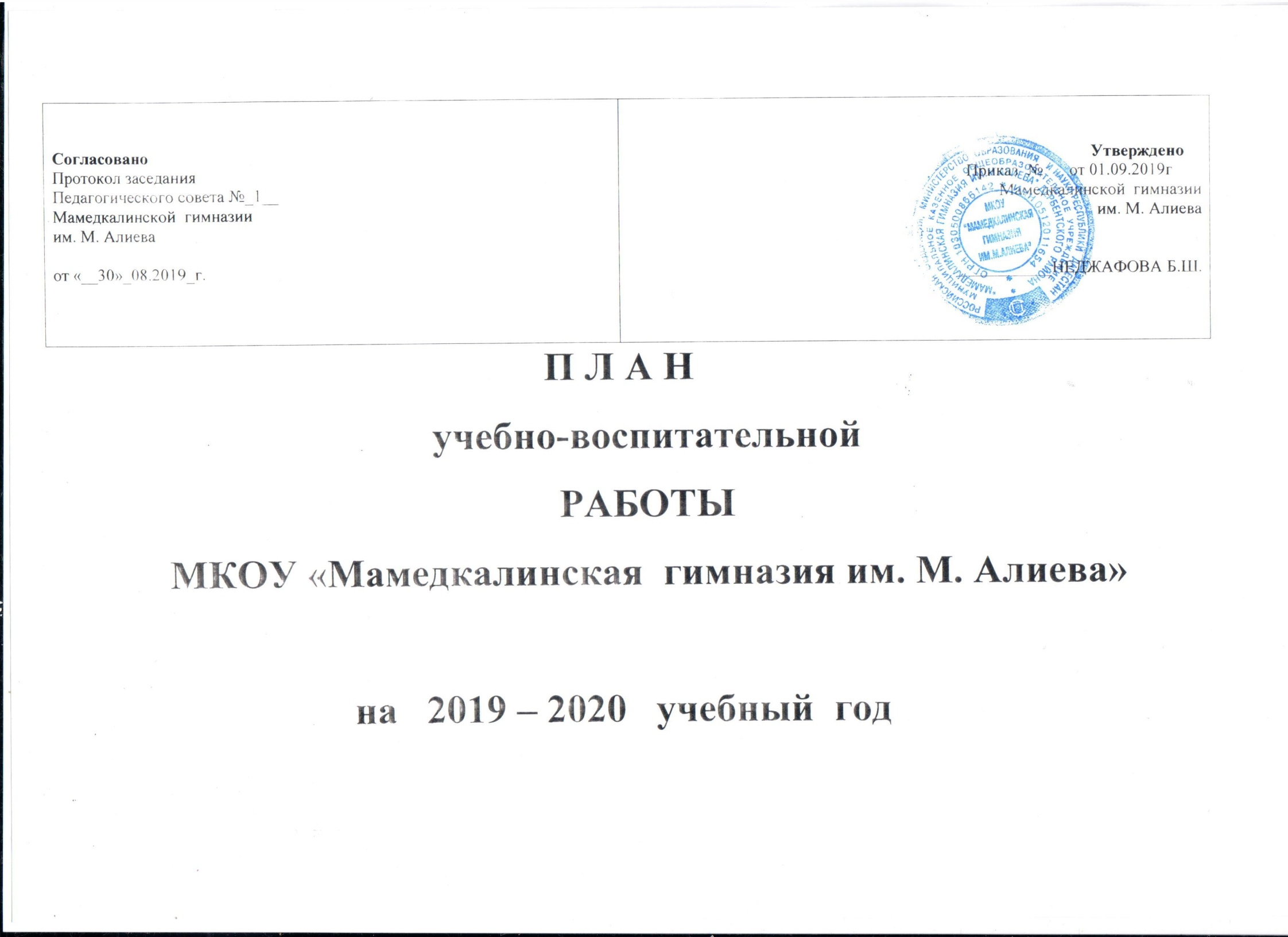  Анализ работы школы за 2019-2020учебный год и задачи на новый учебный год.   В 2018-2019 учебном году деятельность гимназии была направлена на реализацию закона «Об образовании в Российской Федерации», устава гимназии, годового плана работы гимназии, реализации учебного плана начального общего, основного общего, среднего общего образования. Перед коллективом была поставлена цель совершенствовать учебно-воспитательный процесс с целью создания комфортной образовательной среды, системы обучения и воспитания, обеспечивающей развитие каждого ученика в соответствии со склонностями, интересами и возможностями. 1. ИНФОРМАЦИОННАЯ СПРАВКАМКОУ «Мамедкалинская гимназия имени М.Алиева».Директор гимназии: Неджафова Байрамкыз Шамильхановна –почетный работник общего образования РФ,Лауреат премии Республиканского комитета профсоюза работников образования и науки РФ, ветеран педагогического труда.Зам. директора по УВР :Рамазанова Аида Малаалиевна Зам. директора по  ВР: Заитбекова Бела БагомедовнаЗам. директора по ИКТ : Алиева Джавганат МагомедовнаЮридический адрес: 368621,Республика Дагестан, Дербентский район, поселок Мамедкала, улица Школьная 3.Электронная почта:    mgimnasiya@mail.ru   Лицензия:    Лицензия на право ведения образовательной деятельности, установленной формы и выданной «05» ____мая_________ 2012г., серия__05Л01__, 
№0000202, регистрационный номер 6103_____________Аккредитация: Свидетельство об аккредитации организации выдано «_19» февраля 2014 г.,______Министерство образования и науки Республики Дагестан________ ,
(наименование органа управления, выдавшего свидетельство)Серия 05А01 № 5596, срок действия свидетельства с «19» Февраля  2014 г. до «19» февраля  2026 года.Открыта школа в 1963 году .Учредитель гимназии:  глава администрации Муниципального  района «Дербентский район».                                                               2. ХАРАКТЕРИСТИКА ПЕДАГОГИЧЕСКОГО КОЛЛЕКТИВА. Численность педагогического коллектива – 48 человек.Из них:Директор гимназии и заместители – 4 человека;учителя – 40социальный педагог – 1 человек.Логопед 1 человекПсихолог-1 человекВожатая-1 человекСредний возраст педагогических работников школы составляет 45 лет.Основную группу сотрудников школы составляют педагоги от 40 до 60 лет:4 педагогических работника старше 60 лет,19 педагогов до от 40 до 60  лет, 21педагога от 29 до 40 лет, 4 педагога до 29 летПедагогический стаж:до 5-х лет – 0 человека (0%);от 5 до 10 лет – 7 человека (%);от 10 до 15 лет –  13человека (%);0т 15 до  20 лет – 10человек (%).Выше 20 лет  -18 человек                                   Рисунок 1. Характеристика педагогического коллектива по уровню образования                                                             Рисунок 2. Характеристика педагогического коллектива по стажу работыРисунок 3.Характеристика педагогического коллектива по возрасту.3.Анализ методической работы за 2018-2019 учебный год. Методическая работа – основной вид образовательной деятельности, представляющий собой совокупность мероприятий, проводимых администрацией школы, учителями классными руководителями для овладения методами и приёмами учебно-воспитательной работы, творческого применения их на уроках и во внеклассной работе, поиска новых технологий для совершенствования процесса обучения и воспитания.   Работа научно-методического совета.          В 2019- 2020уч. году было проведено 4  заседания НМС, на которых  обсуждались вопросы:Обсуждение плана методической работы школы на новый учебный год.Разработка рабочих программ,определения форм и сроков проведения промежуточной аттестацииОпределение содержания, форм и методов повышения квалификации педагогов школы в 2019-2020 уч. годуОрганизация школьного тура олимпиад.Рассмотрение планов кружков, факультативных курсов,О  подготовке к научно-практической конференции «Шаг в будущее».Аттестация на соответствие занимаемой должности  педагогических работников гимназии.Эффективность работы методических объединений гимназии.Подготовка учащихся 9-х и 11-х классов к итоговой аттестации.                Работа методических объединений.          Главной структурой, организующей методическую работу учителей-предметников, являются методические объединения.                       В гимназии действуют  8 методических  объединений:                       1.     МО учителей начальных классов( руководитель Мусаева Н.Э.)                       2.     МО учителей математики, физики и информатики( рук. Раджабова А.А)                       3.     МО учителей русского языка, литературы, родных языков (рук. Азизова  П.А.)                       4.     МО учителей биологии и химии (рук. Магомедова Г.Н.)                       5.     МО учителей истории, обществознания, права,геграфии (рук. Мустафаева З.Г)                       6.     МО учителей иностранного языка (рук. Абдуллаева З.А.)                       7.     МО учителей физкультуры, технологии, рисования и музыки  (руководитель Мухтаров Д.Г.)                        8.    МО классных руководителей.( рук. Мусаева М.Э.)          Каждое методическое объединение имеет свой план работы, согласно которому строится деятельность. Основная цель работы ШМО – повышение качества образования школьников через освоение и внедрение современных педагогических технологий, эффективной реализации ФГОС в начальном и основном звене школы. Серьёзное внимание уделяется подготовке к ГИА.Каждый учитель работает над своей темой самообразования, с наработками делятся на заседаниях педсовета, МС.В рамках работы школьных методических объединениях обсуждаются наиболее актуальные для преподавания проблемы.В своей деятельности школьные методические объединения ориентируются на организацию методической помощи учителю.Работа МО начальных классов была направлена на решение основной задачи – реализация образовательной программы НОО в рамках предметов начальной школы в условиях нового стандарта. МО начальных классов на заседаниях рассмотрели вопросы, связанные с реализацией ФГОС НОО. «Интерактивные средства обучения учащихся как метод реализации коммуникативных технологий», «Технологическая карта урока - как новый вид методической продукции». План работы и задачи на 2018– 2019 учебный год выполнены, но есть и недостатки в работе: недостаточно внедрялись современные педагогические технологии и средства обучения, пассивное участие педагогов в педагогических конкурсах, не налажено взаимопосещение уроков.На заседаниях МО учителей русского языка и литературы рассмотрены вопросы:  «Анализ результатов ЕГЭ и ОГЭ по русскому языку в 2017-2018 уч. году», все учащиеся получили аттестаты,но средний балл низкий по срвнению с республиканским, «Работа с одарёнными детьми», «Адаптация обучающихся 5-х классов к работе в новых учебных условиях», «Итоги написания сочинения по литературе в 11 классе», «Применение современных технологий в рамках ФГООС ООО учителями – предметниками», «Влияние ИКТ на повышение учебной и творческой мотивации учащихся», отчёты учителей по самообразованию. План работы и задачи на 2017 – 2018 учебный год выполнены. Учителя принимали активное участие во всех конкурсах, но есть и недостатки в работе: не налажено взаимопосещение уроков,низкие результаты на ВсОШ,Методическое объединение учителей математики, информатики и физики в 2018 – 2019уч. году работало над темой «Реализация системно – деятельностного подхода в преподавании математики, информатики и физики в условиях введения ФГООС». В связи с поставленной темой были рассмотрены следующие вопросы:подведение итогов муниципального этапа олимпиад по предметам, анализ результатов проверки ВПР по математике в 5-6 классах, физике в 9 классе,работа со слабоуспевающими обучающимися,организация перехода в 5-х и 7 –х классах на новую программу по алгебре и математике.План работы и задачи на 2018 – 2019 учебный год выполнены. В 2019 -2020 уч. году следует обратить внимание наследующие аспекты деятельности:систематически проводить анализ ошибок и коррекцию знанийвести работу над формированием долговременной памяти обучающихсяпродолжить работу с одарёнными детьмиактивизировать проведение декады математики, информатики и физикиСамообразование - есть потребность любого творческого и ответственного человека. Все учителя работают по выбранным творческим темам, совершенствуют свой профессиональный уровень. Работая по творческой теме, учителя изучают данную проблему на основе анализа литературы и практического опыта, выступают на заседаниях МС, МО, в ходе аттестации проводится оценка и самооценка эффективности работы по творческой теме, все наработки отражены в портфолио педагогов.Однако наблюдается пассивное отношение педагогов к обмену и распространению опыта, нежелание затрачивать время для оформления «продукта» своей творческой деятельности, мало наработок по данному вопросу выставляется на сайте школы.Особое внимание уделяется : провеению предметных декад;участию в предметных олимпиадах;участию в конкурсах.Предметные декады – один из способов повышения педагогического мастерства, которые способствуют творческому и интеллектуальному развитию учителей..Подготовка и проведение предметных  декад.Одним из средств достижений образовательных и воспитательных целей является система внеклассной работы по предметам, которая включает в себя такие традиционные мероприятия, как: предметные декады; тематические конкурсы сочинений, чтецов и художников. В программу этих мероприятий входят следующие внеклассные дела: предметные олимпиады, конкурсы, выставки газет и кроссвордов. В   2018-2019уч. году  проведены   предметные  декады  математики, физики и информатики; декада   биологии и химии; истории и обществознания; иностранных языков; русского языка и литературы, а также декады технологии, Изо, музыки и физической культуры.  Предметные декады  были проведены по  плану, разработанному в начале учебного года. В них приняли участие около 87% . Предметные декады  были четко спланированы, план проведения был заранее вывешен для учащихся и учителей.  При проведении предметных декад,   использовались разнообразные формы работы с учащимися: олимпиады, творческие конкурсы сочинений, сказок, поделок,  кроссвордов, ребусов; игры – КВНы, викторины, выставки, открытые уроки.   Результатах успеваемости и движения учащихся за 2018-2019 учебный год                                Аназируя результаты успеваемости и посещаемости ,елаем вывоы и ставим цели на новый учебный год.Особое                                           внимание слеут  обратить на низкий процент качества, особенно в средних и старших классах.При анализе результатов ЕГЭ мы видим низкие баллы по профильной математике и физике .Также ,хотя и есть положитеьная динамика по русскому языку,но по сравнению с районными и респубиканскими результатами у нас результаты ниже.    Анализ резуьтатов по успеваемости показывает,что нужно усиить работу по биологии,истории и обществознанию.По этим предметам есть по одному учащемуся,которые не преодолели минимальный порог.Результаты ОГЭ-2019выпускников 9 класса за 2018 – 2019 учебный год.Ана                                                                    Результаты ВсОШ  за  2019-2020 1уч.годАналитическая справка по результатам проведения 
Всероссийских проверочных работ 2019 года МКОУ «Мамедкалинская гимназия им.М.Алиева»13.05.2019С целью повышения качества образования и повышения объективности результатов обучающихся, открытости и прозрачности процедуры проведения ВПР проведен анализ итогов ВПР 2019 года.Итоги ВПР 2019 года в 4-х классахОбучающиеся 4-х классов писали в штатном режиме Всероссийские проверочные работы по трем основным учебным предметам: «Русский язык» (1-я часть – 16.04.2019, 2-я часть – 18.04.2019), «Математика» (23.04.2019), «Окружающий мир» (25.04.2019).Русский языкВывод 4А: понизили (отм. <отм. по журналу) – 4 процента обучающихся; подтвердили (отм. = отм. по журналу) – 76 процентов обучающихся; повысили (отм. >отм. по журналу) – 20 процентов обучающихся.Вывод4Б: понизили (отм. <отм. по журналу) – 14,2 процента обучающихся; подтвердили (отм. = отм. по журналу) – 76,2 процентов обучающихся; повысили (отм. >отм. по журналу) – 4,7 процентов обучающихся.МатематикаВывод4А: понизили (отм. <отм. по журналу) –  4 процентов обучающихся; подтвердили (отм. = отм. по журналу) –84  процента обучающихся; повысили (отм. >отм. по журналу) – 12 процент обучающихся.Вывод4Б: понизили (отм. <отм. по журналу) – 0 процента обучающихся; подтвердили (отм. = отм. по журналу) – 100 процентов обучающихся; повысили (отм. >отм. по журналу) – 0 процентов обучающихся.Окружающий мирВывод 4А: понизили (отм. <отм. по журналу) – 24 процентов обучающихся; подтвердили (отм. = отм. по журналу) – 76 процента обучающихся; повысили (отм. >отм. по журналу) – 0 процент обучающихся.Вывод 4Б: понизили (отм. <отм. по журналу) – 30 процента обучающихся; подтвердили (отм. = отм. по журналу) – 70 процентов обучающихся; повысили (отм. >отм. по журналу) – 0 процентов обучающихся.МатематикаВывод 5А: понизили (отм. <отм. по журналу) – 4,1 процентов обучающихся; подтвердили (отм. = отм. по журналу) – 83,3 процента обучающихся; повысили (отм. >отм. по журналу) – 12,5 процент обучающихся.Вывод 5Б: понизили (отм. <отм. по журналу) – 13,6 процента обучающихся; подтвердили (отм. = отм. по журналу) – 86,4 процентов обучающихся; повысили (отм. >отм. по журналу) – 0 процентов обучающихся.Русский языкВывод5А: понизили (отм. <отм. по журналу) – 13,6 процентов обучающихся; подтвердили (отм. = отм. по журналу) – 86,7 процента обучающихся; повысили (отм. >отм. по журналу) – 0 процент обучающихся.Вывод 5Б: понизили (отм. <отм. по журналу) – 4,1 процента обучающихся; подтвердили (отм. = отм. по журналу) – 95,8 процентов обучающихся; повысили (отм. >отм. по журналу) – 0 процентов обучающихся.ИсторияВывод 5А: понизили (отм. <отм. по журналу) – 8,7 процентов обучающихся; подтвердили (отм. = отм. по журналу) – 91,3 процента обучающихся; повысили (отм. >отм. по журналу) – 0 процент обучающихся.Вывод 5Б: понизили (отм. <отм. по журналу) – 4,3 процента обучающихся; подтвердили (отм. = отм. по журналу) – 95,6 процентов обучающихся; повысили (отм. >отм. по журналу) – 0 процентов обучающихся.БиологияВывод 5А: понизили (отм. <отм. по журналу) – 27 процентов обучающихся; подтвердили (отм. = отм. по журналу) – 59,1 процента обучающихся; повысили (отм. >отм. по журналу) – 13,6 процент обучающихся.Вывод 5Б: понизили (отм. <отм. по журналу) – 37,5 процента обучающихся; подтвердили (отм. = отм. по журналу) – 58,3  процентов обучающихся; повысили (отм. >отм. по журналу) – 0 процентов обучающихся.Русский языкВывод 6А: понизили (отм. <отм. по журналу) – 6,6 процентов обучающихся; подтвердили (отм. = отм. по журналу) – 86,6 процента обучающихся; повысили (отм. >отм. по журналу) – 6,6 процент обучающихся.Вывод 6Б: понизили (отм. <отм. по журналу) – 14,2 процента обучающихся; подтвердили (отм. = отм. по журналу) – 85,7 процентов обучающихся; повысили (отм. >отм. по журналу) – 0 процентов обучающихся.МатематикаВывод 6А: понизили (отм. <отм. по журналу) – 6,6 процентов обучающихся; подтвердили (отм. = отм. по журналу) – 93,3 процента обучающихся; повысили (отм. >отм. по журналу) – 0 процент обучающихся.Вывод 6Б: понизили (отм. <отм. по журналу) – 28,5 процента обучающихся; подтвердили (отм. = отм. по журналу) – 71,4 процентов обучающихся; повысили (отм. >отм. по журналу) – 0 процентов обучающихся.ГеографияВывод 6А: понизили (отм. <отм. по журналу) – 31,25 процентов обучающихся; подтвердили (отм. = отм. по журналу) – 68,7 процента обучающихся; повысили (отм. >отм. по журналу) – 0 процент обучающихся.Вывод 6Б: понизили (отм. <отм. по журналу) – 14,2 процента обучающихся; подтвердили (отм. = отм. по журналу) – 85,7 процентов обучающихся; повысили (отм. >отм. по журналу) – 0 процентов обучающихся.ИсторияВывод 6А: понизили (отм. <отм. по журналу) – 17,6 процентов обучающихся; подтвердили (отм. = отм. по журналу) – 82,4 процента обучающихся; повысили (отм. >отм. по журналу) – 0 процент обучающихся.Вывод 6Б: понизили (отм. <отм. по журналу) – 8,3 процента обучающихся; подтвердили (отм. = отм. по журналу) – 83, процентов обучающихся; повысили (отм. >отм. по журналу) – 8,3 процентов обучающихся.БиологияВывод 6А: понизили (отм. <отм. по журналу) –37,2 процентов обучающихся; подтвердили (отм. = отм. по журналу) –62,8 процента обучающихся; повысили (отм. >отм. по журналу) – 0 процент обучающихся.Вывод 6Б: понизили (отм. <отм. по журналу) – 0 процента обучающихся; подтвердили (отм. = отм. по журналу) – 92,85 процентов обучающихся; повысили (отм. >отм. по журналу) – 7,15 процентов обучающихся.ОбществознаниеВывод 6А: понизили (отм. <отм. по журналу) – 26,6 процентов обучающихся; подтвердили (отм. = отм. по журналу) – 66,6 процента обучающихся; повысили (отм. >отм. по журналу) – 6,6 процент обучающихся.Вывод 6Б: понизили (отм. <отм. по журналу) – 21,4 процента обучающихся; подтвердили (отм. = отм. по журналу) – 78,5 процентов обучающихся; повысили (отм. >отм. по журналу) – 0 процентов обучающихся.МатематикаВывод 7А: понизили (отм. <отм. по журналу) – 5,6 процентов обучающихся; подтвердили (отм. = отм. по журналу) – 94,4 процента обучающихся; повысили (отм. >отм. по журналу) – 0 процент обучающихся.Вывод 7Б: понизили (отм. <отм. по журналу) – 0 процента обучающихся; подтвердили (отм. = отм. по журналу) – 93,7 процентов обучающихся; повысили (отм. >отм. по журналу) – 6,3 процентов обучающихся.Русский языкВывод 7А: понизили (отм. <отм. по журналу) – 21 процентов обучающихся; подтвердили (отм. = отм. по журналу) – 78,9 процента обучающихся; повысили (отм. >отм. по журналу) – 0 процент обучающихся.Вывод 7Б: понизили (отм. <отм. по журналу) – 6,6 процента обучающихся; подтвердили (отм. = отм. по журналу) – 93,3 процентов обучающихся; повысили (отм. >отм. по журналу) – 0 процентов обучающихся.ОбществознаниеВывод 7А: понизили (отм. <отм. по журналу) – 21,8 процентов обучающихся; подтвердили (отм. = отм. по журналу) – 78,9 процента обучающихся; повысили (отм. >отм. по журналу) – 0 процент обучающихся.Вывод 7Б: понизили (отм. <отм. по журналу) – 17,6 процента обучающихся; подтвердили (отм. = отм. по журналу) – 82,3 процентов обучающихся; повысили (отм. >отм. по журналу) – 0 процентов обучающихся.ИсторияВывод 7А: понизили (отм. <отм. по журналу) – 5,5 процентов обучающихся; подтвердили (отм. = отм. по журналу) – 77,7 процента обучающихся; повысили (отм. >отм. по журналу) – 16,6 процент обучающихся.Вывод 7Б: понизили (отм. <отм. по журналу) – 12,5 процента обучающихся; подтвердили (отм. = отм. по журналу) – 87,5 процентов обучающихся; повысили (отм. >отм. по журналу) – 0 процентов обучающихся.ГеографияВывод: понизили (отм. <отм. по журналу) – 0 процентов обучающихся; подтвердили (отм. = отм. по журналу) – 94,1 процента обучающихся; повысили (отм. >отм. по журналу) – 5,9 процент обучающихся.ИсторияВывод: понизили (отм. <отм. по журналу) – 9,5 процентов обучающихся; подтвердили (отм. = отм. по журналу) – 80,9 процента обучающихся; повысили (отм. >отм. по журналу) – 9,5 процент обучающихся.ХимияВывод: понизили (отм. <отм. по журналу) – 28,5 процентов обучающихся; подтвердили (отм. = отм. по журналу) – 71,4 процента обучающихся; повысили (отм. >отм. по журналу) – 0 процент обучающихся.БиологияВывод: понизили (отм. <отм. по журналу) – 14,3 процентов обучающихся; подтвердили (отм. = отм. по журналу) – 85,7 процента обучающихся; повысили (отм. >отм. по журналу) – 0 процент обучающихся.ФизикаВывод: понизили (отм. <отм. по журналу) – 25 процентов обучающихся; подтвердили (отм. = отм. по журналу) – 75 процента обучающихся; повысили (отм. >отм. по журналу) – 0 процент обучающихся.Отчет  психологической службыМамедкалинской гимназии им. М.Алиева  о проделанной работе   за 2018-2019г.г. Цель работы: психологическое сопровождение участников образовательного процесса, обеспечение психологических условий, необходимых для полноценного психического развития учащихся и формирования их личностиПоставленные задачи: Выявление причин неуспеваемости.Анализ динамики развития познавательных процессов и способностей.Анализ проблем личностного развития: конфликтность, агрессивность, эмоциональные проблемы, дезадаптация.Анализ детско-родительских отношений: психологический анализ детско-родительских отношений.Психологическое сопровождение первых классов, помощь в адаптации к школьной жизни.Психологическое сопровождение пятых классов , помощь при переходе в среднее звено.Психологическое сопровождение и помощь учащимся 8-10 классов в профессиональном самоопределении. Психологическое сопровождение и помощь учащимся 9-11 классов при подготовке к экзаменам.Повышение психологической грамотности всех участников образовательного процесса.Работа велась по основным направлениям:  консультативное, диагностическое, коррекционно-развивающее, просветительское и методическое, в соответствии с планом работы.Консультативное направлениеЗа прошедший период было проведено 85 индивидуальных консультаций  для учащихся, а также 30 – для педагогов школы, и 5  консультации для родителей одаренных учащихся.                                                                                                                                                            В связи с тем, что основной контингент – это дети подросткового возраста, большинство запросов связаны с проблемами межличностного общения:  трудности в общении со сверстниками, эмоционально-поведенческие трудности (агрессивность, тревожность, демонстративность и т.п.), проблемы в детско-родительских отношениях, трудности в профессиональном самоопределении, трудности обучении.                                                                                                                                                                                Групповых консультаций за год проведено  15  из них:25%- консультирование педагогов (кл.рук. 1-х  кл. – Мусаева Н.Э., Даудова А.М.;                                       кл.рук. 5-х кл. – Сулейманова Г.А., Казиева И.Ш..,  кл.рук 9-х кл. – Раджабова А.А.,                                Чупанова М.Ш.;  кл.рук. 11-х кл. -  Заитбекова Б.Б.)25%- консультирование родителей (на родительских собраниях в 1-х кл. – 46 родителей;   5-х кл. – 48 родителей; 9-х кл. – 35 родителей;  10-х кл. – 17 родителей;  11-х кл. – 18 родителей).50%- консультирование учащихся (11 кл. – 18 учащихся ;10 «а» -17 учащихся;                                                           9 «а» кл. – 16 учащихся;    9 «б» кл. – 18учащихся). Диагностическое направление-проведение психологического исследования в 9-ом классе, с целью определения уровня готовности к переходу в старшее звено по интеллектуальному и личностному развитию;- проведение диагностики 1-х классов с сентября  по октябрь (46 учащихся).- проведение диагностики 5-х  классов с октября по ноябрь (48 учащихся). -проведение профориентированного тестирования среди учащихся 8-11 классов, с целью помощи им в выборе будущей профессии (120 учащихся);- проведение диагностики уровня готовности 11-х классах к профессиональному самоопределению (21 учащихся);-проведение диагностического минимума учащихся группы «риска», с целью выявления причин социальной дезадаптации (15 учащихся). -проведение диагностического исследования учащихся с 8-го по 11-ые классы, с целью предупреждения правонарушений (85 учащихся);- проведение диагностики по проблеме терроризма в 10-11 классах (37 учащихся);- проведение диагностики «Профилактика употребления психоактивных                                веществ» 10-11 классы (37 учащихся);-   в конце учебного года проводилась диагностика уровня удовлетворённости родителей  учащихся гимназией (участвовало 380 родителей).Уровень удовлетворённости МБОУ « Мамедкалинской гимназией им. М.Алива» родителями за  2018– 2019 учебный годУровень удовлетворённости родителей гимназией  выше 50%  (уровень обучения,  отношения с педагогами и др.). Уровень удовлетворения родителей отношениями среди учащихся говорит о том, что особое внимание стоит обратить на воспитательную работу, как общешкольную, так и работу в классах. Но и роль родителей в данной работе имеет немаловажное значения, поэтому следует довести до их сведения эти данные напомнить, что детей воспитывает не только школа, большая часть воспитания дети получают в семье.                                                                                                                            72% - 334 учащихся могут сказать «Моя школа лучше всех» - это хороший показатель работы гимназии.В течение сентября психологическая служба гимназии вела наблюдение за первоклассниками и пятиклассниками во время занятий и вне учебных занятий.                                                                               В сентябре 2018 г.  с учащимися 1 «А» кл.( кл. рук. Мусаева Н.Э.) и 1 «Б»( кл. кл.рук.                                 Даудова А.М.),  проведено анкетирование, направленное на изучение сформированности учебной мотивации. Были получены следующие результаты: у 65% учащихся (30 детей  из 46) присутствует учебный мотив, у 20% учащихся (9 детей из 46) положительное отношение к гимназии, но гимназия привлекает их больше вне учебными сторонами и у 15 % учащихся   (7 детей из 46) присутствует игровой мотив к обучению. Поэтому с  учащимися 1- х классов были проведены индивидуальные и групповые занятия, направленные на формирование учебной мотивации, которые способствуют осознанию первоклассниками позиции «Я - школьник», формирование дружеских отношений в классе, развитие уверенности в себе и своих учебных возможностях.Также в 1-х классах проведена диагностика готовности к обучению в школе, которая включала в себя изучение запаса знаний об окружающем мире, уровней развития мышления (классификация, обобщение, причинно-следственные связи, противоположности, аналогии, образное представление, операции анализа и синтеза), внимания, памяти, речи, мелкой моторики.                           В результате исследования было выявлено: в 1 «А» кл. 24% учащихся имеют высокий уровень готовности ( Гасанбекова Э, Эдеев К, Магомаев М, Адилова Р, Исмаилова С, Мусаев М.)  13% учащихся имеют уровень готовности выше среднего, 47% -средний, 16%- ниже среднего  (Агамирзоева А, Гаджиева А, Гаджиева А, Ашурбеков Г.).в 1 «Б» кл. 0% учащихся имеют высокий уровень готовности , 38% учащихся имеют уровень готовности выше среднего ( Расулова С, Ханмагомедов М, Ризванов С, Раджабова К,              Зулкайдаев Х, Бахмудова Д, Мусаев Н, Шахбанов А.), 48% - средний, 14%- низкий                                              ( Муртазалиева С, Абукарова Я, Бахмудов Б.).  Для учащихся с уровнем ниже среднего и низким уровнем готовности к школе проводятся индивидуальные и групповые коррекционно-развивающие занятия, направленные на развитие познавательных процессов, мелкой моторики. Классным руководителям даны рекомендации по сопровождению первоклассников в период адаптации.В октябре – ноябре  2018г. проводилось изучение социальной адаптации пятиклассников. Оно осуществляется по следующим методикам:Методика изучения мотивации учения Н.В. Лускановой;Методика определения социометрического статуса каждого ученика в классном коллективе Дж. Морено;Опросник С.В.Левченко «Чувства в школе»;Цветовой тест отношений А.М.Эткинда;Тест школьной тревожности Филлипса, позволяющий выявить уровень тревожности в различных школьных ситуациях и определить, в каких именно сферах внутришкольных отношений локализуется тревожность и какие конкретно формы принимает.Анализ полученных результатов свидетельствует о том, что процесс адаптации, в основном, проходит в пределах нормы.                                                                                                                                               Об эмоциональном благополучии большей части пятиклассников свидетельствуют  результаты диагностик «Чувства в школе»- 63,6% учащихся  уверены в себе, испытывают чувство симпатии к учителям – предметникам, благодарность, радость, у них ярко выражено желание учиться в пятом классе;      Результаты диагностики ЦТО Эткинда показали, что практически все учителя, работающие в классе, ассоциируются у пятиклассников со светлыми, теплыми, радостными цветами (желтый, оранжевый, красный, зелёный).          Однако на фоне положительных явлений наблюдаются и негативные моменты, которые в дальнейшем могут привести к дезадаптации.       Так, например, посещение уроков (ответы учащихся, темп работы на уроке, качество выполнения заданий на уроках и дома) показало, что у отдельных учащихся в силу личностных особенностей, уровня обученности в начальной школе, с увеличением учебного материала, с усложнением его содержания, с освоением новых форм работы  могут появиться серьезные трудности в обучении.Данные результаты подтверждаются и результатами теста «Оценка школьной мотивации».    5 класс «А» -  24 учащихся кл.рук. Сулейманова Г.А. 20%  - учащихся показал высокий уровень школьной мотивации, учебной активности. (Исаева М, Эльбаева П, Умаханова А, Гасанбеков Ш, Мусимова А.) 52,5% -  учащихся имеют хорошую школьную мотивацию.   15% -  учащихся наблюдается положительное отношение к школе, но школа привлекает их больше вне учебными сторонами.12,5% -  учащихся имеют низкую школьную мотивацию. Они находятся в состоянии неустойчивой адаптации к школе. (Казибаев Н, Мустафаев М, Гасанбеков Р.).  87,5% учащихся 5 класса «А» приспособлены к учебной деятельности,  адаптировались в среднем звене.5 класс «Б» - 24 учащихся кл.рук. Казиева И.Ш.12,5% -  учащихся показал высокий уровень школьной мотивации, учебной активности (Абдулабекова М, Алиева А, Гаджиахмедова С.)  47,5% - учащихся имеют хорошую школьную мотивацию. Успешно справляются с учебной деятельностью.  20% - учащихся наблюдается положительное отношение к школе, но школа привлекает их больше вне учебными сторонами.20%  - учащихся имеют низкую школьную мотивацию. Они находятся в состоянии неустойчивой адаптации к школе.(Умаров А, Алиев Ш, Абдуралипов А, Курбанов Г, Насруллаев М.) 79,5% учащихся 5 класса «Б» приспособлены к учебной деятельности  адаптировались в среднем звене.В марте  месяце 2019г. проводилась диагностика уровня готовности учащихся старших классов к профессиональному самоопределению. Диагностика проводилась по методике выявления готовности школьников к выбору профессии В.Б. Успенского.                                                                                          В тестировании приняли участие 21 учащихся 11 кл..
Количественный анализ результатов диагностик показал:
- у 38 % учащихся высокий уровень готовности к профессиональному самоопределению                           ( Гаджиахмедова Д. Казалиева М, Джабраилова М, Рамазанов К, Раджабова А, Магомедов М, Алиев А, Мусава З.).
- у 43 % учащихся средний уровень готовности к профессиональному самоопределению- у 19% учащихся низкий уровень готовности к профессиональному самоопределению.                             ( Нугаев М, Алимурадова Г. Алимурадова Г, Рабаданов Р.).
Уровень готовности существенно снижает тот факт, что многим учащимся не удалось осуществить пробу сил в деятельности, близкой к будущей профессиональной деятельности, и то, что более 40% - 9 выпускников не занимаются развитием профессионально значимых качеств. Лишь 30% - 7 учащихся принимали активное участие в предметных олимпиадах, конкурсах, исследовательской и проектной деятельности, они активно готовятся к сдаче ЕГЭ по тем предметам, которые им необходимы для поступления в выбранное учебное заведение. 
Снижает уровень готовности к профессиональному самоопределению и то, что выпускники 11 класса не могут точно и твердо сказать: какую профессию они выберут, т. к. одна и та же сфера профессиональной деятельности (например: финансово-экономическая) позволяет получить разные специальности: экономист, бухгалтер, менеджер и т. д.  Им также предоставляется возможность на основании полученных сертификатов поступить в несколько учебных учреждений, что ставит их в ситуацию неопределённости: определяющим моментом в данной ситуации для многих выпускников будет являться возможность обучаться на бюджетной основе.Коррекционное направление Проводилось в форме специально организованных  тренинговых  занятий  для выпускников                                   11 классов на тему «Планирование профессиональной карьеры».  Большое внимание уделяется психологическому сопровождению предпрофильной и профильной подготовки учащихся. Создана программа психологического сопровождения предпрофильной и профильной подготовки учащихся.В течении года велся электив  (34 часа) «Профориентационная работа», благодаря которому организован процесс информирования учащихся о создаваемой системе профильного обучения. Проведена диагностика склонностей и интересов учащихся в выборе профессии; проведено анкетирование «Что я знаю о своих возможностях»; проведены беседы и практические занятия «Что я знаю о мире профессий». Для учащихся и их родителей организовано индивидуальное консультирование.В рамках профильной подготовки учащихся 9 кл. была проведена диагностическая работа:  методика ДДО показала, что большинство учащихся – 67%  выбирают профессии типа «Человек – человек», проведен опросник Голланда, который подтвердил эти результаты.Для учащихся 8-х ( кл.рук 8 «а» кл.- Керимханова Э.П., кл.рук. – 8 «б» кл. – Исмаилова С.М.) классов начат пропедевтический этап предпрофильной подготовки. Было проведено анкетирование по профильной ориентации восьмиклассников. В анкетировании участвовали  34  учащихся 8 – го класса. Из них только 7 учащихся уже выбрали свою будущую профессию, знают содержание этой профессии. Поэтому в помощи профконсультанта нуждается большая часть восьмиклассников. Тем не менее учащиеся 8 –х классов уже начинают задумываться о выборе своего дальнейшего образования. Анализ результатов анкетирования учащихся 9 класса показывает, что  после 9 класса хотят продолжить обучение в гимназии – 57% .     Изучение мотивов выбора профессии учащихся 9-х классов показало, что значительную роль в этом играют советы окружающих: 12% ребят выбирают профессию под влиянием друга, который более самостоятелен,                                      42% – по совету родителей,                                                                                                                    9% – под влиянием средств массовой информации,                                                                              17% – руководствуются в выборе малозначительными факторами                                                                               (например, близость к дому).                                                                                                                              Только 20% подростков выбирают профессию, ориентируясь на содержание деятельности.                                                                                                                                                     Просветительско- методическое направление В течение года велась методическая работа по организации  общешкольных конференций, семинаров, акций.  Психологическая служба гимназии принимала участие в педагогических совещаниях среди педагогов, кл.руководителей, посещала родительские собрания по плану и по запросу кл.руководителей.          В этом  учебном году было направлено на ПМПК   1 учащиеся нуждающей в отдельной программе обучения (Абдуралипов А . – 5»б» кл.) и 3 учащиеся имеющие  инвалидность, сдающие ЕГЭ и ОГЭ в определенных условиях  ( Гаджиахмедова Д. – 11 кл, Рамазанов К. – 11 кл, Тагиров К. – 9к.).                                            На будущий учебный год приоритетным направлением в работе психолога остается адаптация первоклассников к школе, адаптация 5 классов в обучении среднего звена, профориентационная работа, психологическая готовность  выпускных классов к экзаменам, профилактика правонарушений среди учащихся.АНАЛИЗ РАБОТЫ УЧИТЕЛЯ – ЛОГОПЕДА            В 2018-2019 учебном году целью коррекционной работы на школьном логопункте являлось преодоление и предупреждение нарушений устной и письменной речи у учащихся начальных классов.  В соответствии с поставленной целью решались следующие задачи:           Диагностика и анализ звукопроизношения, фонематического восприятия и анализа, грамматического строя речи, связной речи первоклассников;           Проанализировать устную речь и некоторые неречевые процессы учащихся и определить причины затруднений в овладении письменной речи;           Проанализировать письменные работы учащихся вторых, третьих и четвертых классов;           Описать типологию ошибок, выявленных в письменных работах, в индивидуальные речевые карты;            Разработать и реализовать содержание коррекционной работы по предупреждению и преодолению нарушений устной и письменной речи у учащихся начальных классов;             Оценить эффективность логопедической работы детей, зачисленных на школьный логопедический пункт;           Разъяснять специальные знания по логопедии среди педагогов, родителей (законных представителей) обучающихся. Для решения данных задач применялись следующие формы и методы:               Индивидуальное обследование ребенка;                Консультирование детей, родителей, педагогов;                Коррекционно-развивающие занятия (индивидуальные и групповые). Коррекционно - логопедическая работа строилась по нескольким направлениям:           1. Диагностическое обследование ребенка на момент поступления его на логопункт для уточнения стартовых возможностей, перспектив и темпов обучения; обследование за первое полугодие для отслеживания динамики речевого развития и корректировки индивидуальной программы ребенка; диагностическое обследование в конце учебного года – результат коррекционной работы. Работа учителя-логопеда планировалась и осуществлялась согласно «Письма Министерства образования Российской Федерации от 14.12.2002 № 2: «Об организации работы логопедического пункта общеобразовательного учреждения» и « Инструктивно-методического письма о работе учителя-логопеда при общеобразовательной школе» А. В. Ястребовой и в соответствие с Общим планом методической работы на 2018-2019 учебный год. С 25.08 по 31.08 кабинет был подготовлен к началу учебного года, обеспечен пособиями и укомплектован бланками документов. До 15.09 было проведено фронтальное, а затем углубленное логопедическое обследование учащихся 1-4 классов. Материалом логодиагностики были выбраны методики Т.А.Фотековой и А.П.Вороновой.              Обследование звукопроизношения (содержатся картинки, в названиях которых присутствуют все группы звуков – свистящие, шипящие, соноры)                Обследование слоговой структуры слова (содержатся сюжетные картинки, при описании которых ребенок использует слова с одно -, двух -, трех -, четырех - и более сложной слоговой структурой).              Обследование фонематического слуха (содержатся парные предметные картинки, названия которых включают звуки, сложные для различения на слух и в речи).              Обследование лексического строя языка (содержит картинки с изображением животных, их детенышей, обобщающих понятий, целых предметов и их частей, действий, признаков объектов, сложных по значению слов).              Обследование грамматического строя языка (включает предметные и сюжетные картинки, изображающие объекты в разных качествах, в вариативном числе, роде, лице, пространственном расположении).              Обследование связной речи (представлен сюжетными картинками с изображением объектов для описания, составления предложений, а также сериями сюжетных картинок к примерным текстам рассказов).. Диагностика сформированности речевой деятельности: владение техникой речи, состояния словарного запаса и представлений об окружающем. Для изучения данных видов деятельности детям были предложены такие методики как: чтение текстов, пересказ, составление рассказа по картинкам, так же были предложены тематические картинки и т.д.                Логопедическое обследование (основная первичная диагностика) проводилось в начале учебного года (с 2 по 15 сентября):              -  обследование устной речи у обучающихся 5-х классов;               -  обследование устной и письменной речи обучающихся 1–4х классов,               - обследование письменной речи 9 классов (опосредованно – по результатам письменных контрольных работ). Кроме того, проводилась диагностика вновь прибывших детей.  Всего за 2018 - 2019 учебный год было обследовано 63 человека, из них:            61 чел. - обучающиеся начальных классов (1–4 класса.)            1 чел. - обучающийся 5-го класса.            1 чел. - обучающийся 6-го класса.  По результатам логопедического обследования выявлено 23 обучающихся с недостатками речи и письма, из них:          -  21 чел. – обучающиеся начальных классов,            - 1 чел. - обучающийся 5 - го класса.          - 1 чел.- обучающийся 6-го класса.  На логопедические занятия в текущем учебном году зачислено 23 чел., из них:            -  1 класс - 8 чел.           -  2 класс - 4 чел.            -  3 класс - 4 чел.            -  4 класс - 5 чел.            -  5 класс - 1 чел.             -  6 класс - 1 чел.. По основному диагнозу распределение следующее:           1. Дети с ЗПР - 1 чел.           2. Дети с УО (умственной отсталостью или интеллектуальной недостаточностью) - 2 чел.,  По уровню сформированности речи, зачисленные на логопедические занятия, обучающиеся имеют следующие нарушения речи: Нарушения устной речи выявлены у 20 обучающихся и представлены следующей речевой патологией:          1. Дизартрия – 1 чел.,           2. Механическая дислалия – 4 чел.           3. Функциональная сенсомоторная дислалия - 5 чел.           4. Нарушения письменной речи (дислексия и дисграфия) – 11 чел. :                 - с сопутствующими фонетическими дефектами - 3 чел.                 - без фонетических нарушений – 9 чел.     Всего зачислено на школьный логопункт в 2018-2019 зачислено 23 учащихся. Дети были укомплектованы в подгруппы в соответствии с их речевым нарушением и разработаны перспективные планы работы, а также проведены индивидуальные консультации с родителями.     Всего в текущем году сформировано 5 групп (с учетом ведущего дефекта):               Группа № 1 с нарушениями чтения и письма, обусловленными несформированностью языковых средств ( 1 класс.);               Группа № 2 с нарушениями чтения и письма, обусловленными несформированностью языковых средств ( 2 класс.);               Группа № 3 с нарушениями чтения и письма, обусловленными несформированностью языковых средств ( 3 класс.);                Группа № 4 с системное недоразвитие речи ( 4 класс.);                Группа № 5 с нарушениями чтения и письма, обусловленными несформированностью языковых средств ( 5-6 класс.);              По индивидуально- коррекционному плану осуществляется работа с обучающимися 1а, 1б, 2а, 2б, 3а, 3б классов. На индивидуальные занятия по коррекции звукопроизношения выделено 9 человек.             После распределения детей по группам составлено расписание логопедических занятий, заверенное директором школы. Заведена и ведется необходимая документация. Контроль посещения занятий осуществляли учитель-логопед, классный руководитель и родители. Групповые, подгрупповые и индивидуальные занятия, направленные на развитие самостоятельной связной речи, произвольной памяти и внимания, обогащение словарного запаса, развитие фонематического восприятия и языкового анализа и синтеза, совершенствование навыков моторики кисти и пальцев рук, каллиграфии, артикуляционной моторики, совершенствование отдельных сторон психической деятельности, мыслительных операций и т.д.            2. Коррекционная работа с детьми на школьном логопункте проводилась и была      направлена на формирование следующих основных линий речевой деятельности:        Коррекция звукопроизношения         Формирование лексико – грамматического строя речи         Развитие фонематического восприятия и звукослогового анализа и синтеза        Развитие связной речи.         В течение учебного года в процессе обучения мною проводились три типа занятий:        Индивидуальные занятия, направленные на установления эмоционального контакта с ребенком, подбор комплекса артикуляционных упражнений, способствующих устранению специфических нарушений звуковой стороны речи. Индивидуальные занятия проводились ежедневно по 15 – 20 минут.         Подгрупповые занятия, целью которых являлось воспитание у детей навыков коллективной работы, выполнение упражнений в заданном темпе, автоматизации поставленных звуков в диалоге. Для подгрупповых занятий объединялись дети, имеющие сходные по характеру и степени выраженности речевые нарушения, по 2 – 3 человека.         Фронтальные фонетические занятия предусматривали усвоение произношения ранее поставленных звуков в любых фонетических позициях и активное их использование в различных формах самостоятельной речи. Фронтальные занятия, которые проводились 2 раза в неделю по 25 минут, основывались на организации совместных игр и упражнений, обеспечивающих межличностное общение, разные виды деятельности для развития коммуникативной, планирующей и знаковой функции речи. В процессе коррекционной работы за 2018-2019 учебный год были достигнуты следующие результаты:               С хорошей  речью выпущены 8 учащихся. Звукопроизношение у данных детей нормализовалось, достаточно обогатился словарный запас, уровень связной речи стал соответствовать возрастным нормам.  У 11 учащихся прослеживается положительная динамика в формировании грамматического строя речи; значительно повысился уровень развития связной речи и обогащения словаря.           У 4 учащихся получили свое развитие все стороны речевой функциональной системы. Но в силу различных причин (пропуски логопедических занятий по болезни, нерегулярное выполнение рекомендаций логопеда родителями, проблемы воспитания ребенка в семье) недостатки речи у ребенка не исправились полностью.       3. Работа с родителями. Эффективность коррекционно-развивающего процесса  зависит от совместной деятельности логопеда и родителей, способствующей скорейшему преодолению речевых нарушений у школьников. Доказано, что семья может внести значительный вклад в процесс автоматизации поставленных звуков, в развитие связной речи школьника. Таким образом, запланированная коррекционная работа на школьном логопункте на 2018 – 2019 учебноый год была проведена в полном объеме, что отмечается положительными результатами речевого развития школьников. У детей, зачисленных на школьный логопункт, наблюдается положительная динамика в формировании фонетической системы языка, развитии фонематического восприятия, навыков звукового анализа и синтеза, формировании связной речи. Работа в консультативном пункте способствовала обеспечению преемственности семейного и общественного воспитания, созданию равных стартовых возможностей учащихся. ГОДОВОЙ ПЛАН РАБОТЫ гимназии  на 2019-2020 учебный годЗадачи на 2018-2019 учебный годПовысить уровень образования за счет обеспечения качественного образования в соответствии с требованиями ФГОС:создать условия для повышения качества образования;  совершенствовать механизмы повышения мотивации учащихся к учебной деятельности;ормировать у учащихся ключевые компетенции в процессе овладения универсальными учебными действиями;совершенствовать межпредметные связи  между системой основного и дополнительного образования;совершенствовать внутришкольную систему оценки качества образования, сопоставляя реально достигаемые образовательные результаты с требованиями ФГОС, социальным и личностным ожиданиям потребителей образовательных услуг.продолжить работу над созданием условий безопасного и комфортного образовательного пространства для пребывания всехучастников образовательного процесса, включающие применение развивающих и здоровьесберегающих педагогических технологий в различных видах деятельности;повысить эффективность контроля качества образования; - продолжить работу над созданием безопасного образовательного пространства;Совершенствовать воспитательную систему школы:способствовать сплочению классных коллективов через повышение мотивации учащихся к совместному участию в общешкольныхвнеклассных мероприятиях, экскурсионной программах, проектной деятельности;повысить уровень общешкольных мероприятий и конкурсов, улучшить качество проводимых тематических классных часов,расширить формы взаимодействия с родителями;продожить работу по профилактике девиантных форм поведения и вредных привычек;расширить сеть социальных партнѐров: культурно-просветительскими, научными и спортивными организациями, учреждениями среднего и высшего профессионального образования;Совершенствование системы дополнительного образования:создать благоприятные условия для выявления, развития и поддержки одарѐнных детей, детей с особыми образовательными потребностями в различных областях интеллектуальной и творческой деятельности;повысить эффективность работы по развитию творческих способностей, интеллектуально-нравственных качеств учащихся;создать условия для самореализации, самообразования для профориентации учащихся;продолжить развивать профильную подготовку учащихся расширить освоение и использование разных форм организации обучения (экскурсии, практикумы, образовательные события, исследовательские работы.).Повысить профессиональные компетентности через:развитие системы повышения квалификации учителей;совершенствование организационной, аналитической, прогнозирующей и творческой деятельности школьных методических объединений;развитие системы самообразования, презентацию портфолио результатов их деятельности;обеспечить повышение уровня педагогического мастерства учителей в области преподаваемого предмета и методики его преподавания и творческого мастерства.Совершенствовать открытую информационную образовательную среду школы за счет:эффективного использования в урочной и внеурочной деятельности информационно — коммуникационных технологий;модернизации материально-технического обеспечения образовательного процесса;организации постоянно действующих консультаций и семинаров по вопросам, связанным с использованием ИКТ;продолжить работу над использованием современных моделей информирования родительского сообщества о состоянии качества образовательной и материально- хозяйственной деятельности образовательной организации;1. Анализ работы школы за 2019-2020 учебный год и задачи на новый учебный год.Деятельность педагогического коллектива, направленная на улучшение образовательного процесса.План работы по всеобучуаттестации1.2. План работы по реализации ФГОС НОО и ФГОС ООО.Задачи:Реализация ФГОС НОО и ФГОС ООО в 5-9 классах в соответствии с нормативными документами.Методическое и информационное сопровождение реализации ФГОС НОО и ФГОС ООО в течение 2018-2019 учебного года.1.3. План мероприятий по подготовке к государственной итоговой аттестации.на методических совещаниях;на классных часах, родительских собранияхизучение технологии проведения ОГЭ и ЕГЭ;Раздел 2. Кадрыизучение нормативно-правовой базы проведения государственной итоговой аттестации в 2019-2020 годуутверждение выбора обучающимися экзаменов государственной итоговой аттестациио допуске обучающихся к государственной итоговой аттестации;практические занятия с учащимися по обучению технологии оформления бланков;организация диагностических работ с целью овладения учащимися методикой выполнения заданий;План работы по информатизации и цифрофизации.Задача: Повышение качества образовательной и профессиональной подготовки в области применения современных информационных технологий                                                                            3.План научно-методической работы.Методическая тема: Управление профессионально - личностным ростом педагога как одно из основных условий обеспечения качества образования в условиях введения ФГОС.Цель: повышение эффективности образовательного процесса через применение современных подходов к организации образовательной деятельности, непрерывное совершенствование профессионального уровня и педагогического мастерства учителя для реализации ФГОС второго поколения.Задачи:Совершенствовать внутришкольную систему повышения квалификации учителейВнедрять новые формы непрерывного повышения профессиональной компетентности педагогов (вебинары, видео-уроки и т.д.) Создать условия для самореализации всех участников образовательного процесса через раскрытие их творческого потенциала иучастие в инновационной деятельностиПривести в систему работу учителей предметников по темам самообразования, активизировать работу по выявлению и обобщению,распространению передового педагогического опыта творчески работающих педагогов3.1Циклограмма педагогических советовМКОУ «Мамедкалинская гимназия им.М.Алиева»на 2019 -2020 учебный год3.2. Основные направления деятельностиРабота с кадрами1.Повышение квалификацииЦель: совершенствование системы работы с педагогическими кадрами по самооценке деятельности и повышению профессиональной компетентности1.1. Курсовая переподготовкаАттестация педагогических работниковЦель: определение соответствия уровня профессиональной компетентности и создание условий для повышения квалификационной категории педагогических работниковПлан работы с одаренными детьмиЦель: Создание единого методологического подхода к организации работы с одаренными детьми в через сетевое взаимодействие управления школы и учреждений дополнительного образования.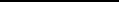 Методические советыЦель: Реализация задач методической работы на текущий учебный год3.3. Информационно-методическое обеспечение профессиональной деятельности педагогов.Задача: Обеспечить методическую поддержку деятельности педагогов по совершенствованию качества образования через освоение современных технологий в обучении, воспитании, развитии обучающихся.Методические дни4.План работы со слабоуспевающими обучающимисяРабота с педагогамиОрганизация воспитательной работы:Блок 10. Профориентационная работа.Блок 5. Состояние учебно – методической работыБлок 2. Внутришкольная документацияБлок 7. Воспитательная работа с учащимися и их родителямиБлок 3. Образовательная деятельность.Блок 7. Воспитательная работа с учащимися и их родителямиБлок 4. Здоровье и здоровый образ жизни. Питание учащихсяБлок 10. Работа по подготовке к итоговой аттестацииМАЙБлок 1. Реализация прав граждан на образованиеБлок 7. Воспитательная работа с учащимися и их родителямиБлок 2. Внутришкольная документация6.5. Инновационная деятельность	Годовой планучебно-методической работы педагога-логопедана 2019-2020 учебный год.Цель: Своевременное выявление и оказание помощи обучающимся, имеющим нарушения устной и письменной речи (дислалии, ринолалии, дизартрии, заикания, дисграфии, дислексии, речевых нарушений, вследствие снижения слуха).
Задачи:1. Диагностика и анализ звукопроизношения, фонематического восприятия и анализа, грамматического строя речи и связной речи.
2. Проанализировать устную речь и некоторые неречевые процессы учащихся и определить причины затруднений  в овладении письменной речи.
3. Проанализировать  письменные работы  учащихся вторых, третьих и четвертых классов.
4. Разработать и реализовать содержание коррекционной работы по предупреждению и преодолению нарушений устной и письменной речи у учащихся начальных классов.
5. Разъяснение специальных знаний по логопедии среди педагогов, родителей.ПЛАН РАБОТЫСОЦИАЛЬНО - ПСИХОЛОГИЧЕСКОЙ СЛУЖБЫНА 2019 - 2020 УЧЕБНЫЙ ГОДСоциально - психологическая служба в школе предназначена для организации активного сотрудничества как администрации, педагогов, учеников и родителей между собой, так и внешних социальных структур с ними для оказания реальной квалифицированной, всесторонней и своевременной помощи детям. В рамках этой службы осуществляетсясоциально-психологическое изучение детей для организации индивидуального подхода к ним, оказывается социально - психологическая помощь детям, родителям, учителям. Проводится психопрофилактическая работа и работа по первичной социально-психологической коррекции и реабилитации.Объектом работы социального педагога и психолога является каждый учащийся школы и особое место занимает социально дезадаптированный ребенок и подросток, для которого значимыми могут быть только конструктивные контакты со взрослыми, контакты - адекватные и взаимные. Поэтому в работе с детьми необходимо убедить их, что действительно важно понимание их мотивов и проблем, только тогда можно говорить о результативной деятельности.Цель: содействовать созданию социальной ситуации развития гимназии, соответствующей индивидуальности обучающихся и обеспечивающей психологические условия для успешного обучения, охраны здоровья и развития личности обучающихся, повышение психологической культуры родителей (законных представителей) обучающихся и педагогических работников.Задачи:Психологический анализ социальной ситуации развития гимназии выявление новых проблем и определение причин их возникновения, путей и средств их разрешения.Мониторинг психолого-педагогического статуса ребенка и динамики его психологического развития в процессе школьного обучения; содействие индивидуализации образовательного маршрута.Содействие реализации (выполнению) требований федерального государственного стандарта к личностным, метапредметным и предметным результатам освоения обучающимися основной образовательной программ основного общего образования.Внедрение психологических программ и проектов, направленных на преодоление отклонений в социальном и психологическом здоровье ипрофилактику асоциальных явлений (наркомании, социального сиротства, насилия в семье и др.), трудностей в адаптации, обучении и воспитании, нарушений в поведении, задержек и отклонений в развитии обучающихся.Содействие формированию у обучающихся УУД как способности субъекта к саморазвитию и самосовершенствованию путем сознательного и активного присвоения нового социального опыта, совокупности действий обучающегося, обеспечивающих его культурную идентичность, социальную компетентность, толерантность, способность к самостоятельному усвоению новых знаний и умений, включая организацию этого процесса.Содействие педагогическим работникам, родителям (законным представителям) в воспитании обучающихся, а также формирование у них принципов взаимопомощи, толерантности, милосердия, ответственности и уверенности в себе, способности к активному социальному взаимодействию без ущемления прав и свобод другой личности.Взаимодействие с подразделениями общеобразовательного учреждения (психолого-медико-педагогический консилиум, Совет профилактики и др.) с образовательными учреждениями, организациями здравоохранения и социальной защиты населения.Функции службы:Изучает ребенка, его состояние, отношения в семье, в школе, с группой, во дворе, его состояние в стадии конфликтаОказывает помощь ребенку, попавшему в беду. Важно найти пути, варианты выхода из кризиса, поддержать в трудное время.Анализирует состояние социально - психологического воспитания в различных социальных сферах, окружающих ребенка и воздействующих на него.Направляет деятельность обучающегося на самовоспитание, самообучение и умение самостоятельно организовать свою жизнь и поступки.Координирует и объединяет работу различных специалистов, организаций, решающих проблемы ребенка, имеющих отношение к состоянию его кризиса, к защите его прав.Охраняет и защищает личность, ее права, интересы ит.д.Создает условия для безопасной, комфортной творческой жизни обучающихся.Организует социально - психологическую и правовую консультацию для обучающихся, педагогов, родителей.Решает конфликтные ситуации между обучающимися, педагогами, родителями.Способствует здоровому образу жизни коллектива и каждого его члена.Планируемый результат:Повысить социально - психологическую устойчивость обучающихся в2.сферахПовышенимежличностногомотивации,школьногобучающихссемейногякобразовательномобщения.у процессу.Сформированность способностей к успешному самостоятельному усвоению новых знаний и умений.Сформированность способностей к переменам, не замыкаясь в себе и стремление к разнообразию контактов с окружающимиОСНОВНЫЕ НАПРАВЛЕНИЯ, ВИДЫ ДЕЯТЕЛЬНОСТИ СЛУЖБЫ1. Планово- аналитическая деятельность4. Психологическое просвещение и психопрофилактика педагогов8.Консультирование родителейКлассы12341-4567895-9101110-111-11Кол-во уч-ся на начало 2018-2019уч.г.474650461894832353643194222244427Прибыло021030012030006Выбыло203050102031019На конец года454848461874831363643194212243424Аттестовано4848461424831363643194212243379Не аттестовано00000000000000а) по неуваж. прич.00000000000000б) другие причины00000000000000% успеваемости100100100100100100100100100100100100100100Отличников1258251033192625758Хорошистов192218591496101251145115С одной «3»9821915111932533% качество знаний64,656,356,559,35038,72530,648,839,714,340,927,945,6Не успевают00000000000000по 1 предмету00000000000000по 2 и более предметам00000000000000Пропущено дней /уроков113/464262/1140251/1101102/510728/3215467/2565376/1927450/2700325/1950417/25022035/11644249/1494203/1218452/27123215/17571по болезни109/444262/1140251/1101102/510724/3195451/2486368/1886435/2610315/1890401/24061970/11268235/1290186/1116421/25263115/16989по неуваж. прич.4/20000016/798/4115/9010/6016./9665/36614/8417/10231/18696/552% посещаемости98,597,397,598,998,195,193,993,895,595,294,794,195,494,895,7Индивидуальное обучение002020000000002дети -инвалиды102(д/о)01+2(д/0)1100240227+2(д/о)дети с ОВЗ000011000010001                                Учащиеся,получившие аттестаты с отличием об основном общем и среднем образовании.                               Из 5 претендентов  на аттестат с отличием  в 11 классе потверили баллы и получили медаль 4 учащихся,в 9 классе все 7 претенентов                                                                              потверили свои оценки и получили аттестаты с отличием                                       Результаты ЕГЭ-2019    выпускников 11  класса   2018 – 2019 учебного года                                Учащиеся,получившие аттестаты с отличием об основном общем и среднем образовании.                               Из 5 претендентов  на аттестат с отличием  в 11 классе потверили баллы и получили медаль 4 учащихся,в 9 классе все 7 претенентов                                                                              потверили свои оценки и получили аттестаты с отличием                                       Результаты ЕГЭ-2019    выпускников 11  класса   2018 – 2019 учебного года                                Учащиеся,получившие аттестаты с отличием об основном общем и среднем образовании.                               Из 5 претендентов  на аттестат с отличием  в 11 классе потверили баллы и получили медаль 4 учащихся,в 9 классе все 7 претенентов                                                                              потверили свои оценки и получили аттестаты с отличием                                       Результаты ЕГЭ-2019    выпускников 11  класса   2018 – 2019 учебного года                                Учащиеся,получившие аттестаты с отличием об основном общем и среднем образовании.                               Из 5 претендентов  на аттестат с отличием  в 11 классе потверили баллы и получили медаль 4 учащихся,в 9 классе все 7 претенентов                                                                              потверили свои оценки и получили аттестаты с отличием                                       Результаты ЕГЭ-2019    выпускников 11  класса   2018 – 2019 учебного года                                Учащиеся,получившие аттестаты с отличием об основном общем и среднем образовании.                               Из 5 претендентов  на аттестат с отличием  в 11 классе потверили баллы и получили медаль 4 учащихся,в 9 классе все 7 претенентов                                                                              потверили свои оценки и получили аттестаты с отличием                                       Результаты ЕГЭ-2019    выпускников 11  класса   2018 – 2019 учебного года                                Учащиеся,получившие аттестаты с отличием об основном общем и среднем образовании.                               Из 5 претендентов  на аттестат с отличием  в 11 классе потверили баллы и получили медаль 4 учащихся,в 9 классе все 7 претенентов                                                                              потверили свои оценки и получили аттестаты с отличием                                       Результаты ЕГЭ-2019    выпускников 11  класса   2018 – 2019 учебного года                                Учащиеся,получившие аттестаты с отличием об основном общем и среднем образовании.                               Из 5 претендентов  на аттестат с отличием  в 11 классе потверили баллы и получили медаль 4 учащихся,в 9 классе все 7 претенентов                                                                              потверили свои оценки и получили аттестаты с отличием                                       Результаты ЕГЭ-2019    выпускников 11  класса   2018 – 2019 учебного года                                Учащиеся,получившие аттестаты с отличием об основном общем и среднем образовании.                               Из 5 претендентов  на аттестат с отличием  в 11 классе потверили баллы и получили медаль 4 учащихся,в 9 классе все 7 претенентов                                                                              потверили свои оценки и получили аттестаты с отличием                                       Результаты ЕГЭ-2019    выпускников 11  класса   2018 – 2019 учебного года                                Учащиеся,получившие аттестаты с отличием об основном общем и среднем образовании.                               Из 5 претендентов  на аттестат с отличием  в 11 классе потверили баллы и получили медаль 4 учащихся,в 9 классе все 7 претенентов                                                                              потверили свои оценки и получили аттестаты с отличием                                       Результаты ЕГЭ-2019    выпускников 11  класса   2018 – 2019 учебного года                                Учащиеся,получившие аттестаты с отличием об основном общем и среднем образовании.                               Из 5 претендентов  на аттестат с отличием  в 11 классе потверили баллы и получили медаль 4 учащихся,в 9 классе все 7 претенентов                                                                              потверили свои оценки и получили аттестаты с отличием                                       Результаты ЕГЭ-2019    выпускников 11  класса   2018 – 2019 учебного года                                Учащиеся,получившие аттестаты с отличием об основном общем и среднем образовании.                               Из 5 претендентов  на аттестат с отличием  в 11 классе потверили баллы и получили медаль 4 учащихся,в 9 классе все 7 претенентов                                                                              потверили свои оценки и получили аттестаты с отличием                                       Результаты ЕГЭ-2019    выпускников 11  класса   2018 – 2019 учебного года                                Учащиеся,получившие аттестаты с отличием об основном общем и среднем образовании.                               Из 5 претендентов  на аттестат с отличием  в 11 классе потверили баллы и получили медаль 4 учащихся,в 9 классе все 7 претенентов                                                                              потверили свои оценки и получили аттестаты с отличием                                       Результаты ЕГЭ-2019    выпускников 11  класса   2018 – 2019 учебного года                                Учащиеся,получившие аттестаты с отличием об основном общем и среднем образовании.                               Из 5 претендентов  на аттестат с отличием  в 11 классе потверили баллы и получили медаль 4 учащихся,в 9 классе все 7 претенентов                                                                              потверили свои оценки и получили аттестаты с отличием                                       Результаты ЕГЭ-2019    выпускников 11  класса   2018 – 2019 учебного года                                Учащиеся,получившие аттестаты с отличием об основном общем и среднем образовании.                               Из 5 претендентов  на аттестат с отличием  в 11 классе потверили баллы и получили медаль 4 учащихся,в 9 классе все 7 претенентов                                                                              потверили свои оценки и получили аттестаты с отличием                                       Результаты ЕГЭ-2019    выпускников 11  класса   2018 – 2019 учебного года№п.п.Фамилия,имяобучающегосяРус.языкМатем.(баз)Матем.(пр.)Биол.ХимияОбществ.ИсторияФизикаИнф.Литер.Геог.Англ.яз.№п.п.Фамилия,имяобучающегосяМинимальные (проходные баллы)Минимальные (проходные баллы)Минимальные (проходные баллы)Минимальные (проходные баллы)Минимальные (проходные баллы)Минимальные (проходные баллы)Минимальные (проходные баллы)Минимальные (проходные баллы)Минимальные (проходные баллы)Минимальные (проходные баллы)Минимальные (проходные баллы)Минимальные (проходные баллы)№п.п.Фамилия,имяобучающегосяаттестат-24ВУЗ-3627363642323640323719№п.п.Фамилия,имяобучающегосяПолученные баллыПолученные баллыПолученные баллыПолученные баллыПолученные баллыПолученные баллыПолученные баллыПолученные баллыПолученные баллыПолученные баллыПолученные баллыПолученные баллы1Алиев А.З.73570612Алимурадова Г-р.Э.      32 33Алимурадова Г-т.Э.4434Ахмедов К.Ф.66   5659415Байрамбеков Р.Р.55   396Гаджиахмедова Д.М.89593887Гаджиев Р.Р57         432388Гасангусенов Н.А.4339Гасанова М.Р.46310Джабраилова Р.Д.765616511Исмаилов М.З.57334012Казалиева М.Б.     725606513Магомедов М.М.553525014Мусаев Г.М.624424515Мусаев Н.М.493474416Мусаева З.М.605706517Нугаев Р.А.48418Рабаданов А.М43419Рабаданов Г.И.45420Раджабова А.Н.694475321Рамазанов К.Р.805747722Эрзиев Р.Э.5633911Ср. балл583,942,754,859,454,152,740,588        %качества63,2        %успеваем1001001008010085,785,7100100№КлассФ.И.О.Рус. языкМатем.Общ.Ист.Биол.Химия Физ.Геогр.год/огэгод/огэгод/огэгод/огэгод/огэгод/огэгод/огэ19аАбдуллаев Идрис Ибрагимхалилович3/33/43/3¾2Адеев Арсен Гаджимагомедович5/45/45/35/43Адилов Кафлан Эйнуллаевич4/4	4/34/34/34Ахмедова Тамила Мухтаровна4/44/35/34/45Батырова Румина Наримановна3/43/43/43/36Билалова Лейла Рабадановна3/43/43/34/37Гасанова Майсарат Арсеновна3/43/43/33/38Керимханов Абдурахман Аразович5/55/45/45/49Курбанов Мустафа Гасанович3/33/43/43/310Магомаев Камал Мурадович5/45/55/55/411Магомедов Омар Ильясович3/43/43/33/312Мустапаев Габиб Ибрагимович3/33/43/43/313Нурбалаева Камила Артуровна4/44/45/45/414Раджабова Гулистан Магомедовна4/34/44/45/415Рамазанов Малик Луметович3/33/43/4¾16Магомедов  Рамазан Абдуллаевич3/33/43/43/317Рашидов Расул Нариманович5/45/55/45/518Саламов Мухамед Магомедалиевич3/33/43/3¾19Тагиров Курбан Русланович3/53/420Халибрагимов Гамид Чупанович5/55/45/45/4219бАбдуллаев Магомед Бегахмедович3/33/43/43/322Ахмедов Тимур Сергеевич5/35/35/45/323Гаджиев Зелимхан Алиризаевич3/33/43/33/324Гаммаева  Маликат Гаммаевна3/33/43/33/325Гасанбеков Мурад Демирбегович3/33/43/3¾26Гасанов Рамазан Халидович4/44/44/44/427Гасанов Рустам Магомедович3/33/43/33/328Гусейнова Айша Гасановна4/43/45/34/429Казимова  Лейли Мурадовна4/34/55/45/330Керимханова Эмилия Алевхановна5/55/55/45/431Курбаналиева Карина Феликсовна3/33/43/33/332Магомедова Сабрина Нурсалимовна5/45/45/45/433Мирзажанов Артур Омарович3/33/43/3¾34Мусаева Индира Тимуровна5/44/45/35/435Мусиева Сакинат  Исяевна4/34/45/44/336Муслимов Гамзат Абасович3/33/43/43/337Раджабова Эльмира Назимовна4/54/54/44/438Рамазанов Магомед Абдулгамидович4/34/44/35/439Сулейманова Сабина Сеферовна5/55/55/45/440Шахбанов Ислам Русланович3/33/4¾3/441Шихмагомедова Жасмина Нухкадиевна4/54/45/45/442Эдеева Джамилат Шамильевна3/33/44/33/443Юнусов Фейзулах Хийирбегович5/45/55/45/4Ср.бал3,74,13,53,13,644Потвердили итого 68,274,4%88,3%58,3%70%60%400Ф.И.О. учащегосякласспредметШкольный уровеньМуниципальный уровеньРеспубликанский уровеньГаджиахмедова Далила11ПравопобеительпобедительГаджиахмедова Далила11ИсторияпобедительПризерГаджиахмедова Далила11Английский языкпобеительпризерГаджиахмедова Далила11МХКпобедительпризер,вышла на региональный этапПризерГаджиахмедова Далила11обществознаниепобедительпобедительРамазанов Карим10МХКпобедительпризерРамазанов Карим10обществознаниепобедительПобеитель,вышел на региональный этапБайрамбекова Рукият10правопобеительПобедитель,вышла на региональный этапАлимурадов Сарухан10биологияпобедительпризерАлимурадов Сарухан10экономикапобедительвышел на республиканский этапДжабраиловаРавена11МХКпризервышла  на республиканский этапДжалилова Рената10экономикапризерВышла на республиканский этапКазалиева Муминат11ЭкологияпобедительпризерШаймарданова Элина8ОБЖпобедительпризерКеримханов Абурахман9правопобеительпобедительЮнусов Фейзуллах9правопризерпризерАхмедов Тимур9правопризерпризерКлассУчительИтоги III четвертиИтоги III четвертиИтоги III четвертиИтоги III четвертиКачество знанийИтоги ВПРИтоги ВПРИтоги ВПРИтоги ВПРКачество знанийКлассУчитель«5»«4»«3»«2»Качество знаний«5»«4»«3»«2»Качество знаний4 «А»Алиева Б.Н.412906471161724 «Б»Гасратова Л.К.41160712126166КлассУчительИтоги III четвертиИтоги III четвертиИтоги III четвертиИтоги III четвертиКачество знанийИтоги ВПРИтоги ВПРИтоги ВПРИтоги ВПРКачество знанийКлассУчитель«5»«4»«3»«2»Качество знаний«5»«4»«3»«2»Качество знаний4 «А»Алиева Б.Н.106906413381844 «Б»Гасратова Л.К.44120404412040КлассУчительИтоги III четвертиИтоги III четвертиИтоги III четвертиИтоги III четвертиКачество знанийИтоги ВПРИтоги ВПРИтоги ВПРИтоги ВПРКачество знанийКлассУчитель«5»«4»«3»«2»Качество знаний«5»«4»«3»«2»Качество знаний4 «А»Алиева Б.Н.1141006068110564 «Б»Гасратова Л.К.5780600127160КлассУчительИтоги III четвертиИтоги III четвертиИтоги III четвертиИтоги III четвертиКачество знанийИтоги ВПРИтоги ВПРИтоги ВПРИтоги ВПРКачество знанийКлассУчитель«5»«4»«3»«2»Качество знаний«5»«4»«3»«2»Качество знаний5 «А»Казиева И.Ш.3138066,66107166,65 «Б»Казиева И.Ш0515222,7021829,1КлассУчительИтоги III четвертиИтоги III четвертиИтоги III четвертиИтоги III четвертиКачество знанийИтоги ВПРИтоги ВПРИтоги ВПРИтоги ВПРКачество знанийКлассУчитель«5»«4»«3»«2»Качество знаний«5»«4»«3»«2»Качество знаний5 «А»Азизова П.А.597163,6497259,15 «Б»Исмаилова С.М.15171251516225КлассУчительИтоги III четвертиИтоги III четвертиИтоги III четвертиИтоги III четвертиКачество знанийИтоги ВПРИтоги ВПРИтоги ВПРИтоги ВПРКачество знанийКлассУчитель«5»«4»«3»«2»Качество знаний«5»«4»«3»«2»Качество знаний5 «А»Неджафова Л.М.1229058,31049058,35«Б»Неджафова Л.М.679156,56610152,1КлассУчительИтоги III четвертиИтоги III четвертиИтоги III четвертиИтоги III четвертиКачество знанийИтоги ВПРИтоги ВПРИтоги ВПРИтоги ВПРКачество знанийКлассУчитель«5»«4»«3»«2»Качество знаний«5»«4»«3»«2»Качество знаний5 «А»Казимагомедова М.Э.1182086,31075077,25 «Б»Эльдарханова Б.Б.57111500515420,8КлассУчительИтоги III четвертиИтоги III четвертиИтоги III четвертиИтоги III четвертиКачество знанийИтоги ВПРИтоги ВПРИтоги ВПРИтоги ВПРКачество знанийКлассУчитель«5»«4»«3»«2»Качество знаний«5»«4»«3»«2»Качество знаний6 «А»Керимханова С.М.267053,31860606 «Б»Азизова П.А.049128,5047328,5КлассУчительИтоги III четвертиИтоги III четвертиИтоги III четвертиИтоги III четвертиКачество знанийИтоги ВПРИтоги ВПРИтоги ВПРИтоги ВПРКачество знанийКлассУчитель«5»«4»«3»«2»Качество знаний«5»«4»«3»«2»Качество знаний6 «А»Рамазанова А.М.176153,3167146,66 «Б»Раджабова А.А.067142,8039221,4КлассУчительИтоги III четвертиИтоги III четвертиИтоги III четвертиИтоги III четвертиКачество знанийИтоги ВПРИтоги ВПРИтоги ВПРИтоги ВПРКачество знанийКлассУчитель«5»«4»«3»«2»Качество знаний«5»«4»«3»«2»Качество знаний6 «А»Неджафова Л.М.673081,2383068,76 «Б»Неджафова Л.М.346150336242,8КлассУчительИтоги III четвертиИтоги III четвертиИтоги III четвертиИтоги III четвертиКачество знанийИтоги ВПРИтоги ВПРИтоги ВПРИтоги ВПРКачество знанийКлассУчитель«5»«4»«3»«2»Качество знаний«5»«4»«3»«2»Качество знаний6 «А»Мирзоева В.Н.935070656064,76 «Б»Мирзоева В.Н.156050164158,3КлассУчительИтоги III четвертиИтоги III четвертиИтоги III четвертиИтоги III четвертиКачество знанийИтоги ВПРИтоги ВПРИтоги ВПРИтоги ВПРКачество знанийКлассУчитель«5»«4»«3»«2»Качество знаний«5»«4»«3»«2»Качество знаний6 «А»Эльдарханова Б.Б.907056,2543356,26 «Б»Казимагомедова М.Э.256150346150КлассУчительИтоги III четвертиИтоги III четвертиИтоги III четвертиИтоги III четвертиКачество знанийИтоги ВПРИтоги ВПРИтоги ВПРИтоги ВПРКачество знанийКлассУчитель«5»«4»«3»«2»Качество знаний«5»«4»«3»«2»Качество знаний6 «А»Мирзоева В.Н.834073,36360606 «Б»Мирзоева В.Н.147135,7139135,7КлассУчительИтоги III четвертиИтоги III четвертиИтоги III четвертиИтоги III четвертиКачество знанийИтоги ВПРИтоги ВПРИтоги ВПРИтоги ВПРКачество знанийКлассУчитель«5»«4»«3»«2»Качество знаний«5»«4»«3»«2»Качество знаний7 «А»Раджабова А.А.2511038,82412033,37 «Б»Гюльахмедова Р.Б.13111251411131,3КлассУчительИтоги III четвертиИтоги III четвертиИтоги III четвертиИтоги III четвертиКачество знанийИтоги ВПРИтоги ВПРИтоги ВПРИтоги ВПРКачество знанийКлассУчитель«5»«4»«3»«2»Качество знаний«5»«4»«3»«2»Качество знаний7 «А»Исмаилова С.М.2611042,10711136,87 «Б»Гаджимагомедова Л.З.1113013,31112113,3КлассУчительИтоги III четвертиИтоги III четвертиИтоги III четвертиИтоги III четвертиКачество знанийИтоги ВПРИтоги ВПРИтоги ВПРИтоги ВПРКачество знанийКлассУчитель«5»«4»«3»«2»Качество знаний«5»«4»«3»«2»Качество знаний7 «А»Неджафова Л.М.7480573880577 «Б»Неджафова Л.М.449047259141,1КлассУчительИтоги III четвертиИтоги III четвертиИтоги III четвертиИтоги III четвертиКачество знанийИтоги ВПРИтоги ВПРИтоги ВПРИтоги ВПРКачество знанийКлассУчитель«5»«4»«3»«2»Качество знаний«5»«4»«3»«2»Качество знаний7 «А»Неджафова Л.М.3411038,8377144,47 «Б»Неджафова Л.М.1510037,51410131,3КлассУчительИтоги III четвертиИтоги III четвертиИтоги III четвертиИтоги III четвертиКачество знанийИтоги ВПРИтоги ВПРИтоги ВПРИтоги ВПРКачество знанийКлассУчитель«5»«4»«3»«2»Качество знаний«5»«4»«3»«2»Качество знаний10 Мустафаева З.Г.359047449047КлассУчительИтоги III четвертиИтоги III четвертиИтоги III четвертиИтоги III четвертиКачество знанийИтоги ВПРИтоги ВПРИтоги ВПРИтоги ВПРКачество знанийКлассУчитель«5»«4»«3»«2»Качество знаний«5»«4»«3»«2»Качество знаний11Мирзоева В.Н.5610052,3489057КлассУчительИтоги III четвертиИтоги III четвертиИтоги III четвертиИтоги III четвертиКачество знанийИтоги ВПРИтоги ВПРИтоги ВПРИтоги ВПРКачество знанийКлассУчитель«5»«4»«3»«2»Качество знаний«5»«4»«3»«2»Качество знаний11Магомедова  Г.Н.4314033,31611333,3КлассУчительИтоги III четвертиИтоги III четвертиИтоги III четвертиИтоги III четвертиКачество знанийИтоги ВПРИтоги ВПРИтоги ВПРИтоги ВПРКачество знанийКлассУчитель«5»«4»«3»«2»Качество знаний«5»«4»«3»«2»Качество знаний11Эльдарханова Б.Б.6510052,3568252,3КлассУчительИтоги III четвертиИтоги III четвертиИтоги III четвертиИтоги III четвертиКачество знанийИтоги ВПРИтоги ВПРИтоги ВПРИтоги ВПРКачество знанийКлассУчитель«5»«4»«3»«2»Качество знаний«5»«4»«3»«2»Качество знаний11Адеев Г.А.54101450910145№вопросы%1.Уровнем преподавания68%3.Материально-техническим оснащением школы70,5%3.Отношением вашего ребёнка с педагогами69%4.Может ли ваш ребёнок сказать: «Моя школа лучше всех»72%5.Отношением между учащимися в классе63%№МероприятияСрокиОтветственные1Провести учѐт детей, подлежащих обучению в школедо 31августаСоциолог2Комплектование 1 классовдо 31августаЗам директора по УВР3Сбор сведений о социализации выпускников 9 и 11 классов школыдо 26августакл. руководителизам. директора по УВР,4Проверка списочного состава обучающихся по классамдо 5 сентябрядо 5 сентябрякл.руководителиСобеседование с библиотекарем школы о степени обеспеченности школьниковдо 10сентябряадминистрация,5учебниками и сохранности учебного фонда школыбиблиотекарь6Составление расписания учебных занятийдо 1 сентябрязам. директора по УВР7Комплектование кружковдо 5 сентябрязам. директора по ВР8Создание базы данных детей из многодетных и малообеспеченных, опекаемых семейсентябрьСоциолог9Создание базы данных детей сирот и находящимся под опекой детей и  семейсентябрьСоциолог10Смотр санитарного состояния школьных помещений, соблюдение техники1 раз в четвертьадминистрация101 раз в четвертьадминистрациябезопасности11Организация работы по пропаганде здорового образа жизнив течение годазам. директора по ВР12Учѐт посещаемости школы обучающимисяежедневнокл. руководителиОрганизация работы с обучающимися, мотивированными на обучение (олимпиады,в течение годазам. директора по УВР13конкурсы, соревнования, интеллектуальные марафоны)14Контроль выполнения рабочих программ по всем учебным предметам1 раз в четвертьзам. директора по УВРПрофориентация (изучение профессиональных предпочтений выпускников, связь св течение годаклассные руководители 9-учебными заведениями, оформление стендовой информации для обучающихся и их11 кл., зам директора по15родителей)УВР16Работа по предупреждению неуспеваемости и профилактике правонарушенийЗам.директора по ВР и Организация работы по подготовке обучающихся к  государственной  (итоговой)по планузам. директора по УВРСвоевременное информирование родителей обучающихся об итогах успеваемости ихв течение годакл. руководители18детейв течение годакл. руководители18детейОрганизация индивидуальной работы с обучающимися, имеющимив течение годаучителя-предметники19неудовлетворительные отметки по предметамв течение годаучителя-предметники19неудовлетворительные отметки по предметам20Ведение журналов по ТБ, проведение инструктажа с обучающимисяв течение годакл. руководители21Анализ работы по всеобучумай-июньДиректор№МероприятияСрокиОтветственныеКонтрольныеп/ппоказатели1Организационное обеспечение1.1Планирование деятельности ШМО начального звена:сентябрьРуководителиплан работы ШМО на- внесение изменений в план работы ШМО с учетом новых задач на 2019-2020учебный годШМО.2019-2020 учебныйгод1.2.Проведение совещаний о ходе реализации ФГОС НОО и ФГОС ООО в ОУ:ДиректорАналитическиепСентябрьзаместительсправки, решениядиректора посовещания, приказыЯнварьУВР1.3.Мониторинг результатов освоения ООП НОО и ОПП ООО :сентябрьзаместительАнализ результатов- входная диагностика обучающихся 2-х классов; 5х классовЯнварьдиректора помониторинга,- формирование УУД;УВРразработка- диагностика результатов освоения ООП НОО ОПП ООО по итогам обучения в 1, 2, 3, 4 5 6,7,8,9Майпредложений поклассах.повышению качествареализации ФГОСНОО в 2019-2020учебном году1.4.Организация дополнительного образования:Сентябрьзаместительутвержденное- согласование расписания занятий по внеурочной деятельностидиректора порасписание занятийВР2.Нормативно-правовое обеспечение2.1.Отслеживание и своевременное информирование об изменениях нормативно-правовыхПо мереДиректорИнформация длядокументов федерального и регионального уровнейпоступлениястендов, совещаний,педагогическихсоветов2.2.Внесение корректив в нормативно-правовые документы ОУ по итогам их апробации, с учетомМай-июньДиректорРеализацияизменений федерального и регионального уровня и ООП в части 1-4-х классов 5-78классоврегламентаутверждениянормативно-правовыхдокументов всоответствии сУставом ОУ3.Финансово-экономическое обеспечение3.1.Проверка обеспеченности учебниками обучающихся 1-4, 5-9 классовДо 10библиотекарь,Информация, справкасентябряучителя3.2.Оснащение школьной библиотеки печатными и электронными образовательными ресурсами пов течениеадминистрациябаза учебной ивсем учебным предметам учебного плана ООПгодаучебно-методическойлитературы ОУ3.3.Анализ материально-технической базы ОУ с учетом закупок 2018-2019 года:Октябрь-заместительБаза данных по- количество компьютерной и множительной техники, программного обеспечения в учебныхноябрьдиректора поматериально-кабинетах, библиотеке;УВР,техническому- анализ работы Интернет-ресурсов;заместительобеспечению ОУ,- условий для реализации внеурочной деятельности;директора поучебной и учебно-- учебной и учебно-методической литературы.ИКТметодическойлитературой,аналитическаясправка, информацияна сайте школы4.Кадровое обеспечение4.1.Анализ состояния штатного расписания и расстановка кадров на 2019-2020учебный годАвгустДиректорШтатное расписание4.2.Составление прогноза обеспечения кадрами на 2019-2020 уч. год и перспективуСентябрь,ЗаместительПлан работы помартдиректора позаполнениюУВРвыявленныхвакансий;размещениеобъявлений овакансиях на сайтешколы4.3.Составление заявки на курсовую подготовкуиюньдиректорЗаявка4.4.Проведение тарификации педагогических работников на 2019-2020учебный годЯнварь,ДиректорТарификация 2019-август2020 уч.г.5.Информационное обеспечение5.1.Организация взаимодействия учителей начальных классов по обсуждению вопросов ФГОСПо плануРуководительанализ проблем,НОО, ФГОС ООО, обмену опытомШМОШМОвынесенных наобсуждение;протоколы МО5.2.Сопровождение разделов сайта ОУ по вопросам ФГОСЕжеквартальОтветственныйОбновленная на сайтеноза сайт ОУинформация5.3.· Проведение родительских собраний в 1-4 классах:октябрьзаместительПротоколы- результаты диагностики готовности первоклассников к обучению в школе;директора породительских- помощь родителей в организации проектной деятельности;УВР, учительсобраний- мониторинг планируемых результатов обучения по ФГОС НОО в 1-4-х классах и ФГОС ООО вдекабрь5 -7классах;- итоги обучения по ФГОС НОО ФГОС ООО.март· Проведение родительского собрания для родителей будущих первоклассниковмайиюнь5.4.Размещение материалов на школьном стенде для родителейВ течениеЗаместительинформация,годадиректора поразмещенная наУВРстенде5.5.Индивидуальные консультации для родителей первоклассниковПоЗаместительнеобходимодиректора,стиучителя 1-хклассов6.Методическое обеспечение6.1.Стартовая диагностика учебных достижений на начало учебного года.сентябрьРуководительАналитическаяШМОсправка6.2.Методическое обеспечение внеурочной деятельности:Октябрьзаместительанализ проблем,- анализ результатов реализации внеурочной деятельности в 1 классе;директора повынесенных на- посещение занятий в 1-4 классахУВР, педагоги,обсуждениеПо графикуведущиеВШКзанятия повнеурочнойдеятельности6.3.Обобщение опыта реализации ФГОС НОО и ФГОС ООО в ОУ:Сентябрь-заместительОбобщение опыта- анализ работы учителей, педагогов дополнительного образования;декабрьдиректора поучителей, материалы- подготовка материалов для публичного отчетамайУВР, учителядля самоанализашколы№Основные мероприятияСрокОтветственныеисполненияисполнителиРаздел 1. Нормативное и ресурсное обеспечение1.1  Изучение нормативно-правовой базы проведения государственной итоговой аттестации в 2017-20181.1  Изучение нормативно-правовой базы проведения государственной итоговой аттестации в 2017-2018октябрь-майЗаместитель директора поучебном годуУВР,- на совещаниях при директоре;классные руководители1.2Регулирование процедурных вопросов подготовки и проведения государственной итоговой аттестациив течение годадиректор школычерез издание системы приказов по школе1.3Изучение инструкций и методических материалов на заседаниях ШМО:в течение годаЗаместители директора по- изучение демоверсий, спецификации, кодификаторов, методических и инструктивных писем поУВР, руководители ШМОпредметам;2.1   Проведение инструктивно-методических совещаний:- анализ результатов ЕГЭ и ОГЭ в 2018-2019 учебном году на заседаниях ШМО учителей-октябрьруководители ШМОпредметников,заместитель- изучение проектов КИМов на 2019-2020 год;директора по УВР2.2Участие учителей школы, работающих в 9,11-х классах, в работе семинаров муниципального исентябрь-майучителя-предметникирегионального уровней по вопросу подготовки к ГИА2.3Рассмотрение педагогическим советом вопросов, отражающих проведение государственной итоговоймай, июнь,заместительаттестации:августдиректора по УВР- анализ результатов государственной итоговой аттестации и определение задач на 2019-2020 г.г;Раздел 3. Организация. Управление. Контроль3.1Сбор предварительной информации о выборе предметов для прохождения государственной итоговойноябрьклассные руководителиаттестации в форме ОГЭ и форме ЕГЭ через анкетирование выпускников 9, 11-х классов3.2Подготовка выпускников 9-х и 11-х классов к государственной итоговой аттестации:октябрь,заместители- проведение собраний учащихся;декабрь,директора по УВР и ВР,- изучение нормативно-правовой базы, регулирующей проведение государственной итоговойфевраль,классные руководители,аттестации;апрельучителя-предметники3.3Подготовка и обновление списков по документам личности для формирования электронной базыдо 31 декабрязаместительданных выпускниковдиректора по УВР3.4Проведение административных контрольных работ в форме ЕГЭ по обязательным предметам идекабрь,заместительпредметам по выбору обучающихсяапрельдиректора по УВР3.5Контроль за своевременным прохождением рабочих программ1 раз взаместительчетвертьдиректора по УВР3.6Контроль за деятельностью учителей, классных руководителей по подготовке к ГИАв течениезаместительгодадиректора по УВР3.7Подача заявлений обучающихся 9-х классов на экзамены по выборудо 1 февралязаместительдиректора по УВР3.8Подготовка списка обучающихся 9-х классов, подлежащих по состоянию здоровья итоговойянварьзаместительаттестации в особых условиях.директора по УВР3.9Организация сопровождения и явки выпускников на экзамены.май, июньзаместительдиректора по УВР, классныеруководители3.10Ознакомление выпускников и их родителей с результатами экзаменов в форме ОГЭ и в форме ЕГЭиюньзаместительдиректора по УВРРаздел 4. Информационное обеспечение4.1Оформление информационных стендов (в кабинетах) с отражением нормативно-правовой базыоктябрь, мартзаместительпроведения государственной итоговой аттестации выпускников 9,11-х классов в 2019-2020 учебномдиректора по УВРгоду4.2Проведение разъяснительной работы среди участников образовательного процесса о целях, формахв течениезаместительпроведения государственной итоговой аттестации выпускников 9, 11-х классовгодадиректора по УВР4.3Проведение родительских собраний:октябрь,заместители- нормативно-правовая база, регулирующая проведение государственной итоговой аттестации в 2019-апрельдиректора по УВР, классные2020 уч. году;руководители, психологи- подготовка учащихся к итоговой аттестации,- проблемы профориентации и правильного выбора предметов для экзаменов в период итоговойаттестации4.4Информирование обучающихся и родителей о портале информационной поддержки ЕГЭ, размещениеноябрь-майзаместительнеобходимой информации на сайте школы.директора по УВР4.5Формирование отчетов по результатам ГИА в 2019-2020 учебном году, отражение данного направленияИюнь-июльДиректор, заместительв публичном докладедиректора по УВР№МероприятияСрокиОтветственныеРабота с кадрамиРабота с кадрами1.Мероприятия по повышению квалификации педагогов в областиМероприятия по повышению квалификации педагогов в областиИКТ:в течение годаПоддержка использования учителями сети Интернет  иЗам.директора по ИКТдоступного парка компьютеров для подготовки  иПедагоги начальной школыпроведения  уроков (разработка совместных уроков,Педагоги начальной школысоздание образовательных событий в ЭОС и др.), занятий  Техническая помощь педагогам при подготовке  Техническая помощь педагогам при подготовкеконкурсной документации;кажд. среда месяца  Консультации для учителей  Консультации для учителейкажд. среда месяца  Консультации для учителей  по регистрации на  Консультации для учителей  по регистрации насайтах в Интернете для участия в конкурсах дляшкольников и педагогов . Размещение работ.Работа с новыми педагогами  (информационнаяподдержка)2.Методическое сопровождение реализации ФГОС:  Консультация по разработке рабочих программ длязаместительначальных классов и информационное сопровождениеВ течение годадиректора по УВР  Методическое сопровождение УВП в 1-х классахЗаместитель директорапо ИКТОрганизационно-педагогическая работаОрганизационно-педагогическая работа3.Техническое обеспечение образовательного процесса:В течение года  работа с сервером, сетью и др,Системный администратор  контроль за использованием стационарного и мобильногоЗаместитель директоракласса НШ, мЗаместитель директора  инструкции по использованию проекторов в классах.по ИКТ  выдача необходимого оборудования4.Совещание педагогов Каждый вторник,заместительпонедельникдиректора по УВРЗаместитель директорапо ИКТпедагоги5.Работа над сайтом гимназии:Заместитель директора  Внесение информации на 2019-2020 уч.годВ течение годапо ИКТ  Размещение новостей, документов и др.Служба тех.поддержки  Редактирование страниц по необходимости6.Организация работы в АИС  (начальная школа): пополнениеЗаместитель директорабазы данных учеников, обеспечение вновь прибывших учителейВ течение годапо ИКТи учеников кодами доступа; формирование списков 1-х классов;расписания, нагрузки.7.Корректировка Положения об ЭлЖуре при необходимости8.Мониторинг заполнения и правильности ведения педагогамиВ течение годазаместительэл.журналовдиректора по УВРЗаместитель директорапо ИКТ9.Консультации по заполнению портфолио учащегося в АИС В течение годаЗаместитель директорапо ИКТ10.Практикумы по фиксации уровня сформированностиВ течение годазаместителькомпонентов УД в АИС директора по УВРЗаместитель директорапо ИКТ11.Продолжение работы по проекту соединения программногоВ течение годазаместительматериала РО и ИКТдиректора по УВРЗаместитель директорапо ИКТИнновационная деятельностьИнновационная деятельность12.Реализация проекта внутренней стажировочной площадки поВ течение годаДиректорповышению качества образования в условиях повышеннойзаместительнагрузки педагоговдиректора по УВРЗаместитель директорапо ИКТ13.Консультации и помощь в проведении ОС в рамках внутреннейВ течение годаЗаместитель директорастажировочной площадкипо ИКТ14.Организация и проведение обучающих семинаров дляВ течение годазаместительучителейдиректора по УВРЗаместитель директорапо ИКТ15.Выездная стажировочная площадка по школьной системеСентябрь-октябрьДиректороценке качества образования в Белиджинскую гимназиюзаместительдиректора по УВРЗаместитель директорапо ИКТРабота с другими организациямиРабота с другими организациямиОтчеты по статистическим  данным школыВ течение годазаместительдиректора по УВР16.директора по УВРЗаместитель директорапо ИКТ17.Работа со специалистами технической поддержки сайтов поустранению сбоев в системе.В течение годаЗаместитель директорапо ИКТ№Тема педсоветаСрокиОтветственные1Педагогический совет № 1«Повышение качества образования: основные проблемы и перспективы развития МКОУ «Мамедкалинская гимназия им.М.Алиева» в 2019-2020учебном году30.08.2019 г.ДиректорЗаместителидиректора2Педагогический совет № 2Тема: Работа с детьми, имеющими особые образовательные потребности как факторповышения качества образованияноябрьЗам.директорапо УВР, ВР3Педагогический совет № 3Промежуточные итоги по проектной, научно-исследовательской деятельности врамках ФГОС в 2019-2020учебном годуянварь Зам.директорапо УВР,4 Педагогический совет № 4Преемственность основных направлений деятельности учителей начальной и основной школы в условиях реализации и освоения  ФГОС ООО.мартДиректорЗам.директорапо УВР,5Педагогический совет № 5Допуск учащихся 9,11 классов к ГИА 2020г.Перевод учащихся 1-8,10 классовмайДиректорЗам.директорапо УВР,6Педагогический совет № 6Выдача аттестатов об основном общем образованиииюньДиректорЗам.директорапо УВР,7Педагогический совет № 7Выдача аттестатов о среднем образованиииюньДиректорЗам.директорапо УВР,Содержание работыСрокиответственные1) Составление плана прохождения курсов повышения квалификацииМай-сентябрьЗам. директора по УВР, учителя2)составление заявок по прохождению курсовМай - сентябрьЗам. директора по УВР3)Самообразовательная работаВ течение годаучителя4)Организация системы взаимопосещения уроковВ течение годаРуководители МО5) Посещение и работа в РМОВ течение годаУчителя, зам. директора по УВР1)Групповая консультация для аттестующихся педагогов «Нормативно-СентябрьЗам. директора по УВРправовая база и методические рекомендации по вопросу аттестации»2)Индивидуальные консультации по заполнению заявлений и написаниюсентябрьЗам. директора по УВРсамоанализа3)Групповая консультация для аттестующихся педагогов «ПодготовкасентябрьЗам. директора по УВРматериалов собственной педагогической деятельности к аттестации»4)Индивидуальные консультации с аттестующимися педагогами.В течение годаЗам. директора по УВР5)Изучение деятельности педагогов, оформление необходимых документов дляВ течение годаЗам директора по УВРпрохождения аттестации6)Проведение открытых мероприятий для педагогов школы, представлениеНоябрь - январьАттестующиеся педагогисобственного опыта работы аттестующимися педагогами7)Посещение уроков аттестующихся педагоговОктябрь-январьЗам.директора по УВР3. Обобщение и распространение опыта работы3. Обобщение и распространение опыта работыЦель: обобщение и распространение результатов творческой деятельности педагоговЦель: обобщение и распространение результатов творческой деятельности педагогов1) Описание передового опытаВ течение годаУчителя -предметники2)Оформление методической копилкиВ течение годаУчителя -предметники3)Представление опыта на заседании МО, семинарах, конференциях, сайтахВ течение годаРуководители МО,учителя -пед. сообществ, экспертной комиссиипредметники4)Подготовка материалов для участия в профессиональных конкурсахсентябрь-январьЗам. директора по УВРПредставление· Описание опыта работы· Мастер-класс4. Методическое сопровождение профессиональной деятельности молодых педагогов4. Методическое сопровождение профессиональной деятельности молодых педагогов4. Методическое сопровождение профессиональной деятельности молодых педагоговКонсультировать   молодых   специалистов,   вновь   принятых   учителей,В течение годаАдминистрация Руководителиосуществлять методическое сопровождение данных категорий работниковШМООрганизовать наставничество молодых специалистовСентябрь 2019Зам. директора по УВРОрганизовать посещение уроков молодых специалистов и вновь прибывшихВ течение годаЗам. директора по УВРучителей с последующим анализом и обсуждениемОрганизовать посещение молодыми специалистами и вновь прибывшимиВ течение годаЗам. директора по УВРпедагогами уроков коллегПлан работы Школы молодого специалиста1.Портфолио в профессиональной деятельности учителя:СентябрьЗам. директора по УВР-портфолио как образовательная технология;-виды портфолио:аттестационные портфолио;- возможности портфолио для профессионального развития учителя1.Развитие интереса к учению и потребности в знаниях.ОктябрьЗам. директора по УВР2.Организация конкурсной и олимпиадной деятельности учащихся.1.Информационные технологии в образовательном процессе.ЯнварьЗам. директора по ИКТ,2.Тренинг: «Трудная ситуация на уроке и ваш выход из нее»психологи1.Инновационная деятельность учителя.МартДиректор1.Открытые уроки молодых специалистов.АпрельЗам. директора по УВР2. Круглый стол: «Оценка успешности педагогической деятельности молодыхучителей»Актуализация школьного банка данных об одаренных детях.В течение годаЗам. директора по УВР, ВРСоставление индивидуальных образовательных маршрутов, индивидуальныхСентябрьЗам. директора по УВРобразовательных траекторий обучающихся2019г.Разработка системы «портфолио»,  учитывающей достижения обучающихсяВ теч. годаЗам. директора по УВР, ВРв различных сферах учебной деятельности и дополнительного образования.Организация и проведение школьного этапа предметных олимпиад:Январь- февраль,Заместитель директора по УВР,3-4 классы2020Руководители ШМО5- 11 классыоктябрь, 2019Участие в школьном туре Всероссийской олимпиады школьниковОктябрь, 2019Учителя- предметникиУчастие в муниципальном туре Всероссийской олимпиады школьниковНоябрь 2019Зам. директора по УВРУчастие в региональном туре Всероссийской олимпиады школьниковЯнварь 2020Зам. директора по УВРУчастие во  всероссийских игровых конкурсах по предметам:Ноябрь 2019г МартРуководители ШМО-русский язык- 20120Декабрь-математика - 2019г.-английский язык- - информатика Участие в научно- практических конференцияхЗам. директора по УВР-Декабрь 2019- «Шаг в будущее»февраль 2020г.Март 2020Участие в муниципальных, региональных, всероссийских заочных конкурсах,В течение уч. годаЗам. директора по УВРдистанционных олимпиадахУчастие в творческих конкурсахВ теч. годаЗам. директора по ВРУчастие в спортивных соревнованияхВ теч. годаЗам. директора по ВРОбучающие семинары, экскурсииВ течение уч. годаЗам. директора по УВРСобеседования с педагогом- психологомВ теч. годапсихологЗаседание №1СентябрьЗам директора по УВР1)Утверждение плана работы на 2019-2020 учебный год2) Утверждение рабочих программ, программ факультативных курсов, кружков3)участие педагогов в конкурсахЗаседание №2ОктябрьЗам. директора по УВР1)Исследовательская деятельность педагога - способ повышения проф.мастерства2) Рабочие вопросы.Заседание № 3ДекабрьЗам. директора по УВР1)Работа по развитию детской одаренности; отчѐт руководителей ШМО опроведении первого этапа Всероссийских олимпиад по предметам2)Рабочие вопросыЗаседание № 4февральЗам. директора по УВР1)Работа по развитию детской одаренности. Анализ участия учащихся навтором этапе Всероссийских олимпиад.2) Рабочие вопросыЗаседание № 5майЗам. директора по УВРАнализ выполнения задач методической работы за учебный год, выявлениепроблемных вопросов.СрокиТематика мероприятийОтветственныйпроведенияМетодические семинарыОктябрьКонструирование урока в контексте ФГОС ООО.Зам дир по УВРДекабрьКомпетентность современного учителяЗам директораИспользование приемов педагогической техники при формировании ключевыхпо УВРкомпетенций.АпрельМетоды достижения метапредметных результатов в условиях реализации ФГОС ООО.Зам директорапо УВРНоябрьНоябрьСоздание комфортных психологических условий в работе с детьми со слабой мотивацией.Создание комфортных психологических условий в работе с детьми со слабой мотивацией.Создание комфортных психологических условий в работе с детьми со слабой мотивацией.Создание комфортных психологических условий в работе с детьми со слабой мотивацией.Создание комфортных психологических условий в работе с детьми со слабой мотивацией.Зам директора по УВРМартМартОсобенности внеурочной деятельности: задачи, направления, формы и методы работы.Особенности внеурочной деятельности: задачи, направления, формы и методы работы.Особенности внеурочной деятельности: задачи, направления, формы и методы работы.Особенности внеурочной деятельности: задачи, направления, формы и методы работы.Особенности внеурочной деятельности: задачи, направления, формы и методы работы.Зам директора по УВРВ течениеВ течениеВ течение«Учебные задания, формирующие УУД» в рамках направления «Условия достижения и«Учебные задания, формирующие УУД» в рамках направления «Условия достижения и«Учебные задания, формирующие УУД» в рамках направления «Условия достижения и«Учебные задания, формирующие УУД» в рамках направления «Условия достижения и«Учебные задания, формирующие УУД» в рамках направления «Условия достижения иЗам директора по УВРучебногоучебногооценка метапредметных результатов»годагодаПредметные декадыПредметные декадыПредметные декадыОктябрьОктябрьДекада учителей биологии, географии, ИЗОДекада учителей биологии, географии, ИЗОДекада учителей биологии, географии, ИЗОДекада учителей биологии, географии, ИЗОРук.ШМОНоябрьНоябрьДекада учителей математики и физикиРук.ШМОЯнварьЯнварьДекада учителей историиРук.ШМОФевральФевральДекада учителей физической культуры и ОБЖДекада учителей физической культуры и ОБЖДекада учителей физической культуры и ОБЖДекада учителей физической культуры и ОБЖРук.ШМОМартМартДекада учителей русского языка и литературыДекада учителей русского языка и литературыДекада учителей русского языка и литературыДекада учителей русского языка и литературыРук.ШМОАпрельАпрельДекада учителей английского языкаРук.ШМОРабота методических объединенийРабота методических объединенийРабота методических объединенийРабота методических объединенийАвгуст-Август-Формирование  банка  данных  о  методической,  контрольно  -  диагностической  иФормирование  банка  данных  о  методической,  контрольно  -  диагностической  иФормирование  банка  данных  о  методической,  контрольно  -  диагностической  иФормирование  банка  данных  о  методической,  контрольно  -  диагностической  иФормирование  банка  данных  о  методической,  контрольно  -  диагностической  иЗам. директора по У ВРсентябрьсентябрьсентябрьинформационно-аналитической работе.Темы самообразования. Портфолио учителяТемы самообразования. Портфолио учителяТемы самообразования. Портфолио учителяТемы самообразования. Портфолио учителяРуководители ШМО2018 г.2018 г.Август-Август-Разработка, утверждение, согласование плана работы МО на  учебный год, организацияРазработка, утверждение, согласование плана работы МО на  учебный год, организацияРазработка, утверждение, согласование плана работы МО на  учебный год, организацияРазработка, утверждение, согласование плана работы МО на  учебный год, организацияРазработка, утверждение, согласование плана работы МО на  учебный год, организацияЗам.директора по УВРсентябрьсентябрьсентябрьего выполнения. Анализ ГИАСентябрь-Сентябрь-Сентябрь-Обзор нормативных документов. Согласование графика открытых уроков и внеклассныхОбзор нормативных документов. Согласование графика открытых уроков и внеклассныхОбзор нормативных документов. Согласование графика открытых уроков и внеклассныхОбзор нормативных документов. Согласование графика открытых уроков и внеклассныхОбзор нормативных документов. Согласование графика открытых уроков и внеклассныхРуководители ШМОоктябрьоктябрьмероприятий  в рамках подготовки к предметным декадам.мероприятий  в рамках подготовки к предметным декадам.мероприятий  в рамках подготовки к предметным декадам.мероприятий  в рамках подготовки к предметным декадам.2018 г.2018 г.В течениеВ течениеВ течениеКонтрольно-диагностическая работа: выполнение учебных программ, анализКонтрольно-диагностическая работа: выполнение учебных программ, анализКонтрольно-диагностическая работа: выполнение учебных программ, анализКонтрольно-диагностическая работа: выполнение учебных программ, анализРуководители ШМОгодагодаконтрольных срезов и диагностических работ. Организация взаимопосещения уроков.контрольных срезов и диагностических работ. Организация взаимопосещения уроков.контрольных срезов и диагностических работ. Организация взаимопосещения уроков.контрольных срезов и диагностических работ. Организация взаимопосещения уроков.контрольных срезов и диагностических работ. Организация взаимопосещения уроков.Май -Май -Подведение итогов работы МО за год и планирование на 2020- 2019г.Подведение итогов работы МО за год и планирование на 2020- 2019г.Подведение итогов работы МО за год и планирование на 2020- 2019г.Подведение итогов работы МО за год и планирование на 2020- 2019г.Зам.директора по УВРиюньиюнь№МероприятияСрокиФорма выходаОтветственныеп/пОрганизационные мероприятияОрганизационные мероприятия1.Составление списка слабоуспевающих обучающихся по классам насентябрьСписокзам. директора по2019 – 2020 учебный год. Составление плана работы соУВР, педагог-слабоуспевающими обучающимисяПлан работыпсихолог2Выявление детей из неблагополучных семейпостоянноспискиЗам.директора 3.Контроль за посещаемостью и успеваемостью обучающихся,еженедельноОтчѐты кл. рук.классные руководителинаходящихся под опекой и попечительствомЗам.директора по УВР4Собеседование с родителями обучающихся, испытывающихпостояннорегистрация беседучителя, классныезатруднения в обучении с целью оказания помощив журналеруководители5Работа со слабоуспевающими обучающимися, обучающимися,В течение годасправка   (октябрь)Зам.директора по УВР,стоящими на внутришкольном учете и в ОДНучителя, классныеруководители6Проведение совещаний с учителями-предметниками, кл.октябрь 2019г.-методическиеРуководителируководителем по подготовке к ГИА-2020, работе соапрель 2020грекомендацииШМОслабоуспевающими обучающимися 9,11 кл7Организация консультаций психолога с родителями и учителями-В течение годасправка (декабрь)Педагог-психологпредметниками по работе со слабоуспевающими, неуспевающимиобучающимися8Разработка методических рекомендаций для педагогов по работеноябрьметодическиеПедагог –психологсо слабоуспевающими обучающимисярекомендацииРуководители ШМО2019 г.9Диагностика педагогических затруднений и запросов учителей присентябрь 2019г.-Карта педаго-Руководителиподготовке к ГИА -2020февраль 2020ггическихШМОзатрудненийучителей10Отчет учителей- предметников, имеющих неуспевающих учащихся1 раз в четвертьотчетыЗам. директора по УВРоб индивидуальной работе с нимиУчителя-предметники1Методические рекомендации по внесению корректировок всентябрьустныеЗам. директора по УВРкалендарно-тематическое планирование учителей-предметниковрекомендацииОУРуководители ШМО2.Обсуждение на школьных МО по предметам вопроса:В течение годапротоколыРуководители ШМО«Эффективные формы, методы, приемы по работе сослабоуспевающими обучающимися»ШМО3Консультации для педагогов: - планирование уроков с учетомв течениеустныеРуководители ШМОподготовки к ГИА;рекомендации- оформление предметных уголков по подготовке к ГИА;учебного года- использование оборудования при подготовке к ГИА;оформление- проблемные вопросы учебного предметауголков4Осуществление контроля за успеваемостью обучающихся, связь сВ течение годаОтчеты классныхКлассные руководителиучителями – предметниками и родителями через дневник, ЭЖ ируководителейиндивидуальные беседыРабота с обучающимисяРабота с обучающимися1Диагностика слабоуспевающего учащегося (отслеживаниеВ течение годакорректировкаУчителя-достижений обучающихся и выявление пробелов в знанияхплана работыпредметникиобучающихся)2Отработка неусвоенных тем на уроках, дополнительныхВ течение годаграфикУчителя-занятиях, индивидуальных консультацияхконсультацийпредметникидополнительныхзанятий3Предоставление информации об учащихся, не посещающихВ течение годаОтчет оУчителя-предметникиконсультации по предметампосещаемости4Проведение педсоветов по итогам учебных четвертейВ течение годапротоколыЗам. директора по УВР5Беседы с обучающимися, имеющими неудовлетворительныеВ течение годаЖурнал фиксацииЗам. директора по УВРотметки по итогам четвертибесед6Проведение мониторинга посещаемости обучающимися занятий вВ течение годаРезультатыСоциальный педагогшколемониторингаЗам. директора по ВРРабота с родителямиРабота с родителями1Беседы с родителями обучающихся,В течение годаЛист ознакомленияЗам. директора по ВРимеющих неудовлетворительные отметки по итогам четвертиСоциальный педагогКл. руководитель2Индивидуальная работа с родителями слабоуспевающихв течениеинформированиеУчителя-предметникиобучающихся, ознакомление под роспись сучебногородителейнеудовлетворительными отметками за тренировочно-годаКл. руководительдиагностические и административные контрольные работы3Подготовка информационных стендов в школе по подготовкев течениеинформационныеЗам. дир по УВРГИА-2020учебного годастендыУчителя-предметники4Организация индивидуальных консультаций по определениюв течениепланыкл. руководитель,образовательного маршрута слабоуспевающих обучающихся 9,11учебного годасоциальный педагог,классовпсихологКонтроль за работой со слабоуспевающими обучающимисяКонтроль за работой со слабоуспевающими обучающимисяКонтроль за работой со слабоуспевающими обучающимися1Контроль за работой учителей-предметников по работе соНоябрь 2019г- майсправки (октябрь,Зам. директора по УВРслабоуспевающими учащимися2020гдекабрь, февраль,май)2Проверка документации ШМО по работе софевральсобеседование сЗам. директора по УВРслабоуспевающими обучающихся-апрельрук. ШМО3Взаимодействие всех участников образовательнойВ течение годасобеседованиеЗам. директора по УВРдеятельности (классного руководителя, педагога –предметника, родителей, педагога- психолога) при работе сослабоуспевающими обучающимися4Посещение уроков в классах с низким уровнем обученияВ течение годасправка (март)Зам. Директора поУВР, ВР  педагог -психолог5Анализ качества, уровня обученности, успеваемости по классам,По итогам четвертисправказам. директора по ВРпараллелям, учебным предметам№СодержаниеСрокиОтветственные1.День Знаний.01.09Зам.директора по ВР,ТЮЗ,(Торжественная линейка )Кл.руководители.2.День солидарности в борьбесентябрьЗам.директора по ВР ,с терроризмомКл.руководит6еои3.Выборы актива классасентябрьКл. руководители.4.Организация самоуправления в классахсентябрьКл. руководители.5.СубботниксентябрьСовет старшеклассниковЗам.директора по ВР,Кл.руководители.6.Беседы с учащимися о внутри школьном распорядке,сентябрьКл.руководители.правилах поведения в школе и Уставе школы.7.Профилактика правонарушенийВ течение годаЗам.дир.по СР8.Профилактика суицидального поведенияВ течение годаПсихологиЗам дир по ВРКл .руководители9.Месячник безопасностисентябрьЗам.директора по ВР, кл.рук-ли10.Общешкольное и классные организационные родительскиесентябрьКлассные руководителисобрания.Зам.дир.по ВР11.Фестиваль «Золотая осень»: стихи, поделки, стенгазеты,Сентябрь-октябрьКл.руководители.презентации, бюллетени…Руководитель МО кл.руководителей12.Акция «Спешите делать добро»сентябрь-октябрьСовет старшеклассников, Классныеруководители13.Праздник посвящения в первоклассники, старшеклассникисентябрьЗам.директора по ВР14.Праздничный концерт для бабушек и дедушекоктябрьТЮЗ15.День учителя. День дублера.октябрьЗам.директора по ВРСовет старшеклассников,16.Всероссийский урок «Экология16Учителя и Энергосбережение» в рамкахоктябряЗам.дир.по ВРВсероссийского фестиваля17.энергосбережения #ВместеЯрчеОктябрьЗам.дир.по ВРКлассные руководители18.День Интернета. Всероссийский30 октябряУчителяурок безопасности школьниковв сети ИнтернетКлассные руководители19.День народного единства4 ноябряКл.руководители20.Предметная неделя по литературеноябрьМО литературы21.День МатериноябрьКлассные руководители22.Неделя толерантностиноябрьКл. руководители23.Всемирный день борьбы со СПИДомноябрьпсихолог24.Неделя английского языка.декабрьУчителя англ.языка,Зам.дир.по УВРКл.руководители25.День Конституции Российской Федерации. Беседы12 декабряКл.руководители26.Новогодние мероприятия.декабрьЗам.дир.по ВРСовет старшеклассниковТЮЗКлассные руководители27.День полного освобождения27январьЗам.дир.по УВРЛенинграда от фашистской блокадыУчителя-предметники28.(1944 год)январьЗам.дир.по ВР29.Мероприятия, посвященные дню защитника ОтечествафевральСовет старшеклассниковЗам.дир.по ВРКлассные руководители30.21февральучиМеждународный день родного31.языка1 мартУчителя математики и информатики32.с наркоманией и наркобизнесоммартУчителя начальной школы33.Мероприятия,мартЗам. дир по ВРПосвященные Международному женскому днюВожатый34.Всемирный день Земли. Конкурс плакатов и рисунков помарт-апрельКлассные руководители.экологииУчитель ИЗОУчитель географии35.День космонавтикиапрельКлассные руководители36.Благоустройство территории школы после зимнего сезона.апрельСовет старшеклассниковСубботникиКлассные руководителиВСЕ!37.Участие во всероссийском субботникеапрельСовет старшеклассниковКлассные руководителиВСЕ!38.Соревнования «Веселые старты», волейбол, пионерболМай-апрельУчителя физкультуры39.Декада Боевой славымайМО учителейТЮЗЗам дир по ВР40.День пожарной охраны.30 апрельУчитель ОБЖТематический урок ОБЖМО учителей физкультурыЗам. дир по ВР41.Озеленение пришкольного участкаСентябрь,май-СоветиюньстаршеклассниковЗам.дир.по ВРКлассные руководители42.День Победы советского народа9 майСоветстаршеклассниковв Великой Отечественной войнеЗам.дир.по ВР43.1941–1945 годовв течение годаКл.рук-лиУчителя-предметникиФилологи44.Последний ЗвонокмайТЮЗЗам.дир.по ВРКлассные руководители.45.Международный день защиты детей1июньЗам.дир.по ВРКл. руководители46.Выпускной вечер.июньТЮЗЗам.дир.по ВР47.День памяти и скорби – день начала22 июньКлассные руководители48.Великой Отечественной войныВ течение годаЗам.дир.по ВР(1941 год)49.Участие в мероприятиях: конкурсах, фестивалях, проектах,По отдельнымУчителя-предметникиолимпиадах района и города.планированиямструктуробразования50.День России12 июньЗам.дир.по ВРКл.руководители51.Дежурство по школеежедневноЗам директор по ВРКлассные руководители52.Генеральная уборка школьного помещенияОдин раз вКл.руководители.триместр53.Дни здоровья.сентябрь, апрельУчителя физкультурыКлассные руководители54.Тематические классные часы и беседыв течение всегоКл. руководителигода6.Управление образовательным учреждением.6.1. Совещания при директоре.№Повестка совещанияСрокипроведения1Рабочие программы и календарно-тематическое планирование.Рабочие программы и календарно-тематическое планирование.2Ведение классных журналов.сентябрь3Ведение журналов факультативных курсов, журналов индивидуального обучения.Ведение журналов факультативных курсов, журналов индивидуального обучения.4Проведение учителями ТБ на уроках и во внеурочное время.Проведение учителями ТБ на уроках и во внеурочное время.5.Правильность и своевременность оформления личных дел.Правильность и своевременность оформления личных дел.1Адаптационный период первоклассников. Мониторинг общей готовности ребенка к школе. Стартовая готовностьАдаптационный период первоклассников. Мониторинг общей готовности ребенка к школе. Стартовая готовностьобучающихся к освоению нового материала.октябрь2План подготовки к государственной итоговой аттестации выпускниковПлан подготовки к государственной итоговой аттестации выпускников3Изучение запроса обучающихся 9 класса по предметам по выбору на ОГЭ, по выбору профиля обучения в 10 классеИзучение запроса обучающихся 9 класса по предметам по выбору на ОГЭ, по выбору профиля обучения в 10 классе1Создание условий успешной адаптации обучающихся 5 классаСоздание условий успешной адаптации обучающихся 5 классаноябрь2Результаты диагностического тестирования в 9 классе по предметам по выбору, по выбору профиля обученияРезультаты диагностического тестирования в 9 классе по предметам по выбору, по выбору профиля обучения1Работа учителей физкультуры и технологии по проведению инструкций ТБРабота учителей физкультуры и технологии по проведению инструкций ТБ2Предварительные итоги первого полугодия. Работа со слабоуспевающими.Предварительные итоги первого полугодия. Работа со слабоуспевающими.3Уровень подготовленности обучающихся к Всероссийской олимпиаде школьников.( по итогам)Уровень подготовленности обучающихся к Всероссийской олимпиаде школьников.( по итогам)декабрьдекабрьдекабрь1Анализ ведения ученических тетрадей. Объективность выставления полугодовых отметок, выполнение учебныхАнализ ведения ученических тетрадей. Объективность выставления полугодовых отметок, выполнение учебныхянварьянварьянварьпрограмм.2Соблюдение единого орфографического режима оформления классных журналов.Соблюдение единого орфографического режима оформления классных журналов.1Итоги проверки внеурочной деятельности в 1-4 классахИтоги проверки внеурочной деятельности в 1-4 классах2Итоги контроля качества усвоения учебных программ. Повышение качества образования путѐм выявления иИтоги контроля качества усвоения учебных программ. Повышение качества образования путѐм выявления иподдержки детской одарѐнности.поддержки детской одарѐнности.февральфевральфевраль4Прогноз результатов экзаменов по обязательным предметам выпускников 9, 11 классовПрогноз результатов экзаменов по обязательным предметам выпускников 9, 11 классов1Подготовка к промежуточной и государственной (итоговой) аттестации школьников.Подготовка к промежуточной и государственной (итоговой) аттестации школьников.апрельапрельапрель1Проект учебного плана на 2020--2021 учебный годПроект учебного плана на 2020--2021 учебный год2Предварительные итоги года, подготовка к летней оздоровительной кампании, к приѐмке школы.Предварительные итоги года, подготовка к летней оздоровительной кампании, к приѐмке школы.маймаймай6.3.Совещания при заместителях директораПлан совещаний при заместителе директора по учебно- воспитательной работе№МесяцТема совещанияОтветственныеОтветственныеОтветственные1.АвгустОб организации учебно- воспитательного процесса в 2019- 2020 учебном годузам. директора по УВРзам. директора по УВРзам. директора по УВР2.Требования к ведению школьной документациизам. директоразам. директоразам. директора3СентябрьАнализ рабочих программ педагогических работников на 2019- 2020уч. г.зам. директора по УВРзам. директора по УВРзам. директора по УВР4Адаптация учащихся 5, 10-х классов в новых условияхзам. директора по УВРзам. директора по УВРзам. директора по УВРкл.руководит.5,10 клкл.руководит.5,10 клкл.руководит.5,10 кл5.ОктябрьПосещаемость учебных занятий 5-11 кл, выполнение всеобучазам. директора по УВРзам. директора по УВРзам. директора по УВРОктябрь6Анализ проведения занятий внеурочной деятельности в соответствии  с требованиями ФГОС7Итоги внутришкольного контроля по проверке школьной документации (классных журналов,Итоги внутришкольного контроля по проверке школьной документации (классных журналов,Итоги внутришкольного контроля по проверке школьной документации (классных журналов,зам. директора по УВРличных дел, журналов учета успеваемости обучающихся, находящихся на домашнем обучении)личных дел, журналов учета успеваемости обучающихся, находящихся на домашнем обучении)личных дел, журналов учета успеваемости обучающихся, находящихся на домашнем обучении)Ноябрь8НоябрьО результативности участия обучающихся  в конкурсах различного уровня в 2018-2019 учебномО результативности участия обучающихся  в конкурсах различного уровня в 2018-2019 учебномО результативности участия обучающихся  в конкурсах различного уровня в 2018-2019 учебном8О результативности участия обучающихся  в конкурсах различного уровня в 2018-2019 учебномО результативности участия обучающихся  в конкурсах различного уровня в 2018-2019 учебномО результативности участия обучающихся  в конкурсах различного уровня в 2018-2019 учебномгодугодугоду9Выполнение программного материала за 1 четвертьВыполнение программного материала за 1 четвертьВыполнение программного материала за 1 четвертьРуководители ШМО8Итоги промежуточной аттестации обучающихся, качество обученности по предметамИтоги промежуточной аттестации обучающихся, качество обученности по предметамИтоги промежуточной аттестации обучающихся, качество обученности по предметамРуководители ШМОЯнварь10ЯнварьАнализ выполнения учебных программ за 1 полугодиеАнализ выполнения учебных программ за 1 полугодиеАнализ выполнения учебных программ за 1 полугодиеРуководители ШМО11Оформление и ведение школьной документацииОформление и ведение школьной документацииОформление и ведение школьной документациизам. директора по УВР12Подготовка к итоговой аттестации выпускников 9- х, 11- х классов.Подготовка к итоговой аттестации выпускников 9- х, 11- х классов.Подготовка к итоговой аттестации выпускников 9- х, 11- х классов.Февральзам. директора по УВР13Качество преподавания предметов инвариантной части учебного планаКачество преподавания предметов инвариантной части учебного планаКачество преподавания предметов инвариантной части учебного плана14Итоги тренировочных контрольных работ в 9, 11 классахИтоги тренировочных контрольных работ в 9, 11 классахИтоги тренировочных контрольных работ в 9, 11 классахзам. директора по УВРМарт15Ознакомление с нормативными документами по итоговой аттестации выпускников 9, 11Ознакомление с нормативными документами по итоговой аттестации выпускников 9, 11Ознакомление с нормативными документами по итоговой аттестации выпускников 9, 11зам. директора по УВРАпрельклассовклассовклассов16Итоги классно- обобщающего контроля 9, 11 классовИтоги классно- обобщающего контроля 9, 11 классовИтоги классно- обобщающего контроля 9, 11 классовзам. директора по УВР17Анализ выполнения учебных программ за 2 полугодиеАнализ выполнения учебных программ за 2 полугодиеАнализ выполнения учебных программ за 2 полугодиезам. директора по УВР18МайОб итогах организации образовательного процесса в соответствии с ФГОС НОО в 1-4-хОб итогах организации образовательного процесса в соответствии с ФГОС НОО в 1-4-хОб итогах организации образовательного процесса в соответствии с ФГОС НОО в 1-4-хМайклассах, ФГОС ООО в 5-9-х классахклассах, ФГОС ООО в 5-9-х классахклассах, ФГОС ООО в 5-9-х классахклассах, ФГОС ООО в 5-9-х классахклассах, ФГОС ООО в 5-9-х классахклассах, ФГОС ООО в 5-9-х классах19Анализ методической работы за 2019-2020 учебный год. Планирование МР на 2020-2021учебныйАнализ методической работы за 2019-2020 учебный год. Планирование МР на 2020-2021учебныйАнализ методической работы за 2019-2020 учебный год. Планирование МР на 2020-2021учебныйгод.год.год.6.4 .Организация внутришкольного контроляNКонтрольно-Объект контроляВид контроляМетоды контроляСрокиВыходВыходОтветственныйдиагностическая деятельностьнанарезульрезультаттатСЕНТЯБРЬСЕНТЯБРЬБлок 2. Внутришкольная документацияБлок 2. Внутришкольная документацияБлок 2. Внутришкольная документацияБлок 2. Внутришкольная документация1Проверка рабочих программ,Календарно –ФронтальныйПроверка классных05.09. –справксправкРамазанова А.Мклассных журналовтематическоежурналов с 1-928.09аапланирование,классыклассныежурналыБлок 3. Образовательная деятельностьБлок 3. Образовательная деятельностьБлок 3. Образовательная деятельность1Адаптационный период в 1,5Учебно-ФронтальныйадаптацияДо 30.09справксправкклассахвоспитательныйааРамазанова А.МАбдуллаева Б.Н..Раджабова Л.К.Казиева И.Ш.процесс2Адаптационный  период    в  1  -  хЦелесообразностьФронтальныйПосещение уроковсправксправкклассах,  сквозные  результаты  поиспользованияв 1 - 5-х классахааАлиева Д.м.ИКТ – компетентности в 5-х классахИКТ в образ.процессеБлок 4. Здоровье и здоровый образ жизни. Питание учащихсяБлок 4. Здоровье и здоровый образ жизни. Питание учащихсяБлок 4. Здоровье и здоровый образ жизни. Питание учащихсяБлок 4. Здоровье и здоровый образ жизни. Питание учащихсяБлок 4. Здоровье и здоровый образ жизни. Питание учащихсяБлок 4. Здоровье и здоровый образ жизни. Питание учащихся1Обследование учащихся 1 – 9учащиесяПерсональныМедицинскиеВ течениеАктыАктыКеримханова И.К.классов на предмет составленияйпоказаниямесяцаобследобследклассныесписка специальной медицинскойованияованияруководителигруппы для занятий физкультурой2Организация питания учащихсяДокументация поПлановыйПроверкаВ течениеСправкаСправкаМусаева Н.Э.Мусаева Н.Э.питаниюдокументов помесяцапитаниюБлок 5. Состояние преподавания учебных предметов и выполнение обязательного минимума содержания образованияБлок 5. Состояние преподавания учебных предметов и выполнение обязательного минимума содержания образованияБлок 5. Состояние преподавания учебных предметов и выполнение обязательного минимума содержания образованияБлок 5. Состояние преподавания учебных предметов и выполнение обязательного минимума содержания образованияБлок 5. Состояние преподавания учебных предметов и выполнение обязательного минимума содержания образованияБлок 5. Состояние преподавания учебных предметов и выполнение обязательного минимума содержания образованияБлок 5. Состояние преподавания учебных предметов и выполнение обязательного минимума содержания образованияБлок 5. Состояние преподавания учебных предметов и выполнение обязательного минимума содержания образованияБлок 5. Состояние преподавания учебных предметов и выполнение обязательного минимума содержания образованияБлок 5. Состояние преподавания учебных предметов и выполнение обязательного минимума содержания образованияБлок 5. Состояние преподавания учебных предметов и выполнение обязательного минимума содержания образования1Работа с молодыми специалистамиУчебно-ПерсональныНаблюдение,3-4 неделя3-4 неделяСовещРамазанова А.М.воспитательныййбеседы, посещениеаниепроцессуроковпризавучеБлок 6. Состояние учебно – методической работыБлок 6. Состояние учебно – методической работыБлок 6. Состояние учебно – методической работыБлок 6. Состояние учебно – методической работы1Организация работы с одареннымиУчебно-ПерсональныАнкетирование,4-я неделяСовещРамазанова А.М.детьмивоспитательныййпосещение урокованиепроцесспризавучеБлок 7. Воспитательная работа с учащимися и их родителямиБлок 7. Воспитательная работа с учащимися и их родителямиБлок 7. Воспитательная работа с учащимися и их родителямиБлок 7. Воспитательная работа с учащимися и их родителями1Разработка и утверждение плановДокументацияТематическийАнализ10.09. –справкЭльдарханова Б.Б.воспитательной работы 1-11 классоворганизациидокументации24.09.а.воспитательнойработы в 1-11классахБлок 8. Охрана трудаБлок 8. Охрана труда1Работа с учителями –НаличиеТематическийПроверка01.09. –Совещпредметниками по организацииинструкция подокументации по10.09.аниеЭльдарханова Б.Б.охраны труда в кабинетахТБ, наличиекабинетуприпаспортазавучекабинета2Инструктажи по ТБ с учащимисяПроведениеПерсональныПроверка журналов28.09-29.09справкинструктажей сйпо техникеаЭльдарханова Б.Б.учащимисябезопасности,журналов по охранетруда3Состояние пожарной безопасности,Учебно-НаличиеВ течениесправкпредупреждение чрезвычайныхвоспитательный,Персональныдокументов по ПБ.месяцааЭльдарханова Б.Б.ситуаций, профилактика ДТП.документация пойНаличие СИЗ,техникебеседы сбезопасности.учащимисяБлок 9. Работа библиотекиБлок 9. Работа библиотеки1Обеспечение учебниками учащихся1-11 классыФронтальныйСверка списковДо 10.09справкАлиева А.М.учащихсяа1Обзорная информация об учебных8-10классыПерсональныБеседы сВ течениеИнфорКлассныезаведениях (ОУ, НПО, СПО)йучащимисямесяцамационруководители,наяРамазанова А.М.справкаОКТЯБРЬБлок 1. Реализация прав граждан на образованиеБлок 1. Реализация прав граждан на образованиеБлок 1. Реализация прав граждан на образованиеБлок 1. Реализация прав граждан на образование1Проверка организации занятий соСлабоуспевающиоперативныйПроверкаВ течениеСправкРамазанова А.М.слабоуспевающими учащимисяе учащиесяпосещаемостимесяцааучащихсяБлок 2. Внутришкольная документацияБлок 2. Внутришкольная документацияБлок 2. Внутришкольная документацияБлок 2. Внутришкольная документация1Контроль за ведением журналов,ПравильностьФронтальныйПроверка журналов,22.10 – 26.10справкРамазанова А.М.личными делами учащихся 1-11заполненияличных делаклассовдокументацииБлок 3. Образовательная деятельностьБлок 3. Образовательная деятельностьБлок 3. Образовательная деятельность1Контроль за преподавание предметаПроведениефронтальныйПосещение01.10-31.10справкРамазанова А.М.«русский язык»мероприятий,мероприятийапосвящѐнныхфестивалю  «Днирусского языка»2Организация работы ученического самоуправленияУчебно-фронтальныйПроверка21.10-31.10справкЭльдарханова Б.Б..воспитательныйдокументацииапроцесс3Мониторинг использованияУчебно-фронтальныйПосещениесправкАлиева Д.М.оборудования в НШвоспитательныймероприятийапроцессБлок 4. Состояние преподавания учебных предметов и выполнение обязательного минимума содержания образованияБлок 4. Состояние преподавания учебных предметов и выполнение обязательного минимума содержания образованияБлок 4. Состояние преподавания учебных предметов и выполнение обязательного минимума содержания образованияБлок 4. Состояние преподавания учебных предметов и выполнение обязательного минимума содержания образованияБлок 4. Состояние преподавания учебных предметов и выполнение обязательного минимума содержания образованияБлок 4. Состояние преподавания учебных предметов и выполнение обязательного минимума содержания образованияБлок 4. Состояние преподавания учебных предметов и выполнение обязательного минимума содержания образованияБлок 4. Состояние преподавания учебных предметов и выполнение обязательного минимума содержания образованияБлок 4. Состояние преподавания учебных предметов и выполнение обязательного минимума содержания образования1Контроль состояния преподаванияУчебно –ФронтальныйПосещение уроков,14.10 -21.10Методпредметов гуманитарного ивоспитательныйпроверкаическиестественно-математическогопроцессдокументациий советРамазанова А.М.циклов в 5-х классах в периодучителей-адаптациипредметников1Ознакомление с процедуройДокументацияПредварительСбор информацииВ течениеМонитРамазанова А.М.проведения ЕГЭ, ГИА в 9, 11ныймесяцаорингклассеахвыборапредметов2Организация школьных туровДокументация поОперативныйПроведениеВ течениеСовещРамазанова А.М.предметных олимпиадпроведениюшкольного этапамесяцааниешкольныхВсероссийскойприолимпиадолимпиадызавучешкольниковБлок 6. Воспитательная работа с учащимися и их родителямиБлок 6. Воспитательная работа с учащимися и их родителямиБлок 6. Воспитательная работа с учащимися и их родителямиБлок 6. Воспитательная работа с учащимися и их родителями1Определить степеньУчащиеся 7-9тематическийанкетированиеВ течениеинфорЭльдарханова Б.Б.удовлетворенности учащихсяклассовмесяцамацияшкольной жизнью2Организация планированияПланытематическийСобеседование,В течениесправквоспитательной работы в школевоспитательнойанализмесяцааЭльдарханова Б.Б.работы классныхдокументации,руководителей 1-посещение9 классовмероприятийБлок 7. Профориентационная работа.Блок 7. Профориентационная работа.1Мониторинг учащихся 9,11 классовУчащиеся 9,11Фронтальныйанкетирование3 неделяСовещРамазанова А.М.по определению дальнейшегоклассовмесяцааниеРаджабова Л.К.обучения в образовательныхприучрежденияхзавучеНОЯБРЬБлок 1. Реализация прав граждан на образованиеБлок 1. Реализация прав граждан на образованиеБлок 1. Реализация прав граждан на образование1Проверка рабочих программ,КлассныеФронтальныйПроверка05.11. 16.11справкклассных журналов,журналы, рабочиедокументацииаРамазанова А.М.журналов факультативных занятийпрограммы попредметам, ДО,Эльдарханова Б.Б.факультативнымзанятиям.1Анализ состояния отчетности за IВыполнениеТематическийАнализ состояния18.11.-23.11.справкчетвертьграфикаотчетности за IаРамазанова А.Мконтрольных,триместрлабораторных ипрактическихработ за Iтриместр.Выверкапрограммучителей –предметниковБлок 3. Образовательная деятельностьБлок 3. Образовательная деятельностьБлок 3. Образовательная деятельность1Анализ успеваемости, состоянияПроверкаВводныйНаблюдение,11.11 – 15.11СовещРамазанова А.Мработы с одаренными учащимися, идокументациибеседы саниес учащимися, имеющими слабыеучащимися иприучебные возможностиучителямизавуче2Состояние преподавания физики вУчебно –ТематическийПосещение занятий11.11 - 23.11справкРамазанова А.М.7-11 классахвоспитательныйапроцессБлок 4. Здоровье и здоровый образ жизни. Питание учащихсяБлок 4. Здоровье и здоровый образ жизни. Питание учащихсяБлок 4. Здоровье и здоровый образ жизни. Питание учащихсяБлок 4. Здоровье и здоровый образ жизни. Питание учащихсяБлок 4. Здоровье и здоровый образ жизни. Питание учащихся1Анализ охвата детей горячимсправкМусаева Н.Э.питаниемаБлок 5. Состояние преподавания учебных предметов и выполнение обязательного минимума содержания образованияБлок 5. Состояние преподавания учебных предметов и выполнение обязательного минимума содержания образованияБлок 5. Состояние преподавания учебных предметов и выполнение обязательного минимума содержания образованияБлок 5. Состояние преподавания учебных предметов и выполнение обязательного минимума содержания образованияБлок 5. Состояние преподавания учебных предметов и выполнение обязательного минимума содержания образованияБлок 5. Состояние преподавания учебных предметов и выполнение обязательного минимума содержания образованияБлок 5. Состояние преподавания учебных предметов и выполнение обязательного минимума содержания образованияБлок 5. Состояние преподавания учебных предметов и выполнение обязательного минимума содержания образованияБлок 5. Состояние преподавания учебных предметов и выполнение обязательного минимума содержания образования1Проверка дозирования домашнегоУчебно –ТематическийОбъем д/з во 2 – 9конецСправкРамазанова А.Мзадания учащихсявоспитательныйклассахмесяцааМусаева Н.Э.процессБлок 6. Состояние учебно – методической работыБлок 6. Состояние учебно – методической работыБлок 6. Состояние учебно – методической работыБлок 6. Состояние учебно – методической работы1Работа с одаренными учащимисяУчебно-ОперативныйВ течениеСовещвоспитательныймесяцааниеРамазанова А.МпроцессприРаджабова Л.К.завуче1Состояние эффективностиИзучение уровняПерсональныАнкетирование,25.11-30.11справкЭльдарханова Б.Б..воспитательного процесса 1-11воспитанностийнаблюдениеаклассов.учащихся 1-11классов.Блок 8. Охрана трудаБлок 8. Охрана трудаБлок 8. Охрана труда1Создание благоприятных условий вУчебно –ОперативныйНаблюдениеВ течениеСовещЭльдарханова Б.Б.школе для учащихсявоспитательныймесяцааниепроцесспризавучеБлок 9. Работа по подготовке к итоговой аттестацииБлок 9. Работа по подготовке к итоговой аттестацииБлок 9. Работа по подготовке к итоговой аттестацииБлок 9. Работа по подготовке к итоговой аттестации1«Реализация плана подготовки кУчебно –ОперативныйАнализВ течениесправкЕГЭ, ГИА в 2020 году. Подготовкавоспитательный«репетиционных»месяцааРамазанова А.Мучащихся к «репетиционнымпроцессработ позанятиям». Аналитические отчеты оматематике ипроведении ЕГЭ,ГИА в 2019 году,русскому языкузадачи и планы учителей-учащихся 9,11предметников в 2020 году.классаДЕКАБРЬБлок 1. Реализация прав граждан на образованиеБлок 1. Реализация прав граждан на образованиеБлок 1. Реализация прав граждан на образованиеБлок 1. Реализация прав граждан на образование1Мониторинг качества знанийДокументацияперсональныймониторингВ течениеСправкРамазанова А.М Мусаева Н.Э.учащихсямесяцааБлок 2. Внутришкольная документацияБлок 2. Внутришкольная документацияБлок 2. Внутришкольная документацияБлок 2. Внутришкольная документация1Проверка классных журналов с 1 поПравильностьФронтальныйПроверка журналов30.12-10.01справкРамазанова А.М 11 кл: правильность аттестации,заполнения,1-11 классовавыполнение образовательныхсоответствиепрограммтематическомупланированиюБлок 3. Образовательная деятельностьБлок 3. Образовательная деятельностьБлок 3. Образовательная деятельность1Система оценивания знанийУчебно –ОперативныйПосещение уроков,16.12-21.12СовещРамазанова А.М воспитательныйпроверкааниепроцессдневников, тетрадейпри.завучеБлок 4. Состояние преподавания учебных предметов и выполнение обязательного минимума содержания образованияБлок 4. Состояние преподавания учебных предметов и выполнение обязательного минимума содержания образованияБлок 4. Состояние преподавания учебных предметов и выполнение обязательного минимума содержания образованияБлок 4. Состояние преподавания учебных предметов и выполнение обязательного минимума содержания образованияБлок 4. Состояние преподавания учебных предметов и выполнение обязательного минимума содержания образованияБлок 4. Состояние преподавания учебных предметов и выполнение обязательного минимума содержания образованияБлок 4. Состояние преподавания учебных предметов и выполнение обязательного минимума содержания образованияБлок 4. Состояние преподавания учебных предметов и выполнение обязательного минимума содержания образования1Контроль за состояниемУчебно –ФронтальныйПосещение уроковдекабрьсправкпреподавания математикивоспитательныйаРамазанова А.М Раджабова А.А..процессБлок 6. Состояние учебно – методической работыБлок 6. Состояние учебно – методической работыБлок 6. Состояние учебно – методической работы1Мониторинг степени обученностиУчебно –ФронтальныйАнализ отметок за 1КонецСовещучащихсявоспитательныйполугодиедекабряаниеРамазанова А.МпроцесспризавучеУчителяБлок 7. Воспитательная работа с учащимися и их родителямиБлок 7. Воспитательная работа с учащимися и их родителямиБлок 7. Воспитательная работа с учащимися и их родителямиБлок 7. Воспитательная работа с учащимися и их родителями1Проверка дневников учащихся 3-4,Ведение иоперативныйПроверкаКонецсправкЭльдарханова Б.Б.6-7 классовзаполнениедневниковмесяцаадневниковБлок 8. Охрана трудаБлок 8. Охрана труда1Контроль за охраной труда наДокументация поТематическийПроверка23.12.-28.12.СправкЭльдарханова Б.Б.уроках химии, физики,ОТ по химии,документацииаинформатики, физкультуры,физики,технологииинформатики,физкультуры,технологииБлок 10. Работа по подготовке к итоговой аттестацииБлок 10. Работа по подготовке к итоговой аттестацииБлок 10. Работа по подготовке к итоговой аттестации1Формирование пакета нормативныхПроведениеТематическийСобеседование сВ течениеПакетРамазанова А.Мдокументов по подготовке ОУ ксеминара спедагогамимесяцадокумепроведению ГИА.учителями-нтовУчителяпредметникамипопо правиламГИАподготовкиучащихся к сдачеГИАЯНВАРЬ1Административные контрольныеКонтрольныефронтальныйАнализ результатовДо 20.01.справкРамазанова А.Мработы 2-11классовработы учащихсяа2-11 классовУчителяБлок 4. Здоровье и здоровый образ жизни. Питание учащихсяБлок 4. Здоровье и здоровый образ жизни. Питание учащихсяБлок 4. Здоровье и здоровый образ жизни. Питание учащихсяБлок 4. Здоровье и здоровый образ жизни. Питание учащихся1Профилактика ДДТТ ВыполнениеДокументацияТематическийпроверкаВ течениесправкЭльдарханова Б.Б.программы ПДД.документациимесяцааБлок 5. Состояние преподавания учебных предметов и выполнение обязательного минимума содержания образованияБлок 5. Состояние преподавания учебных предметов и выполнение обязательного минимума содержания образованияБлок 5. Состояние преподавания учебных предметов и выполнение обязательного минимума содержания образованияБлок 5. Состояние преподавания учебных предметов и выполнение обязательного минимума содержания образованияБлок 5. Состояние преподавания учебных предметов и выполнение обязательного минимума содержания образованияБлок 5. Состояние преподавания учебных предметов и выполнение обязательного минимума содержания образованияБлок 5. Состояние преподавания учебных предметов и выполнение обязательного минимума содержания образованияБлок 5. Состояние преподавания учебных предметов и выполнение обязательного минимума содержания образования1Состояние преподаванияУчебно-ФронтальныйПосещение уроковВ течениесправкРамазанова А.МфизкультурывоспитательныймесяцаапроцессУчителя2Реализация учебного курса ОРКСЭУчебно-оперативныйПроверка рабочейВ течениесправкМирзоева В.Н.в 4 классахвоспитательныйпрограммы,месяцаапроцессжурнала 4-хклассов, посещениезанятийБлок 6. Состояние учебно – методической работыБлок 6. Состояние учебно – методической работыБлок 6. Состояние учебно – методической работы1Состояние преподавания учебныхУчебно-фронтальныйПосещение уроковВ течениеСовещРамазанова А.Мпредметов с использованием ИКТвоспитательныймесяцааниепроцессприУчителязавучеБлок 7. Воспитательная работа с учащимися и их родителямиБлок 7. Воспитательная работа с учащимися и их родителямиБлок 7. Воспитательная работа с учащимися и их родителямиБлок 7. Воспитательная работа с учащимися и их родителями1Организация воспитательнойПланытематическийанализВ течениесправкЭльдарханова Б.Б .работы работывоспитательнойдокументации,месяцааработы классныхпосещениеруководителей.классных часовБлок 8. Охрана трудаБлок 8. Охрана труда1Предупреждение детскогоУчебно-тематическийАнализ результатовВ течениеСовещЭльдарханова Б.Б травматизмавоспитательныймесяцааниепроцесспридиректоре2Инструктажи по ТБ с учащимисяПроведениеПерсональныПроверка журналов28.09-29.09справкинструктажей сйпо техникеаучащимисябезопасности,Эльдарханова Б.Бжурналов по охранетрудаБлок 9. Работа по подготовке к итоговой аттестацииБлок 9. Работа по подготовке к итоговой аттестацииБлок 9. Работа по подготовке к итоговой аттестацииБлок 9. Работа по подготовке к итоговой аттестации1Информирование учащихся иУчебно –тематическийКлассный час,В течениеСовещРамазанова А.Мродителей о реализации планавоспитательныйиндивидуальныемесяцааниеподготовки к ГИА, ЕГЭпроцессбеседыприУчителязавучеБлок 11. Профориентационная работаБлок 11. Профориентационная работаБлок 11. Профориентационная работа1Результаты профориентационногоУчебно –фронтальныйанкетирование4 неделяСовещРаджабова Л.К.тестирования учащихся 9,11 классоввоспитательныйаниеПсихологпроцесспридиректореФЕВРАЛЬБлок 1. Образовательная деятельностьБлок 1. Образовательная деятельностьБлок 1. Образовательная деятельность1Подготовка учащихся к ГИА, ЕГЭУчебно-ОперативныйТестированиеВ течениесправкРамазанова А.МвоспитательныйучащихсямесяцаапроцессУчителяБлок 2. Состояние преподавания учебных предметов и выполнение обязательного минимума содержания образованияБлок 2. Состояние преподавания учебных предметов и выполнение обязательного минимума содержания образованияБлок 2. Состояние преподавания учебных предметов и выполнение обязательного минимума содержания образованияБлок 2. Состояние преподавания учебных предметов и выполнение обязательного минимума содержания образованияБлок 2. Состояние преподавания учебных предметов и выполнение обязательного минимума содержания образованияБлок 2. Состояние преподавания учебных предметов и выполнение обязательного минимума содержания образованияБлок 2. Состояние преподавания учебных предметов и выполнение обязательного минимума содержания образованияБлок 2. Состояние преподавания учебных предметов и выполнение обязательного минимума содержания образованияБлок 2. Состояние преподавания учебных предметов и выполнение обязательного минимума содержания образования1Преподавание биологии в 5-11Учебно-Фронтальныйпосещение уроковВ течениесправкРамазанова А.Мклассахвоспитательныймесяцаапроцесс во 5-11УчителяклассеБлок 3. Состояние учебно – методической работыБлок 3. Состояние учебно – методической работыБлок 3. Состояние учебно – методической работыБлок 3. Состояние учебно – методической работы1Работа с одаренными учащимисяИндивидуальнаяОперативныйАнкетирование,В течениеСовещРамазанова А.Мработа сбеседымесяцааниеучащимися.приУчителязавуче2Организация  учебно-Учебно-Фронтальныйпосещение уроковпосещение уроковВ течениесправкРамазанова А.Мвоспитательного процесса на урокахвоспитательныймесяцамолодых специалистовпроцесс во 5-11УчителяклассеБлок 7. Воспитательная работа с учащимися и их родителямиБлок 7. Воспитательная работа с учащимися и их родителямиБлок 7. Воспитательная работа с учащимися и их родителямиБлок 7. Воспитательная работа с учащимися и их родителямиБлок 7. Воспитательная работа с учащимися и их родителями1Организация работы во внеурочноеВоспитательныйтематическийУчѐт посещаемостиУчѐт посещаемостиВ течениесправкЭльдарханова Б.Б..времяпроцесскружков и секцийкружков и секциймесяцааучащимися, анализучащимися, анализдокументациидокументацииБлок 8. Профориентационная работаБлок 8. Профориентационная работаБлок 8. Профориентационная работа1Экскурсионный обзорУчащиеся 9,11персональныйВстречи сВ течениеотчетпсихологобразовательных учрежденийклассапредставителямимесяцаВУЗов, ССУзовМАРТБлок 1. Внутришкольная документацияБлок 1. Внутришкольная документацияБлок 1. Внутришкольная документацияБлок 1. Внутришкольная документация1Проверка классных журналов с 1 поПравильностьФронтальныйПроверкаКонецсправк Директор11кл: правильность аттестации,заполнения,журналовмесяцаазавучвыполнение образовательныхсоответствиепрограммтематическомупланированиюБлок 3. Образовательная деятельностьБлок 3. Образовательная деятельностьБлок 3. Образовательная деятельность1Контроль за преподаваниемУчебно –ФронтальныйПосещение10.03-15.03справк Директориностранного языка во 2-11 классахвоспитательныйуроковазавучпроцессБлок 4. Здоровье и здоровый образ жизни. Питание учащихсяБлок 4. Здоровье и здоровый образ жизни. Питание учащихсяБлок 4. Здоровье и здоровый образ жизни. Питание учащихсяБлок 4. Здоровье и здоровый образ жизни. Питание учащихсяБлок 4. Здоровье и здоровый образ жизни. Питание учащихся1Контроль за горячим питаниемУчебно –ФронтальныйПосещение03.03-07.03СправкМусаева Н.Э.воспитательныйстоловойапроцессБлок 6. Состояние учебно – методической работыБлок 6. Состояние учебно – методической работыБлок 6. Состояние учебно – методической работыБлок 6. Состояние учебно – методической работы1Методическое сопровождение кМетодическоетематическийБеседы,В концеСовещРамазанова А.М.проведению аттестацииобеспечениедокументация,месяцааниепедагогических работниковметодическиеприрекомендациизавуче1Организация работы по духовно-Учебно-ТематическийПосещениеВ течениесправкЭльдарханова Б.Бнравственному воспитаниювоспитательныйуроков имесяцаа.процессвнеклассныхмероприятий.Блок 8. Охрана трудаБлок 8. Охрана труда1Состояние пожарной безопасности,Документы поТематическийПроверкаВ течениесправкЭльдарханова Б..документы по техникеПБ, ТБ,документациимесяцаабезопасности, предупреждению ЧС,предупреждениюпрофилактике ДТТ.ЧС, профилактикеДТТ.Блок 9. Работа по подготовке к итоговой аттестацииБлок 9. Работа по подготовке к итоговой аттестацииБлок 9. Работа по подготовке к итоговой аттестации1Повторное информированиеУчебно –ОперативныйРодительские3 неделяРамазанова А.Мродителей и учащихся о порядкевоспитательныйсобрания, итогиРодитеподготовки и проведения ГИА, ЕГЭпроцессработльскиеЭльдарханова Б.собранияАПРЕЛЬБлок 1. Реализация прав граждан на образованиеБлок 1. Реализация прав граждан на образованиеБлок 1. Реализация прав граждан на образование1Контроль за посещением кружков иЖурналыПерсональныйПроверкаВ течениеСовещЭльдарханова Б.секцийкружковжурналов,месяцааниепосещениепризанятийзавучеБлок 2. Внутришкольная документацияБлок 2. Внутришкольная документацияБлок 2. Внутришкольная документация1Проверка классных журналов 1-11Учебно –ФронтальныйПроверка25.04.-30.04.СправкРамазанова А.М классоввоспитательныйжурналовапроцесс1Организация работы по ЗОЖОрганизация работы по ЗОЖДокументацияТематическийпроверкаВ течениеВ течениесправкадокументациимесяцамесяцаЭльдарханова Б.Б.Блок 5. Состояние преподавания учебных предметов и выполнение обязательного минимума содержания образованияБлок 5. Состояние преподавания учебных предметов и выполнение обязательного минимума содержания образованияБлок 5. Состояние преподавания учебных предметов и выполнение обязательного минимума содержания образованияБлок 5. Состояние преподавания учебных предметов и выполнение обязательного минимума содержания образованияБлок 5. Состояние преподавания учебных предметов и выполнение обязательного минимума содержания образованияБлок 5. Состояние преподавания учебных предметов и выполнение обязательного минимума содержания образованияБлок 5. Состояние преподавания учебных предметов и выполнение обязательного минимума содержания образованияБлок 5. Состояние преподавания учебных предметов и выполнение обязательного минимума содержания образованияБлок 5. Состояние преподавания учебных предметов и выполнение обязательного минимума содержания образованияБлок 5. Состояние преподавания учебных предметов и выполнение обязательного минимума содержания образования1Контроль состояния преподаванияКонтроль состояния преподаванияУчебно –ФронтальныйПосещениеВ течениеСправкаСправкаЗам.директора по УВР обществознания  в 6-11 классахобществознания  в 6-11 классахвоспитательныйуроковмесяцапроцессБлок 6. Состояние учебно – методической работыБлок 6. Состояние учебно – методической работыБлок 6. Состояние учебно – методической работыБлок 6. Состояние учебно – методической работы1Заседание методического совета поЗаседание методического совета поУчебно –ПерсональныйУтверждениеВ течениеПротоколПротоколЗам.директора повопросу проведения итоговойвопросу проведения итоговойвоспитательныйдокументации помесяцаметодичеметодичеУВРаттестации 2-8,10 классоваттестации 2-8,10 классовпроцесспроведениюскогоскогоитоговойсоветасоветааттестации 2-8классов2Мониторинг введения иМониторинг введения иУчебно –ФронтальныйПосещениеВ течениеСправкаСправкаЗам.директора пореализаиции  ФГОС в 1, 2, 3,4,5,6,7,8,9реализаиции  ФГОС в 1, 2, 3,4,5,6,7,8,9воспитательныйуроковмесяцаУВРУВРклассахклассахпроцессБлок 7. Воспитательная работа с учащимися и их родителямиБлок 7. Воспитательная работа с учащимися и их родителямиБлок 7. Воспитательная работа с учащимися и их родителямиБлок 7. Воспитательная работа с учащимися и их родителямиБлок 7. Воспитательная работа с учащимися и их родителями1Организация проведения классныхОрганизация работыТематическийПосещениеВ течениесправкасправкачасов в 5-9 классах.классныхКлассных часовмесяцаЭльдарханова Б.Б.руководителейБлок 8. Охрана трудаБлок 8. Охрана трудаБлок 8. Охрана труда1Проведение объектовыхУчебно –тематическийПроверкаДо 20.04.справкасправкатренировок вывода учащихся извоспитательныйдокументацииЭльдарханова Б.Б.здания школы при ЧСпроцесс1Организация итоговойУчебно –ФронтальныйПодготовка2 – 3справкагосударственной аттестациивоспитательныйдокументовнеделяЗам.директора по УВРучащихся 9,11 классов в формепроцессГВЭ, ОГЭ, ЕГЭ1Проверка журнала 9,11 классовУчебно-фронтальныйПроверка28.05.-справкаЗам.директора по УВР воспитательныйжурналов,31.05.процессотчеты кл.руководителей,учителейБлок 2. Внутришкольная документацияБлок 2. Внутришкольная документацияБлок 2. Внутришкольная документацияБлок 2. Внутришкольная документация1Анализ классных журналов с 1 по 11Учебно –Проверка23.05.-СправкаЗам.директора по УВР классы: выполнение программ,воспитательныйдокументации31.05.аттестацияпроцессБлок 3. Образовательная деятельностьБлок 3. Образовательная деятельностьБлок 3. Образовательная деятельность1Окончание учебного года,Учебно-ФронтальныйОтчѐты учителей3,4 неделяПедсовеЗам.директора по УВР промежуточная и итоговаявоспитательныйты  «Оаттестацияпроцессдопускеучащихся 9,11классовкгосударственнойитоговойаттестации», «Опереводеучащихся 2- 8,10классов»Блок 4. Состояние преподавания учебных предметов и выполнение обязательного минимума содержания образованияБлок 4. Состояние преподавания учебных предметов и выполнение обязательного минимума содержания образованияБлок 4. Состояние преподавания учебных предметов и выполнение обязательного минимума содержания образованияБлок 4. Состояние преподавания учебных предметов и выполнение обязательного минимума содержания образованияБлок 4. Состояние преподавания учебных предметов и выполнение обязательного минимума содержания образованияБлок 4. Состояние преподавания учебных предметов и выполнение обязательного минимума содержания образованияБлок 4. Состояние преподавания учебных предметов и выполнение обязательного минимума содержания образованияБлок 4. Состояние преподавания учебных предметов и выполнение обязательного минимума содержания образования1Анализ прохождения программногоОтчеты педагоговперсональныйотчѐты20.05.-справкаЗам.директора по УВР материала по предметам26.05.Блок 6. Состояние учебно – методической работыБлок 6. Состояние учебно – методической работыБлок 6. Состояние учебно – методической работы1Мониторинг степени обученностиУчебно-фронтальныйАнализ годовыхКонецсправкаЗам.директора по УВР учащихсявоспитательныйотметокмесяцапроцесс1Выполнение планаРеализация плановТематическийСобеседование сВ течениесправкЭльдарханова Б.Б.воспитательной работы школывоспитательнойучителями,месяцааработы класснымипосещениеруководителями 1-11мероприятий.классов, организациявоспитательногопроцесса учителями-предметниками,деятельностьсоциальногопедагога.Блок 8. Охрана трудаБлок 8. Охрана труда1Проведение инструктажей по ТБ сПроведениефронтальнаяПроверкаВ концесправкЭльдарханова Б.Б.учащимися 1-10 классов на летнихинструктажейжурналов по ТБмесяцааканикулах1-10 классовБлок 9. Работа по подготовке к итоговой аттестацииБлок 9. Работа по подготовке к итоговой аттестацииБлок 9. Работа по подготовке к итоговой аттестации1Экзамены для учащихся 9,11Учебно –ТематическийПроверкаДо 31.05.справкРамазанова А.М.классов в форме ОГЭ, ГВЭ, ЕГЭвоспитательныйдокументацииапроцессБлок 11. Профориентационная работа.Блок 11. Профориентационная работа.1Мониторинг учащихся 9,11 классовУчащиеся 9 классаФронтальныйанкетирование3 неделяСовещпо определению дальнейшегомесяцаание Рамазанова А.Мобучения в образовательныхприучрежденияхзавучеИЮНЬБлок 1. Реализация прав граждан на образованиеБлок 1. Реализация прав граждан на образованиеБлок 1. Реализация прав граждан на образование1Организация государственнойУчебно-ФронтальныйПроведениеВ течениесправкРамазанова А.М  (итоговой) аттестациивоспитательныйэкзаменовмесяцаапроцесс1Выдача аттестатов учащимся 9,11Учебно –ОперативныйЗаполнение3 – 4 неделясправкРамазанова А.М  классоввоспитательныйдокументовапроцесс№№Содержание работы.Содержание работы.СрокиответственныеСрокиответственные1Лаборатория образовательных событий.Лаборатория образовательных событий.2,4 четверть Директор,зам.директора2,4 четверть Директор,зам.директора2Проектная и исследовательская деятельность в 7-8 классахПроектная и исследовательская деятельность в 7-8 классахДекабрьРамазанова А.М.апрельпедагоги3Освоение    педагогами    технологии    контрольно-оценочнойОсвоение    педагогами    технологии    контрольно-оценочнойв течение годаРамазанова А.М.деятельности  (формирующего  оценивания)  в  бумажном  идеятельности  (формирующего  оценивания)  в  бумажном  ив течение годаРамазанова А.М.деятельности  (формирующего  оценивания)  в  бумажном  идеятельности  (формирующего  оценивания)  в  бумажном  иэлектронном форматахэлектронном форматахпедагогипедагогиГосударственно - общественное управлениеГосударственно - общественное управлениеГосударственно - общественное управлениеГосударственно - общественное управлениеГосударственно - общественное управление№Содержание работы.Содержание работы.Содержание работы.Содержание работы.СрокиответственныеСрокиответственные1Общее собрание Попечительского совета :Общее собрание Попечительского совета :Общее собрание Попечительского совета :сентябрь,  Председатель РС- Отчет о деятельности родительского совет6а. Организация питания учащихся.- Отчет о деятельности родительского совет6а. Организация питания учащихся.- Отчет о деятельности родительского совет6а. Организация питания учащихся.  Председатель РС- Отчет о деятельности родительского совет6а. Организация питания учащихся.- Отчет о деятельности родительского совет6а. Организация питания учащихся.- Отчет о деятельности родительского совет6а. Организация питания учащихся. директор- Роль семьи и школы в сохранение и укрепление здоровья учащихся- Роль семьи и школы в сохранение и укрепление здоровья учащихся- Роль семьи и школы в сохранение и укрепление здоровья учащихсяфевраль директор2Заседание Родительского советаЗаседание Родительского советаЗаседание Родительского совета4 раза в годПредседатель РС4 раза в год3Обучающий семинар по оценке качества образования с участиемОбучающий семинар по оценке качества образования с участиемОбучающий семинар по оценке качества образования с участиемоктябрьПредседатель РС,администрацияродительской общественности 1- 9классыродительской общественности 1- 9классыродительской общественности 1- 9классыоктябрьродительской общественности 1- 9классыродительской общественности 1- 9классыродительской общественности 1- 9классы44Организация и проведение лаборатории образовательных событийОрганизация и проведение лаборатории образовательных событийдекабрь директор директор директордекабрьПредседатель РС, ПредседательПредседатель РС, ПредседательПредседатель РС, ПредседательПредседатель РС, ПредседательПредседатель РС, ПредседательПредседатель РС, ПредседательПС6.6.Организация работы по обеспечению комплексной безопасности.6.6.Организация работы по обеспечению комплексной безопасности.6.6.Организация работы по обеспечению комплексной безопасности.11Подготовка учебных помещений и кабинетов к учебному году. ПроверкаПодготовка учебных помещений и кабинетов к учебному году. ПроверкаДоКл. рук.,техники безопасности (акты-разрешения на работу в кабинетах).техники безопасности (акты-разрешения на работу в кабинетах).10.08.19зав.кабинетов22Состояние охраны труда и техники безопасности в школеСостояние охраны труда и техники безопасности в школесентябрьЭльдарханова Б.Б.33Проведение инструктажа работников школы по ТБ и охране труда, правиламПроведение инструктажа работников школы по ТБ и охране труда, правилам4-я неделяЭльдарханова Б.Б.поведения при ЧС и угрозе террористических актов.поведения при ЧС и угрозе террористических актов.44Подготовка документации по правилам ТБ во время занятий в учебных, мастерских,Подготовка документации по правилам ТБ во время занятий в учебных, мастерских,4-я неделяспортзале.спортзале.Эльдарханова Б.Б.55Разработка Плана работы по противодействию терроризму и экстремизму на 2019-Разработка Плана работы по противодействию терроризму и экстремизму на 2019-До 25.09.19Эльдарханова Б.Б.2020 учебный год.2020 учебный год.66Разработка Плана мероприятий по обеспечению пожарной безопасности на 2019-Разработка Плана мероприятий по обеспечению пожарной безопасности на 2019-До 25.09.172020учебный год.2020учебный год.Чупанов А.М.77Проведение месячника безопасностиПроведение месячника безопасностиСентябрьапрельЧупанов А.М., Эльдарханова Б.Б.№№Наименование работыНаименование работыСроки выполненияСроки выполненияПримечание1122334Раздел 1. Организационная работаРаздел 1. Организационная работаРаздел 1. Организационная работаРаздел 1. Организационная работаРаздел 1. Организационная работаРаздел 1. Организационная работаРаздел 1. Организационная работа11Обследование речи учащихся начальных классов с целью вы-явления детей, нуждающихся в логопедической помощи.Обследование речи учащихся начальных классов с целью вы-явления детей, нуждающихся в логопедической помощи.1-15 сентября,15-25 мая.1-15 сентября,15-25 мая.22Ознакомление учителей начальных классов с итогами обследования.Ознакомление учителей начальных классов с итогами обследования.15-20 сентября.15-20 сентября.33Выявление учащихся, нуждающихся в консультации психиатра и МПК.Выявление учащихся, нуждающихся в консультации психиатра и МПК.В течение учебного года.В течение учебного года.44Углублённое обследование устной и письменной речи учащихся.Углублённое обследование устной и письменной речи учащихся.В течение учебного года.В течение учебного года.Индивидуально по мере необходимости.55Анализ медицинских карт учащихся первых классов и вновь прибывших учащихся.Анализ медицинских карт учащихся первых классов и вновь прибывших учащихся.В течение сентября.В течение сентября.66Комплектование групп учащихся с учетом однородности структуры речевого дефекта.Комплектование групп учащихся с учетом однородности структуры речевого дефекта.До 15 сентября.До 15 сентября.Раздел 2. Работа с документацией.Раздел 2. Работа с документацией.Раздел 2. Работа с документацией.Раздел 2. Работа с документацией.Раздел 2. Работа с документацией.Раздел 2. Работа с документацией.Раздел 2. Работа с документацией.11Оформление журнала обследования устной и письменной речи.По мере обследования.По мере обследования.22Заполнение речевых карт учащихся, зачисленных в логопедические занятия.В течение учебного года.В течение учебного года.В часы консультативно- методической работы.В часы консультативно- методической работы.33Составление и утверждение расписания логопедических занятий.До 15 сентября.До 15 сентября.44Составление списка учащихся, нуждающихся в логопедической помощи.До 15 сентября.До 15 сентября.55Оформление сведений о количестве учащихся с нарушениями устной и письменной речи.До 15 сентября.До 15 сентября.По запросу администрации.По запросу администрации.1233446Составление календарно-тематических планов логопедических занятий с каждой группой.К 16 сентября.К 16 сентября.7Оформление и заполнение журнала учета посещаемости логопедических занятий.К 16 сентября.К 16 сентября.По мере проведения занятий.По мере проведения занятий.8Составление годового отчета о проделанной работе.К 30 мая.К 30 мая.Раздел 3. Коррекционно-развивающая работа.Раздел 3. Коррекционно-развивающая работа.Раздел 3. Коррекционно-развивающая работа.Раздел 3. Коррекционно-развивающая работа.Раздел 3. Коррекционно-развивающая работа.Раздел 3. Коррекционно-развивающая работа.1Зачислить на логопедические занятия в первую очередь учащихся, имеющих сложные речевые дефекты, препятствующие успешному усвоению школьной программы.До 15 сентября.До 15 сентября.По мере освобождения мест в группе учащиеся могут зачисляться и в течение учебного года.По мере освобождения мест в группе учащиеся могут зачисляться и в течение учебного года.2Осуществлять коррекционную работу  с учетом режима работы школы.В течение учебного года.В течение учебного года.3Групповые и подгрупповые занятия проводить во внеурочное время не менее 2-3 раз в неделю, согласно утвержденному расписанию.В течение учебного года.В течение учебного года.4Осуществлять индивидуальные занятия с детьми со сложными речевыми дефектами 2-3 раза в неделю.В течение учебного года.В течение учебного года.По мере необходимости.По мере необходимости.5Для развития интереса к занятиям использовать в работе речевые игры, наглядные пособия, разгадочный материал.В течение учебного года.В течение учебного года.6Изучать индивидуальные особенности учащихся, проявлять индивидуальный подход к преодолению речевых нарушений.В течение учебного года.В течение учебного года.Раздел 4. Взаимосвязь в работе с учителями начальных классовс другими специалистамиРаздел 4. Взаимосвязь в работе с учителями начальных классовс другими специалистамиРаздел 4. Взаимосвязь в работе с учителями начальных классовс другими специалистамиРаздел 4. Взаимосвязь в работе с учителями начальных классовс другими специалистамиРаздел 4. Взаимосвязь в работе с учителями начальных классовс другими специалистамиРаздел 4. Взаимосвязь в работе с учителями начальных классовс другими специалистами1Ознакомление учителей начальных классов с результатами диагностики.До 15 сентября.До 15 сентября.2Привлечение администрации и классных руководителей к контролю  за посещаемостью логопедических занятий.В течение года.В течение года.3Предоставление рекомендаций учителям по индивидуальной работе с детьми.В течение года.В течение года.По запросу.По запросу.4Взаимопосещение занятий.По плану учреждения.По плану учреждения.5Участие в педагогических советах.По плану учреждения.По плану учреждения.6Участие в работе ПМПК.В течение года.В течение года.По запросу.По запросу.7Сотрудничество с педагогами-психологами.В течение года.В течение года.8Сотрудничество с медицинскими работниками шк.В течение года.В течение года.9Участие в работе методического объединения учителей начальных классовВ течение года.В течение года.По плану учреждения.По плану учреждения.Раздел 5. Пропаганда специальных знаний.Раздел 5. Пропаганда специальных знаний.Раздел 5. Пропаганда специальных знаний.Раздел 5. Пропаганда специальных знаний.Раздел 5. Пропаганда специальных знаний.Раздел 5. Пропаганда специальных знаний.1Доклад для выступления на методическом объединении учителей начальных классов на тему: «Специфические ошибки письма, обусловленные несформированностью фонематических процессов»По плану учреждения.По плану учреждения.2Рекомендации родителям по работе с детьми в домашних условиях.В течение года.В течение года.По мере обращения.По мере обращения.3Консультирование родителей по специфическим вопросам.В течение года.В течение года.По мере обращения.По мере обращения.4Участие в классных и общешкольных родительских собраниях.В течение года.В течение года.По запросу администрации.По запросу администрации.Раздел 6. Самообразование и повышение квалификации.Раздел 6. Самообразование и повышение квалификации.Раздел 6. Самообразование и повышение квалификации.Раздел 6. Самообразование и повышение квалификации.Раздел 6. Самообразование и повышение квалификации.Раздел 6. Самообразование и повышение квалификации.1Изучение новинок специальной литературы.В течение года.В течение года.2Посещение семинаров и методических объединений учителей-логопедов.В течение года.В течение года.3Подготовка к аттестации.В течение года.В течение года.Раздел 7. Оснащение логопедического кабинета.Раздел 7. Оснащение логопедического кабинета.Раздел 7. Оснащение логопедического кабинета.Раздел 7. Оснащение логопедического кабинета.Раздел 7. Оснащение логопедического кабинета.Раздел 7. Оснащение логопедического кабинета.1Систематизировать материал по коррекции оптической дисграфии.В течение года.В течение года.2Обновить слоговые таблицы.В течение года.В течение года.3Оформить материал для развития связной речи.В течение года.В течение года.4Изготовить материал для работы с элементами букв.В течение года.В течение года.1.Планирование работы совместных мероприятий поПланирование работы совместных мероприятий поПланирование работы совместных мероприятий поПланирование работы совместных мероприятий поПланирование работы совместных мероприятий поАвгуст-Соц.педагог,профилактике правонарушенийпрофилактике правонарушенийпрофилактике правонарушенийпрофилактике правонарушенийсентябрьпсихологна 2019-2020 учебный годна 2019-2020 учебный годна 2019-2020 учебный годинспектор ПДН2.Разработка  плана мероприятий  по  профилактикеРазработка  плана мероприятий  по  профилактикеРазработка  плана мероприятий  по  профилактикеРазработка  плана мероприятий  по  профилактикеРазработка  плана мероприятий  по  профилактикеоктябрьЗам.директора по BPбезнадзорности,правонарушениям,правонарушениям,Психологзлоупотреблению ПАВ.злоупотреблению ПАВ.злоупотреблению ПАВ.Соц.педагогj>.Разработка  плана  работы  по  профориентации  иРазработка  плана  работы  по  профориентации  иРазработка  плана  работы  по  профориентации  иРазработка  плана  работы  по  профориентации  иРазработка  плана  работы  по  профориентации  иОктябрьРодительскийработе с родителями «родительский всеобуч»работе с родителями «родительский всеобуч»работе с родителями «родительский всеобуч»работе с родителями «родительский всеобуч»работе с родителями «родительский всеобуч»комитетКлассныеруководители4РазъяснительнаяработаскласснымиСентябрьКлассныеруководителями,учителямиучителяминачальных  классов,начальных  классов,руководители,составление социального паспорта школы.составление социального паспорта школы.составление социального паспорта школы.составление социального паспорта школы.составление социального паспорта школы.учителя начальныхклассов5Уточнение и  утверждение списков обучающихсяУточнение и  утверждение списков обучающихсяУточнение и  утверждение списков обучающихсяУточнение и  утверждение списков обучающихсяУточнение и  утверждение списков обучающихсяСентябрь,Соц.педагог,школы, состоящих на внутришкольном учете.школы, состоящих на внутришкольном учете.школы, состоящих на внутришкольном учете.школы, состоящих на внутришкольном учете.школы, состоящих на внутришкольном учете.январьклассныеруководители.Инспектор ПДН6Выявление  детей,  не  приступивших  к  учебнымВыявление  детей,  не  приступивших  к  учебнымВыявление  детей,  не  приступивших  к  учебнымВыявление  детей,  не  приступивших  к  учебнымВыявление  детей,  не  приступивших  к  учебнымАдминистрация,занятиям,  решение социально-  бытовых  проблемзанятиям,  решение социально-  бытовых  проблемзанятиям,  решение социально-  бытовых  проблемзанятиям,  решение социально-  бытовых  проблемзанятиям,  решение социально-  бытовых  проблемСентябрьклассныеданной категории.данной категории.руководители.Инспектор ПДНсоцпедагог7Посещение   семейПосещение   семейучащихсяучащихсяпропускающихАдминистрация,учебные занятия, нарушающих Устав школы.учебные занятия, нарушающих Устав школы.учебные занятия, нарушающих Устав школы.учебные занятия, нарушающих Устав школы.учебные занятия, нарушающих Устав школы.классныеВ течение годаруководители.Соц.педагогИнспектор ПДН8Планированиеипроведениепроведениемероприятий,В течение годаПсихолог,направленныхнасоциальнуюсоциальнуюадаптациюПсихолог,учащихся:соц. педагогбеседы с учащимися «группы риска»беседы с учащимися «группы риска»беседы с учащимися «группы риска»беседы с учащимися «группы риска»беседы с учащимися «группы риска»тестирование обучающихся, имеющихтестирование обучающихся, имеющихтестирование обучающихся, имеющихтестирование обучающихся, имеющихтестирование обучающихся, имеющихпроблемы в обучениипроблемы в обучениипроблемы в обучениипроблемы в обучениибеседы с родителями обучающихсябеседы с родителями обучающихсябеседы с родителями обучающихсябеседы с родителями обучающихсябеседы с родителями обучающихся9Работа  с  обучающимися,  находящимися  подРабота  с  обучающимися,  находящимися  подРабота  с  обучающимися,  находящимися  подРабота  с  обучающимися,  находящимися  подРабота  с  обучающимися,  находящимися  подПо графикуСоц. педагог,опекой:Кл. руководитель-постановка на бесплатное питание,-постановка на бесплатное питание,-постановка на бесплатное питание,-постановка на бесплатное питание,Инспектор ПДН-ходатайство о выделении новогоднего подарка,-ходатайство о выделении новогоднего подарка,-ходатайство о выделении новогоднего подарка,-ходатайство о выделении новогоднего подарка,-ходатайство о выделении новогоднего подарка,- организация летнего отдыха- организация летнего отдыха- организация летнего отдыха-обследование соц. бытовых условий в семьях-обследование соц. бытовых условий в семьях-обследование соц. бытовых условий в семьях-обследование соц. бытовых условий в семьях-обследование соц. бытовых условий в семьях10ОрганизацияОрганизациялетней занятости учащихсялетней занятости учащихсялетней занятости учащихсялетней занятости учащихсялетней занятости учащихсялетней занятости учащихсялетней занятости учащихся«группы«группы«группыАдминистрация,Администрация,Администрация,риска»:Май-июньМай-июньклассные-оздоровление во время летних каникул:-оздоровление во время летних каникул:-оздоровление во время летних каникул:-оздоровление во время летних каникул:-оздоровление во время летних каникул:-оздоровление во время летних каникул:-оздоровление во время летних каникул:-оздоровление во время летних каникул:-оздоровление во время летних каникул:2020г.2020г.руководители.руководители.руководители.Соц.педагогСоц.педагогСоц.педагог-летней оздоровительной площадки-летней оздоровительной площадки-летней оздоровительной площадки-летней оздоровительной площадки-летней оздоровительной площадки-летней оздоровительной площадки-летней оздоровительной площадкипсихологИнспектор ПДНИнспектор ПДНИнспектор ПДН11Работапопривлечениюпривлечениюпривлечениюдетей,детей,состоящихсостоящихсостоящихнанаСентябрь-Сентябрь-Администрация,Администрация,Администрация,внутришкольномвнутришкольномвнутришкольномучете,кдополнительномудополнительномудополнительномудополнительномудополнительномудополнительномуоктябрь,октябрь,классныеобразованию:образованию:образованию:контроль вконтроль вруководители.руководители.руководители.-беседы с обучающимися-беседы с обучающимися-беседы с обучающимися-беседы с обучающимися-беседы с обучающимисятечениетечениеСоц.педагогСоц.педагогСоц.педагог-беседы с родителями-беседы с родителями-беседы с родителями-беседы с родителями-беседы с родителямиучебного годаучебного годаИнспектор ПДНИнспектор ПДНИнспектор ПДН12ПривлечениеПривлечениеобучающихсяобучающихсяобучающихсяобучающихся,состоящихсостоящихсостоящихнанаВ течение годаВ течение годаАдминистрация,Администрация,Администрация,внутришкольномвнутришкольномвнутришкольномучете,кучастиюучастиюучастиюучастиювклассныемероприятиях, проводимых отделоммероприятиях, проводимых отделоммероприятиях, проводимых отделоммероприятиях, проводимых отделоммероприятиях, проводимых отделоммероприятиях, проводимых отделоммероприятиях, проводимых отделоммероприятиях, проводимых отделоммолодежноймолодежноймолодежноймолодежнойруководители.руководители.руководители.политики  района  общешкольным  и  класснымполитики  района  общешкольным  и  класснымполитики  района  общешкольным  и  класснымполитики  района  общешкольным  и  класснымполитики  района  общешкольным  и  класснымполитики  района  общешкольным  и  класснымполитики  района  общешкольным  и  класснымполитики  района  общешкольным  и  класснымполитики  района  общешкольным  и  класснымполитики  района  общешкольным  и  класснымполитики  района  общешкольным  и  класснымполитики  района  общешкольным  и  класснымСоц.педагогСоц.педагогСоц.педагогмероприятияммероприятияммероприятиям(совместно(совместно(совместноскласснымикласснымикласснымикласснымиИнспектор ПДНИнспектор ПДНИнспектор ПДНруководителями).руководителями).руководителями).руководителями).2.Диагностическая работаДиагностическая работаДиагностическая работаДиагностическая работаДиагностическая работаДиагностическая работаДиагностическая работа№НазваниеНазваниеработыработы(программы(программы(программыКтоКтоСрокиСрокиСрокиПредполагаемыйПредполагаемыйПредполагаемыйдеятельности)деятельности)деятельности)принимаетпринимаетпринимаетпринимаетрезультатрезультатучастиеучастиеучастие1.ОбследованиеОбследованиеОбследованиепервоклассниковпервоклассниковпервоклассниковпервоклассников1 классы1 классы1 классыоктябрь 2019 г.октябрь 2019 г.октябрь 2019 г.ВыделениеВыделениена этапе адаптации в школьнойна этапе адаптации в школьнойна этапе адаптации в школьнойна этапе адаптации в школьнойна этапе адаптации в школьнойна этапе адаптации в школьнойна этапе адаптации в школьнойдезадаптивныхдезадаптивныхдезадаптивныхсреде.среде.АнкетированиеАнкетированиеАнкетированиеАнкетированиеучащихсяучащихсяродителей.родителей.2.ОбследованиеОбследованиеОбследованиепятиклассниковпятиклассниковпятиклассниковпятиклассников5 классы5 классы5 классыСентябрь -ВыделениеВыделениегруппна  этапе  адаптации  в  среднемна  этапе  адаптации  в  среднемна  этапе  адаптации  в  среднемна  этапе  адаптации  в  среднемна  этапе  адаптации  в  среднемна  этапе  адаптации  в  среднемна  этапе  адаптации  в  среднемоктябрь 2019 г.октябрь 2019 г.октябрь 2019 г.психическипсихическизвене.звене.АнкетированиеАнкетированиеАнкетированиеАнкетированиеблагополучныхблагополучныхблагополучныхродителей.родителей.школьниковшкольниковишкольников,школьников,школьников,имеющихимеющихпроблемыадаптации,адаптации,развития,усвоения знанийусвоения знанийусвоения знанийлМониторингМониторингМониторингуровняуровняразвитияразвития2 - 42 - 4классыклассыноябрь 2019г.ноябрь 2019г.ВыделениеВыделениеJ .МониторингМониторингМониторингуровняуровняразвитияразвития2 - 42 - 4классыклассыноябрь 2019г.ноябрь 2019г.ВыделениеВыделениеУ УД  обучающихсяУ УД  обучающихсяУ УД  обучающихсяУ УД  обучающихсяУ УД  обучающихсяначальнойначальнойшкольников,школьников,школьников,школы.школы.имеющихимеющихпроблемывличностномличностномразвитии,развитии,впознавательнойпознавательнойпознавательнойсфересфере4.ОбследованиеОбследованиеобучающихсяобучающихсяобучающихсясУчащиесяУчащиесяУчащиесяУчащиесяФевральВыявлениеВыявлениедетей  спроблемамипроблемамипроблемамивобученииобученииишколышколышколыпопо2020г.особымособымвоспитании.воспитании.воспитании.спискамспискамспискамПМПкПМПк2020г.образовательнымобразовательнымобразовательнымвоспитании.воспитании.воспитании.спискамспискамспискамПМПкПМПкобразовательнымобразовательнымобразовательными с проблемамии с проблемамии с проблемамии с проблемамии с проблемамимаршрутом;маршрутом;вобученииобученииобученииисоставлениесоставлениевоспитаниивоспитаниивоспитаниивоспитаниипрограммпрограмминдивидуальногоиндивидуальногоиндивидуальногосопровождения.сопровождения.сопровождения.5.Диагностикапрофессиональныхпрофессиональныхпрофессиональныхпрофессиональныхпрофессиональных8 - 98 - 9классыклассыМартМартВыявлениеВыявлениеинтересов2020 г.2020 г.2020 г.профессиональныхпрофессиональныхпрофессиональных2020 г.2020 г.2020 г.профессиональныхпрофессиональныхпрофессиональных2020 г.2020 г.2020 г.интересовинтересовууинтересовинтересовууобучающихся.обучающихся.обучающихся.6.Диагностика умственныхДиагностика умственныхДиагностика умственныхДиагностика умственных8 - 98 - 9классыклассыМартМартВыявлениеВыявлениеспособностей обучающихсяспособностей обучающихсяспособностей обучающихсяспособностей обучающихсяспособностей обучающихся2020 г.;2020 г.;2020 г.;подростковподростковс низкимс низкимс низким(ШТУР)уровнемуровнем(повторная диагностика)(повторная диагностика)(повторная диагностика)(повторная диагностика)познавательныхпознавательныхпознавательныхспособностей;способностей;способностей;7.Проведение индивидуальной иПроведение индивидуальной иПроведение индивидуальной иПроведение индивидуальной иПроведение индивидуальной иОбучающиесяОбучающиесяОбучающиесяОбучающиесяВ течение годаВ течение годаВ течение годаВыявлениеВыявлениедетейссгрупповой диагностическойгрупповой диагностическойгрупповой диагностическойгрупповой диагностическойгрупповой диагностическойшколышколышколышколыпроблемамипроблемамипроблемамиввработы с обучающимися (поработы с обучающимися (поработы с обучающимися (поработы с обучающимися (поработы с обучающимися (пообученииобучениииизапросу в рамках ВШК)запросу в рамках ВШК)запросу в рамках ВШК)запросу в рамках ВШК)воспитании.воспитании.воспитании.3. Психокоррекционная и развивающая работа с детьми3. Психокоррекционная и развивающая работа с детьми3. Психокоррекционная и развивающая работа с детьми3. Психокоррекционная и развивающая работа с детьми3. Психокоррекционная и развивающая работа с детьми3. Психокоррекционная и развивающая работа с детьми3. Психокоррекционная и развивающая работа с детьми3. Психокоррекционная и развивающая работа с детьми3. Психокоррекционная и развивающая работа с детьми3. Психокоррекционная и развивающая работа с детьми3. Психокоррекционная и развивающая работа с детьми3. Психокоррекционная и развивающая работа с детьми3. Психокоррекционная и развивающая работа с детьми3. Психокоррекционная и развивающая работа с детьми3. Психокоррекционная и развивающая работа с детьми№Название работы (программыНазвание работы (программыНазвание работы (программыНазвание работы (программыНазвание работы (программыКтодеятельности)деятельности)деятельности)деятельности)принимаетпринимаетСрокиПредполагаемый результатПредполагаемый результатПредполагаемый результатПредполагаемый результатПредполагаемый результатучастие1.Организациязанятийзанятийпопо1 классОктябрь -РешениеРешениепроблемыпроблемыпрограммепредупрежденияпредупрежденияпредупрежденияпредупрежденияпредупреждениядекабрьадаптацииадаптациишкольнойдезадаптациидезадаптациидезадаптациидезадаптацииуу2019 г.первоклассниковпервоклассниковпервоклассниковкпервоклассниковпервоклассников«Здравствуй,«Здравствуй,«Здравствуй,«Здравствуй,«Здравствуй,условиямусловиямшкольногошкольногошкольногошкола!»обучения.обучения.Организациязанятийзанятийпопо5 классы5 классыСентябрьФормированиеФормированиеФормированиешкольнойшкольной2.предупреждениюпредупреждениюшкольнойшкольнойшкольнойшкольной-  октябрьмотивации,мотивации,навыковнавыков2.дезадаптации у пятиклассниковдезадаптации у пятиклассниковдезадаптации у пятиклассниковдезадаптации у пятиклассниковдезадаптации у пятиклассников2019 г.успешной коммуникации иуспешной коммуникации иуспешной коммуникации иуспешной коммуникации иуспешной коммуникации идезадаптации у пятиклассниковдезадаптации у пятиклассниковдезадаптации у пятиклассниковдезадаптации у пятиклассниковдезадаптации у пятиклассников2019 г.успешной коммуникации иуспешной коммуникации иуспешной коммуникации иуспешной коммуникации иуспешной коммуникации и«Здравствуй, пятый класс»«Здравствуй, пятый класс»«Здравствуй, пятый класс»«Здравствуй, пятый класс»«Здравствуй, пятый класс»совместнойсовместнойдеятельности,деятельности,деятельности,«Здравствуй, пятый класс»«Здравствуй, пятый класс»«Здравствуй, пятый класс»«Здравствуй, пятый класс»«Здравствуй, пятый класс»развитиеразвитиевербальноговербальногоиразвитиеразвитиевербальноговербальногоиневербального интеллектаневербального интеллектаневербального интеллектаневербального интеллектаневербального интеллекта->СопровождениеСопровождениеобучающихсяобучающихсяобучающихсявв9 классы9 классыАпрельПсихологическая помощьПсихологическая помощьПсихологическая помощьПсихологическая помощьj.СопровождениеСопровождениеобучающихсяобучающихсяобучающихсявв9 классы9 классыАпрельПсихологическая помощьПсихологическая помощьПсихологическая помощьПсихологическая помощьпериод  подготовкипериод  подготовкипериод  подготовкиксдачесдачесдачеМайвыпускникам привыпускникам привыпускникам приэкзаменовМайподготовке и сдачеподготовке и сдачеподготовке и сдачеподготовке и сдачеэкзаменовподготовке и сдачеподготовке и сдачеподготовке и сдачеподготовке и сдачеэкзаменовэкзаменов4.ИндивидуальныеИндивидуальныекоррекционно-коррекционно-коррекционно-коррекционно-коррекционно-ОбучающиесяОбучающиесяВКоррекцияКоррекцияразвивающиезанятиязанятиясдетьми,детьми,детьми,школытечениеинтеллектуальногоинтеллектуальногоинтеллектуальногоинтеллектуальногоиспытывающимииспытывающимипроблемыпроблемыпроблемыввгодаразвития и развитияразвития и развитияразвития и развитияразвития и развитияобучении в воспитанииобучении в воспитанииобучении в воспитанииобучении в воспитаниипсихических процессовпсихических процессовпсихических процессовпсихических процессовГде планируется вступлениеТема выступленияТема выступленияСрокиМетодическое совещаниеРекомендации учителям - предметникамРекомендации учителям - предметникамРекомендации учителям - предметникамРекомендации учителям - предметникамОктябрьобуровнеготовностимладших2019 г.школьников  при  переходе  в  среднеешкольников  при  переходе  в  среднеешкольников  при  переходе  в  среднеешкольников  при  переходе  в  среднее2019 г.школьников  при  переходе  в  среднеешкольников  при  переходе  в  среднеешкольников  при  переходе  в  среднеешкольников  при  переходе  в  среднеезвеноМетодическое совещаниеРекомендаций учителям 1-х, 5-х классовРекомендаций учителям 1-х, 5-х классовРекомендаций учителям 1-х, 5-х классовРекомендаций учителям 1-х, 5-х классовОктябрь -в период адаптациив период адаптациив период адаптацииноябрь2019г.Педагогические советы школыВыступления по заявке администрацииВыступления по заявке администрацииВыступления по заявке администрацииВыступления по заявке администрацииВ течениешколышколыгодаРабота в составе творческой группыВ течениегода5.Психологическое просвещение учащихся5.Психологическое просвещение учащихся5.Психологическое просвещение учащихся5.Психологическое просвещение учащихсяВид работыВид работыВид работыПредполагаемый результатПредполагаемый результатПредполагаемый результатСрокиСрокиТренингТренингТренинг«Умей сказать«Умей сказать«Умей сказатьПрофилактикаупотребления психоактивныхупотребления психоактивныхупотребления психоактивныхНоябрьНоябрьНоябрьНоябрьнет!» для обучающихсянет!» для обучающихсянет!» для обучающихсянет!» для обучающихсянет!» для обучающихсянет!» для обучающихсявеществ среди подростковвеществ среди подростков2019г.2019г.2019г.2019г.8-9 классов8-9 классов8-9 классов2019г.2019г.2019г.2019г.8-9 классов8-9 классов8-9 классовБеседы по профилактикеБеседы по профилактикеБеседы по профилактикеБеседы по профилактикеБеседы по профилактикеБеседы по профилактикеПропаганда  здорового  образа  жизни  8-9Пропаганда  здорового  образа  жизни  8-9Пропаганда  здорового  образа  жизни  8-9Пропаганда  здорового  образа  жизни  8-9ДекабрьДекабрьДекабрьДекабрьсоциальныхсоциальныхсоциальныхсоциальныхболезнейболезнейклассы2019 г.2019 г.2019 г.2019 г.«Болезни,«Болезни,«Болезни,которыхкоторыхможно избежать»можно избежать»можно избежать»можно избежать»можно избежать»МесячникМесячникМесячникправовыхправовыхПрофилактикаправонарушенийправонарушенийиМайМайзнаний.знаний.знаний.преступлений среди несовершеннолетнихпреступлений среди несовершеннолетнихпреступлений среди несовершеннолетних2020 г.2020 г.2020 г.2020 г.-беседы-беседы-беседысюристом,юристом,(7-9классы)инспектором ГДН,инспектором ГДН,инспектором ГДН,инспектором ГДН,инспектором ГДН,-тренинг-тренинг-тренингпопрофилактикепрофилактикепрофилактикепрофилактикепрофилактикедевиантного поведениядевиантного поведениядевиантного поведениядевиантного поведениядевиантного поведениядевиантного поведенияВыставкаВыставкаВыставкаплакатовплакатовПрофилактикаупотребления психоактивныхупотребления психоактивныхупотребления психоактивныхДекабрьДекабрьДекабрьДекабрь«Скажи«Скажи«Скажинаркотикамнаркотикамвеществ среди подростковвеществ среди подростков2019 г.2019 г.2019 г.2019 г.нет!».нет!».ОрганизацияОрганизацияОрганизацияОрганизациядосугадосугаПропаганда здорового образа жизниПропаганда здорового образа жизниПропаганда здорового образа жизниВ течение годаВ течение годаВ течение годаВ течение годанесовершеннолетнихнесовершеннолетнихнесовершеннолетнихнесовершеннолетнихнесовершеннолетнихУчастиеУчастиеУчастиевобщешкольныхобщешкольныхобщешкольныхобщешкольныхобщешкольныхмероприятиях.мероприятиях.мероприятиях.мероприятиях.мероприятиях.ОбеспечениеОбеспечениеОбеспечениеОбеспечениезанятостизанятостиПрофилактикаправонарушенийправонарушенийиВ течение годаВ течение годаВ течение годаВ течение годанесовершеннолетнихнесовершеннолетнихнесовершеннолетнихнесовершеннолетнихнесовершеннолетнихпреступлений среди несовершеннолетнихпреступлений среди несовершеннолетнихпреступлений среди несовершеннолетних«группы«группы«группыриска»вкружках,кружках,кружках,секцияхсекцияхисозданиесозданиесозданиещадящихщадящихусловий для их обученияусловий для их обученияусловий для их обученияусловий для их обученияусловий для их обученияусловий для их обучения6. Профилактическая работа с детьми «группы риска»6. Профилактическая работа с детьми «группы риска»6. Профилактическая работа с детьми «группы риска»6. Профилактическая работа с детьми «группы риска»6. Профилактическая работа с детьми «группы риска»6. Профилактическая работа с детьми «группы риска»6. Профилактическая работа с детьми «группы риска»6. Профилактическая работа с детьми «группы риска»6. Профилактическая работа с детьми «группы риска»6. Профилактическая работа с детьми «группы риска»6. Профилактическая работа с детьми «группы риска»МероприятияМероприятияМероприятияСрокиОтветственные1Уточнение контингента по классамУточнение контингента по классамУточнение контингента по классамУточнение контингента по классамУточнение контингента по классамУточнение контингента по классамСентябрь 2019Соц.педагогПсихологКлассныеруководители2Работа по сохранению контингента, работа сРабота по сохранению контингента, работа сРабота по сохранению контингента, работа сРабота по сохранению контингента, работа сРабота по сохранению контингента, работа сРабота по сохранению контингента, работа сРабота по сохранению контингента, работа сСентябрь 2019Соц.педагогвторогодниками, контроль (беседы свторогодниками, контроль (беседы свторогодниками, контроль (беседы свторогодниками, контроль (беседы свторогодниками, контроль (беседы свторогодниками, контроль (беседы сПсихологобучающимися класса о правонарушении,обучающимися класса о правонарушении,обучающимися класса о правонарушении,обучающимися класса о правонарушении,обучающимися класса о правонарушении,обучающимися класса о правонарушении,обучающимися класса о правонарушении,Классныепосещение на дому)посещение на дому)посещение на дому)посещение на дому)посещение на дому)руководителиРодителиjлРабота со слабоуспевающими обучающимисяРабота со слабоуспевающими обучающимисяРабота со слабоуспевающими обучающимисяРабота со слабоуспевающими обучающимисяРабота со слабоуспевающими обучающимисяРабота со слабоуспевающими обучающимисяРабота со слабоуспевающими обучающимисяв течение учебногов течение учебногов течение учебногоУчителя(дополнительные занятия, консультации,(дополнительные занятия, консультации,(дополнительные занятия, консультации,(дополнительные занятия, консультации,(дополнительные занятия, консультации,(дополнительные занятия, консультации,(дополнительные занятия, консультации,годапредметники,коррекционные занятия)коррекционные занятия)коррекционные занятия)коррекционные занятия)коррекционные занятия)коррекционные занятия)психолог4Контроль за посещением уроков, внеклассныхКонтроль за посещением уроков, внеклассныхКонтроль за посещением уроков, внеклассныхКонтроль за посещением уроков, внеклассныхКонтроль за посещением уроков, внеклассныхКонтроль за посещением уроков, внеклассныхКонтроль за посещением уроков, внеклассныхВ течение годапсихологмероприятий, МУККмероприятий, МУККмероприятий, МУККмероприятий, МУККмероприятий, МУККсогласно спискамсогласно спискамсогласно спискам5Работа с родителямиРабота с родителямиРабота с родителямиРабота с родителямиРабота с родителямиСоц.педагога) лекторий для родителей обучающихся 1 -9а) лекторий для родителей обучающихся 1 -9а) лекторий для родителей обучающихся 1 -9а) лекторий для родителей обучающихся 1 -9а) лекторий для родителей обучающихся 1 -9а) лекторий для родителей обучающихся 1 -9а) лекторий для родителей обучающихся 1 -9Психологклассов  «Как уберечь ребенка от негативныхклассов  «Как уберечь ребенка от негативныхклассов  «Как уберечь ребенка от негативныхклассов  «Как уберечь ребенка от негативныхклассов  «Как уберечь ребенка от негативныхклассов  «Как уберечь ребенка от негативныхклассов  «Как уберечь ребенка от негативныхФевраль-март 2020г.Февраль-март 2020г.Февраль-март 2020г.Февраль-март 2020г.Классныевлияний»влияний»влияний»в течение учебногов течение учебногов течение учебногоруководителив) индивидуальные собеседования, посещенияв) индивидуальные собеседования, посещенияв) индивидуальные собеседования, посещенияв) индивидуальные собеседования, посещенияв) индивидуальные собеседования, посещенияв) индивидуальные собеседования, посещенияв) индивидуальные собеседования, посещенияв течение учебногов течение учебногов течение учебногона дому, на производстве, консультированиена дому, на производстве, консультированиена дому, на производстве, консультированиена дому, на производстве, консультированиена дому, на производстве, консультированиена дому, на производстве, консультированиена дому, на производстве, консультированиегодапо вопросам воспитания родителей учащихся«группы риска»6Направление на ПМПк (по графику), работа поПо графику ПМПкПо графику ПМПкКлассныеплану консилиума.руководители,соц.педагог,психолог7Работа с обучающимися из неблагополучныхВ течение годаВ течение годаКлассныесемей:руководители,-совместно с инспектором ГДН посещения посоц.педагог,месту жительства, контроль  обучения,психологорганизация встреч,  бесед, часов общения.8Работа с обучающимися, находящихся наВ течение годаВ течение годаКлассныедомашнем обучении.руководители,Ежедневный контроль, помощь присоц.педагог,отставании по болезни (совместно спсихологучителями-предметниками).Учителя-предметники7. Работа с трудновоспитуемыми7. Работа с трудновоспитуемыми7. Работа с трудновоспитуемыми7. Работа с трудновоспитуемыми№МероприятияМероприятияСрокиОтветственные1Проведение бесед, часов общения о режимеПроведение бесед, часов общения о режимеоктябрьСоц.педагог,Соц.педагог,работы школы, вовлечение «трудных» вработы школы, вовлечение «трудных» вклассныеклассныекружковую и спортивную занятость.кружковую и спортивную занятость.руководителируководителиИнспектор ОДНИнспектор ОДН2Индивидуальные беседы с родителями.Индивидуальные беседы с родителями.В течение годаСоц.педагог,Соц.педагог,Установка доброжелательного  контакта, оценкаУстановка доброжелательного  контакта, оценкаклассныйклассныйсемейной ситуации.семейной ситуации.руководитель,руководитель,психологпсихологЛИнспектор ОДНИнспектор ОДНЛОрганизация рейдов по месту жительстваОрганизация рейдов по месту жительстваВ течение годаСоц.педагог,Соц.педагог,JОрганизация рейдов по месту жительстваОрганизация рейдов по месту жительстваВ течение годаСоц.педагог,Соц.педагог,правонарушителей.правонарушителей.классныйклассныйруководитель.руководитель.Инспектор ОДНИнспектор ОДН4«Мы и закон» - лекторий для обучающихся«Мы и закон» - лекторий для обучающихсяАпрельАдминистрация,Администрация,классныеклассныеруководители.руководители.Инспектор ОДНИнспектор ОДН5Использование возможностей взаимодействияИспользование возможностей взаимодействияВ течение годаАдминистрация,Администрация,органов образования, правоохранительныхорганов образования, правоохранительныхклассныеклассныеорганов, прокуратуры.органов, прокуратуры.руководители.руководители.- проведение Советов профилактики- проведение Советов профилактикиИнспектор ОДНИнспектор ОДН-индивидуальные беседы и посещения на дому-индивидуальные беседы и посещения на домутрудновоспитуемых обучающихсятрудновоспитуемых обучающихсяВид работыВид работыВид работыПредполагаемый результатПредполагаемый результатПредполагаемый результатПредполагаемый результатСрокиРекомендациидляродителейродителейРешение проблемы адаптацииРешение проблемы адаптацииРешение проблемы адаптацииРешение проблемы адаптацииСентябрь-Сентябрь-обучающихся 1-х, 5-х классах в периодобучающихся 1-х, 5-х классах в периодобучающихся 1-х, 5-х классах в периодобучающихся 1-х, 5-х классах в периодпервоклассников, пятиклассников ипервоклассников, пятиклассников ипервоклассников, пятиклассников ипервоклассников, пятиклассников иоктябрьадаптациистаршеклассников к условиямстаршеклассников к условиямстаршеклассников к условиямстаршеклассников к условиям2019 г.школьного обучения.школьного обучения.2019 г.школьного обучения.школьного обучения.Индивидуальные консультацииИндивидуальные консультацииИндивидуальные консультацииРазработкаадекватныхадекватныхпрограммПозапросамзапросамобучения  ивоспитания,воспитания,ведениепедагоговпедагоговимониторинга за развитием уч-сямониторинга за развитием уч-сямониторинга за развитием уч-сямониторинга за развитием уч-сяродителейродителейКонсультированиеродителейродителейпоПовышениеуровняПозапросамзапросамвопросам   обучения,вопросам   обучения,воспитанияипсихологическойпсихологическойкомпетенциикомпетенцииродителейродителейразвития ребенка.родителейОрганизацияиндивидуальныхиМартМартгрупповых  консультаций  родителейгрупповых  консультаций  родителейпо2020г.2020г.вопросампрофессиональныхпрофессиональных2020г.2020г.вопросампрофессиональныхпрофессиональныхсклонностей обучающихся 9 классов.склонностей обучающихся 9 классов.9.Организационно-методическая работа9.Организационно-методическая работа9.Организационно-методическая работа9.Организационно-методическая работаАнализ научной ипрактической литературы для подбора инструментарияпрактической литературы для подбора инструментарияпрактической литературы для подбора инструментарияпрактической литературы для подбора инструментарияВ течение годаВ течение годаУчастие  в научно-практических семинарах, конференциях муниципальногоУчастие  в научно-практических семинарах, конференциях муниципальногоУчастие  в научно-практических семинарах, конференциях муниципальногоУчастие  в научно-практических семинарах, конференциях муниципальногоУчастие  в научно-практических семинарах, конференциях муниципальногоПо школьномуПо школьномууровня.плану и плануплану и плануУООУООПосещение совещаний и методических объединений, педсоветов, районногоПосещение совещаний и методических объединений, педсоветов, районногоПосещение совещаний и методических объединений, педсоветов, районногоПосещение совещаний и методических объединений, педсоветов, районногоПосещение совещаний и методических объединений, педсоветов, районногоПо школьномуПо школьномуобъединения психологов, производственных совещаний и т.д.;объединения психологов, производственных совещаний и т.д.;объединения психологов, производственных совещаний и т.д.;объединения психологов, производственных совещаний и т.д.;объединения психологов, производственных совещаний и т.д.;плану и плануплану и плануУООУООРасширение картотеки диагностической литературы, комплектованиеРасширение картотеки диагностической литературы, комплектованиеРасширение картотеки диагностической литературы, комплектованиеРасширение картотеки диагностической литературы, комплектованиеРасширение картотеки диагностической литературы, комплектованиеВ течение годаВ течение годаинструментария.Пополнение материально- технической базы для проведения занятий.Пополнение материально- технической базы для проведения занятий.Пополнение материально- технической базы для проведения занятий.Пополнение материально- технической базы для проведения занятий.Пополнение материально- технической базы для проведения занятий.Комплектование и систематизация картотеки коррекционных, развивающихКомплектование и систематизация картотеки коррекционных, развивающихКомплектование и систематизация картотеки коррекционных, развивающихКомплектование и систематизация картотеки коррекционных, развивающихКомплектование и систематизация картотеки коррекционных, развивающихметодик и программ.методик и программ.Посещение уроков и занятий для исследования адаптации детейПосещение уроков и занятий для исследования адаптации детейПосещение уроков и занятий для исследования адаптации детейПосещение уроков и занятий для исследования адаптации детейПосещение уроков и занятий для исследования адаптации детейСентябрь,Сентябрь,октябрьоктябрьУчастие в школьном  ПМПКУчастие в школьном  ПМПКПо плануПо плануПМПКПМПКФормирование школьной видеотеки профилактических фильмов, организация ихФормирование школьной видеотеки профилактических фильмов, организация ихФормирование школьной видеотеки профилактических фильмов, организация ихФормирование школьной видеотеки профилактических фильмов, организация ихФормирование школьной видеотеки профилактических фильмов, организация ихВ течение годаВ течение годапросмотра в школепросмотра в школеУточнение и дополнение социального паспорта школы:Уточнение и дополнение социального паспорта школы:Уточнение и дополнение социального паспорта школы:Уточнение и дополнение социального паспорта школы:Уточнение и дополнение социального паспорта школы:сентябрьсентябрьA) Группа рискаСтоящие на учете ОДНСтоящие на учете ОДНСтоящие на внутришкольном учетеСтоящие на внутришкольном учетеСтоящие на внутришкольном учетеСтоящие на внутришкольном учетеСтоящие на внутришкольном учетеСтоящие на учете у наркологаСтоящие на учете у наркологаСтоящие на учете у наркологаСтоящие на учете у наркологаСтоящие на учете у наркологаБ) Неблагополучные семьиБ) Неблагополучные семьиB) ОпекаемыеГ) Многодетные семьиГ) Многодетные семьиД) Семьи переселенцев и беженцевД) Семьи переселенцев и беженцевЕ) Малообеспеченные семьиЕ) Малообеспеченные семьиЖ) дети-инвалидыЖ) дети-инвалидыРейд «Дети улицы».Рейд «Дети улицы».октябрьоктябрь